Основные пути решения проблем в области благоустройства и озеленения территорииДиплом 2008СодержаниеВведение1. Теоретико-методологические основы благоустройства и озеленения территории муниципального образования1.1 Основы формирования и определение понятия городского благоустройства1.2 Внешнее, социально-бытовое, инженерное и экологическое благоустройство жилых территорий1.3 Благоустройство и озеленение территории муниципального образования2. Анализ состояния благоустройства и озеленения территории муниципального образования город Нижнекамск2.1 Характеристика социально-экономического развития и основные направления благоустройства города Нижнекамска2.2 Анализ исследования в области благоустройства и озеленения жилых дворовых территорий города3. Основные пути решения проблем в области благоустройства и озеленения территории муниципального образования3.1 Современная отечественная и зарубежная практика благоустройства и озеленения городов3.2 Деятельность в сфере благоустройства и озеленения на территории Российской Федерации3.3 Предложения по совершенствованию деятельности местных органов управления в сфере благоустройства и озеленения территории муниципального образования город Нижнекамск4. Программа мер по обеспечение ВКР4.1 Обоснование социальной значимости внедрения предложенных рекомендаций4.2 Математическое и статистическое обеспечение ВКР4.3 Правовое обеспечение ВКР4.4 Социологическое обеспечение ВКР4.5 Компьютерное обеспечение ВКРЗаключениеСсылки на использованные источникиСписок использованных источниковПриложенияВведениеАктуальность темы. Большая часть населения планеты проживает в городах. Под влиянием производственной и рекреационной деятельности горожан интенсивно деградируют наиболее привлекательные природные комплексы – берега рек, озер, зеленые насаждения, окрестности историко-культурных памятников, интересных объектов культуры. Природа в городе и его ближайшем окружении подвергается тяжкому испытанию. Будучи местами концентрации разнообразной промышленности, строительства, энергетики, автомобильного парка, населения, города являются источниками загрязнений воздуха, поверхностных и подземных вод, почвы. Экологические проблемы городов, главным образом наиболее крупных из них, связаны с чрезмерной концентрацией на сравнительно небольших территориях населения, транспорта и промышленных предприятий, с образованием антропогенных ландшафтов, очень далеких от состояния экологического равновесия.Актуальность разрабатываемой темы обусловлена тем, что благоустройство и озеленение является важнейшей сферой деятельности муниципального хозяйства. Именно в этой сфере создаются те условия для населения, которые обеспечивают высокий уровень жизни. Тем самым, создаются условия для здоровой комфортной, удобной жизни как для отдельного человека по месту проживания, так и для всех жителей города, района, квартала, микрорайона. При выполнении комплекса мероприятий они способны значительно улучшить экологическое состояние и внешний облик городов и поселков, создать более комфортные микроклиматические, санитарно-гигиенические и эстетические условия на улицах, в жилых квартирах, общественных местах (парках, бульварах, скверах, на площадях и т.д.). Назрела необходимость системного решения проблемы благоустройства и озеленения городов и поселков.В условиях повышенных антропогенных нагрузок, дискомфортности городов и поселков из-за загрязнения воздушной среды выбросами автотранспорта и промышленных предприятий благоустройство и озеленение населенных мест приобретает особое значение. Во многих городах мира в бедственном положении находятся объекты озеленения – сады, парки, скверы. В Российской Федерации зеленые зоны находиться в катастрофическом состоянии. В целом во всем мире делаются значительные усилия по озеленению и благоустройству городского хозяйства. Повышенная загазованность и запыленность воздуха, неблагоприятные физико-механические свойства почвы, асфальтовое покрытие улиц и площадей, наличие подземных коммуникаций и сооружений в зоне корневой системы, дополнительное освещение растений в ночное время, механические повреждения и интенсивный режим использования городских насаждений населением – все это оказывает постоянное негативное влияние на жизнедеятельность растений в условиях городской среды и приводит к преждевременному отмиранию деревьев, задолго до наступления естественной старости. Немалую роль в процессе деградации природной среды и ухудшения здоровья населения играет промышленное производство, и в частности химическая отрасль, которая только по объему сброса загрязненных сточных вод занимает второе место среди промышленных производств.Наличие в городах зеленых насаждений является одним из наиболее благоприятных экологических факторов. Зеленые насаждения активно очищают атмосферу, кондиционируют воздух, снижают уровень шумов, препятствуют возникновению неблагоприятных ветровых режимов, кроме того, зелень в городах благотворно действует на эмоциональное состояние человека. При этом зеленые насаждения должны быть максимально приближены к месту жительства человека, только тогда они могут оказывать максимальный положительный экологический эффект. Город, развиваясь и расширяясь, все больше сокращает общение человека с природой, а внутригородские насаждения, эту связь поддерживают.Благоустройство городов – одна из актуальных проблем современного градостроительства. Оно решает задачи создания благоприятной жизненной среды с обеспечением комфортных условий для всех видов деятельности населения. Благоустройство городов включает ряд мероприятий по улучшению санитарно-гигиенических условий жилой застройки, транспортному и инженерному обслуживанию населения, искусственному освещению городских территорий и оснащению их необходимым оборудованием, оздоровлению городской среды при помощи озеленения, а также средствами санитарной очистки.Задачи благоустройства городов сводятся к созданию здоровых, целесообразных и благоприятных условий жизни городского населения. В решении этих задач все большее значение приобретают внешнее благоустройство, функционально-пространственная структура и предметное оборудование открытых территорий, ландшафтный дизайн. Все более острыми становятся проблемы создания экологически чистых городов, проблемы охраны памятников исторического и культурного наследия народа.Благоустройство городов неразрывно связано с градостроительством и является одной из важнейших его составных частей. Уровень развития благоустройства оказывает значительное влияние на условия труда и отдыха населения.Система благоустройства и озеленения включает в себя комплекс программ и планов, составные части которых, имеют между собой тесные связи. В этом аспекте комплексное благоустройство означает разработку и реализацию той совокупности мероприятий, которые направлены на создание и развитие эстетичности и социально-экологической организованной городской среды. Важнейшими составными частями этой среды являются приведение в порядок дворовых фасадов зданий; архитектурно-планировочную организацию территории; реконструкцию; освещение территорий, зданий, сооружений, зеленых насаждений; размещение малых архитектурных форм и объектов городского дизайна; размещение рекламы, элементов визуальной коммуникации и информации.Внутригородские зеленые насаждения имеют огромное культурно-бытовое значение (повседневно обслуживая население), играют существенную роль в гигиеническом отношении как средство воздействия на микроклимат города или района, и являются органической частью архитектурного решения города как одна из средств создания ансамбля – в дополнение к застройке. На сегодняшний день работе по благоустройству территории уделяется особое внимание.Современный этап развития городского благоустройства и озеленения ставит ряд новых задач, которые невозможно решить без широкого использования достижений научно-технического прогресса, передового практического опыта, без систематического повышения квалификации кадров.Степень изученности и разработанности темы. Теоретические подходы к благоустройству городов отображены в работах таких авторов, как Орлов Д.С., Бобылев С.Н., Ходжаев А.Ш., Рой О.М., Воронин А.Г., Николаевская И.А., Елисеев Н.Ю., Болтрушко В. Основываясь на работах Велихова. Л.А., Денисова В.Н., Степановского А.С. было определено понятия городского благоустройства. В своих работах такие авторы как Таболин В.В., Занадворов B.C., Занадворова А.В., Зотов В.Б., Хотунцев Ю.Л. рассматривали проблемы озеленения и благоустройства городов.Цель данной работы заключается в обобщении теоретических основ по организации управления благоустройством и озеленением территории муниципального образования, изучении опыта зарубежных стран в данной сфере, и разработке рекомендаций по совершенствованию организации управления благоустройством и озеленением территории муниципального образования.Для достижения данной цели автором были поставлены следующие задачи:изучить теоретико-методологические основы формирования и определения понятия городского благоустройства, благоустройства и озеленения территории на муниципальном уровне;определить состав мероприятий по благоустройству жилых территорий;проанализировать состояние благоустройства и озеленение города Нижнекамска;изучить основные направления работы по озеленению и благоустройству территории муниципального образования;изучить современную отечественную и зарубежную практику благоустройства и озеленения городов;разработать предложения по совершенствованию организации управления благоустройством и озеленением территории муниципального образования.Объектом изучения является процесс организации управления благоустройством и озеленением территории муниципального образования.Предметом изучения являются формы и методы управления благоустройством и озеленением территории муниципального образования.Новизна данной работы заключается в следующем:особенности и проблемы организации управления озеленением и благоустройством исследуются на примере конкретного муниципального образования – города Нижнекамск;предлагаются конкретные рекомендации по оптимизации данного процесса на территории муниципального образования Нижнекамский муниципальный район.Практическая значимость. По мнению автора, содержащиеся в выпускной квалификационной работе теоретические положения и выводы, определение ряда актуальных понятий и методологические рекомендации окажутся полезными для организаций, занимающихся озеленением и благоустройством муниципальных образований.Данная работа может быть использована МУ «Департамент жилищно-коммунального хозяйства и благоустройства», которое выполняет функции по разработке принципов и методов управления жилищным фондом, коммунальной инфраструктурой, координации и контроля над деятельностью предприятий жилищно-коммунального хозяйства, а также разработкой нормативов потребления и тарифов на жилищно-коммунальные услуги для населения; ООО УК «ЖКХ–2», которое выполняет функции по содержанию объектов благоустройства, ремонту и содержанию дорог, озеленению города; УК «ЖКХ–НК», выполняющая функции капитального ремонта жилого фонда, внутриквартального благоустройства городских объектов.Результаты дипломного исследования могут быть использованы студентами в учебном процессе высших профессиональных учебных заведениях при изучении данной темы.По совершенствованию организации управления благоустройством и озеленением территории муниципального образования, на примере города Нижнекамска, был предложен ряд мероприятий по благоустройству города, разработан конкурс «Самый чистый двор города», проходящего под лозунгом «Чисто не там где убирают, а там где не сорят».Методологическую основу работы составляет концепция благоустройства города Л.А. Велихова, формула благоустройства З.Х. Френкеля, теория В.И. Вернадского, основанная на принципе гармоничного развития человека и биосферы, и композиционная теория Г. Ганса, рассматривающая восприятия человека через микрокосм (микрорайон, улица) и макрокосм (страна, планета).Работа основана на системном подходе, в рамках которого были использованы следующие методы: исторический, в результате которого рассматривалась история многовекового опыта зеленого строительства, системный, сравнительный.  В рамках социологического подхода использовались такие методы, как анализ документов и статистических данных, а также анкетирование.Эмпирическую базу данного дипломного исследования составляют:традиционный анализ литературы;сбор первичной информации с помощью анкет.Структура дипломной работы состоит из введения, отражающего суть, актуальность, значение, научную и практическую ценность данной работы, четырех разделов, заключения, ссылок на использованные источники, списка использованных источников, а также приложений.Первый раздел носит теоретико-методологический характер. На основе изучения литературных источников рассматривается сущность формирования и определения понятия городского благоустройства, благоустройство и озеленение территорий на муниципальном уровне, виды благоустройства жилых территорий.Второй раздел носит проблемно-аналитический характер, в нем отражается характеристика социально-экономического развития и основные направления благоустройства города Нижнекамска, проводиться анализ в области благоустройства и озеленения жилых дворовых территорий города.В третьем разделе рассматривается опыт отечественной и зарубежной практики благоустройства и озеленения городов, рассматривается деятельность в сфере благоустройства на территории Российской Федерации. В данном разделе приведены рекомендации по совершенствованию организации управления благоустройством и озеленением территории муниципального образования город Нижнекамск.Информационное обеспечение дипломной работы приведено в четвертом разделе, а именно социальное, математическое, нормативно-правовое, социологическое и компьютерное обеспечение.В заключении даются теоретические и практические выводы и предложения, которые были сделаны в результате исследования и анализа проблемы благоустройства и озеленения территории муниципального образования.1. Теоретико-методологические основы благоустройства и озеленения территории муниципального образованияОсновы формирования и определение понятия городского благоустройстваБлагоустройство городов – одна из актуальных проблем современного градостроительства. Оно решает задачи создания благоприятной жизненной среды с обеспечением комфортных условий для всех видов деятельности населения. Благоустройство городов включает ряд мероприятий по улучшению санитарно-гигиенических условий жилой застройки, транспортному и инженерному обслуживанию населения, искусственному освещению городских территорий и оснащению их необходимым оборудованием, оздоровлению городской среды при помощи озеленения, а также средствами санитарной очистки [1, c. 12].Задачи благоустройства городов сводятся к созданию здоровых, целесообразных и благоприятных условий жизни городского населения. В решении этих задач все большее значение приобретают внешнее благоустройство, функционально-пространственная структура и предметное оборудование открытых территорий, ландшафтный дизайн. Все более острыми становятся проблемы создания экологически чистых городов, проблемы охраны памятников исторического и культурного наследия народа [2, c. 302].Благоустройство городов неразрывно связано с градостроительством и является одной из важнейших его составных частей. Задачи благоустройства городов сводятся к созданию здоровых, удобных и культурных условий жизни городского населения. Благоустройство городов решает одну из важнейших проблем современности – оздоровление городской среды методом озеленения территорий города, а также средствами санитарной очистки городских территорий [3, c. 112].Зеленое строительство возникло как садово-парковое искусство с началом оседлого образа жизни человечества в Месопотамии (Междуречье). Человек, осваивая для своих нужд природные ресурсы, развивал и эстетическое отношение к природе, что явилось причиной культивирования растений. В I тысячелетии до нашей эры садоводство получило дальнейшее развитие в Двуречье (Ассиро-Вавилония), Персии, Индии. Озеленения этих стран привело к созданию террасных дворцовых садов на насыпных платформах, возвышающихся друг над другом. Особой известностью пользовались так называемые «висячие сады Семирамиды» полумифической ассирийской царицы в Вавилоне [2, c. 32].В IV в. до н. э. развитым садово-парковым искусством располагала Персия. Садоводство Персии отличалось богатым ассортиментом растений; Персия – родина розы, сирени, мирты, тюльпанов, лилий, нарциссов [4, c. 51].В XX – II вв. до н. э. в древней Греции зародился и развился свой независимый стиль искусства озеленения. Сложились новые типы озелененных территорий: нимфей – священная дубовая, кедровая или оливковая роща с расположенным в центре художественно обработанным водным источником или гротом и регулярной планировкой. Ее оформление с течением времени обогащалось колоннами, скульптурой; героон – мемориальный сад-роща, высаженная на месте захоронения героя. Сад имел беговую дорожку, место для ипподрома, гимнастических игр и состязаний в память героя; сад общественного значения – появился в V в. до н. э. Его устраивали на главной площади города у храмов, фонтанов; философский сад – выделялся из общественного парка. На террасах размещались прямые широкие аллеи с сооружениями для спорта, со статуями, вазами, фонтанами.Садово-парковое искусство Древнего Рима развивалось на основе традиций Античной Греции. Новый элемент озеленения – внутренний дворик (перистиль) с бассейном и колоннадой.В V – IX вв. н.э. феодализм принес с собой междоусобные войны, замедлившие развитие садово-паркового искусства.В Испании в VIII – XIV вв. н. э. после завоевания ее арабами (маврами), возникает особый вид сада – патио.XIV – XVI вв. охватывают новый период развития культуры Европы – эпоху Возрождения (Ренессанса), которая наиболее ярко проявилась в Италии. Сады стали целостными художественными произведениями.В XV в. во Франции садово-парковое искусство развивается в итальянских традициях, с учетом национальных особенностей: появились обширные партеры без деревьев, стриженые боскеты, аллеи сложных форм.На Дальнем Востоке озеленение развивалось самостоятельно. Его принципы наиболее проявились в Японии и Китае. Это утверждение первичности естественной красоты природы и абсолютизма ее эстетических качеств, подчиненности этой красоте всего, что создается человеком. Этот стиль получил название ландшафтного или пейзажного стиля. С начала XVIII в, он оказывает влияние на композицию садов и парков европейских стран.Садово-парковое искусство Западной Европы XVIII начала XIX вв. развивалось в стиле свободного ландшафтного парка сначала в Англии, затем во Франции, Германии и других странах. Характерны открытые пространства, акценты в виде естественных элементов природы, стриженые газоны [4, c. 55].Истоки русского садово-паркового искусства относятся к XII в. В XVII в. в России садами украшали столичные и загородные усадьбы. В XVIII в. созданы ансамбли Петергофа, Гатчины, Павловска, в начале XIX в. создан образец пейзажного парка Софиевка в Умани.В районе Москвы по своеобразным холмистым берегам рек были созданы великолепные дворцово-парковые ансамбли. Это Коломенское, ансамбли в селах Алексеевской на Яузе и Копы-товке (XVII в.); ансамбль Воробьевского дворца (конец XVII в.), где был умело использован ландшафт берегов.На основе сохранившихся зеленых массивов вдоль рек теперь созданы Филевско-Кунцевский парк, Ленинские горы, Нескучный сад, Краснопресненский парк на Москве-реке, Лефортовский парк, парк Высокие горы на Яузе.Во многих городах нашей страны созданы парки культуры и отдыха. Первым был создан Парк культуры и отдыха им. Горького в Москве. В этом парке нашло отражение все разнообразие видов культурного отдыха и просветительской работы. Затем Парк им. Кирова в Ленинграде, парки в Баку, Горьком, парки Сокольники, Измайловский в Москве.Так с развитием искусства создания парков из большого разнообразия течений и стилей планировки возникли два обобщенных и отточенных приема ландшафтной архитектуры: регулярный и пейзажный, которые используются современными градостроителями в совокупности [3, c. 29].Отличительная особенность современного искусства озеленения – это использование зеленых насаждений для улучшения условий жизни человека в труде, быту, на отдыхе, приближение зеленых насаждений непосредственно к сфере человеческой деятельности: на территории заводов и фабрик, учреждений, учебных и детских заведений, общественных и жилых зданий. Прогрессивным течением в озеленении городов считается создание вокруг них зеленых поясов-аккумуляторов чистого воздуха и обширных зеленых насаждений, пронизывающих их территорию. В жилых зонах создаются зоны отдыха на основе существующих лесных массивов, превращаемых в лесопарки [5, c. 11].История градостроительства включает в себя историю развития благоустройства городов. Дореволюционная Россия отличалась особо низкой степенью благоустройства и занимала в Европе в этом отношении одно из последних мест. На современном этапе в нашей стране придается большое значение благоустройству городов. На его нужды выделяются большие капиталовложения. Это объясняется прогрессом нашего общества, возрастанием благосостояния населения и их потребностей, повышением уровня развития науки, техники и культуры [1, c. 36].История взаимодействия человека и природы показывает, что человечество развивало свою экономику за счет хищнического использования природных ресурсов. Стихийное развитие производительных сил уже в древних обществах наносило невосполнимый ущерб природе. Изменение ландшафтов на больших территориях в результате уничтожения леса для создания сельскохозяйственных угодий, неконтролируемый выпас скота, истощение почв, вследствие чрезвычайной интенсификации сельского хозяйства, засоление орошаемых земель привели к деградации огромных площадей и упадку целых цивилизаций древнего мира – в Месопотамии, Греции, Малой Азии, Центральной Америки. Однако в древности антропогенные воздействия на окружающую среду все же были относительно незначительны, они не могли привести к радикальным экологическим изменениям в природе. И только XX век с колоссальным развитием производительных сил стал критической точкой отчета, за которой от характера взаимодействия природы и человека стала зависеть судьба человечества [6, c. 111].Одним из первых осознал эту новую реальность наш великий соотечественник В.И. Вернадский. Он подчеркивал, что человечество становится мощной геологической силой, способной производить глобальные изменения на Земле. Из теории В.И. Вернадского вытекает важный принцип гармоничного совместного развития человечества и биосферы. Любое производство и потребление связано с использованием природных ресурсов и воздействием на окружающую среду. По мере усложнения функционирования экономических систем, увеличения производства и потребления роль природно-экологического фактора постоянно усиливается. Подход к управлению экологическими процессами на городской территории представляется весьма сложным и может быть реализован лишь при одновременном учете, как социальных факторов окружения человека, так и природных. С точки зрения композиционной теории Г. Ганса, жизнь людей обычно протекает в небольших группах: в семье, в трудовом коллективе и так далее. Представляющие эти группы миры не дают людям одичать в чуждой городской среде, воплощающей системы воздействующих на человека факторов общественного бытия. Таким образом, изменения в сфере естественного окружения человек воспринимает их двояко: через микрокосм - микрорайон, квартал, улица, и макрокосм – страна, планета [7, c. 158].В муниципальной литературе систематическим выяснением термина городского благоустройства занимались такие видные деятели, как, З.Х.Френкель, М.Н. Петров и П.В. Сытин. Френкель З.Х., выработал следующую дефиниционную формулу: «К общему городскому благоустройству относятся все те стороны устройства города, вся та часть его материальной культуры, которая назначением своим имеет обратить город в общее жилище – здоровое, безопасное, по возможности долговечное, прочное, красивое и уютное» [8, c. 223].Городское благоустройство есть раньше всего общая цель муниципальной деятельности и общий результат городского хозяйства. Нет никакого методологического основания суживать упомянутый термин, выключая из суммы достижений городского хозяйства те или иные отрасли «благоустройства». В последнем случае пришлось бы для этих последних отраслей выбирать какой-то специальный термин, что, при бедности нашей муниципальной терминологии, было бы далеко не легкой задачей [9, c. 97]. Под городским благоустройством в узком смысле надлежит понимать жилищное или уличное благоустройство, как-то: планировку, муниципальное строительство, жилищный и земельный вопрос, замощение, зеленые насаждения, уход за улицами, уличный транспорт, муниципальную связь, городское освещение и отопление. При этом нет никакой надобности в особом термине «внешнее благоустройство», употребляемом по наследству лишь в российской практике. Действительно, в неопределенное содержание «внешнего благоустройства» у нас входят самые разнообразные объекты, а чаще всего - зеленые насаждения, освещение и предметы украшения. Между тем зеленые насаждения являются не только внешним благоустройством, но играют важнейшую социальную гигиеническую роль, а для двух последних объектов, между собою мало связанных, едва ли нужно создавать особую категорию «внешнего» благоустройства [8, c.224].Общепризнанный отечественный авторитет в области городского хозяйства Л.А. Велихов понимает под городским благоустройством «деятельность местных публичных органов или организованного представительства людей, живущих концентрированно на избранной территории и занимающихся преимущественно обрабатывающей промышленностью или торговлей, причем эта деятельность направлена к наивыгоднейшему использованию материальной среды с помощью установленных средств в целях благоустройства данной территориальной единицы и социального благосостояния (т.е. благоустройство в широком смысле) живущего на ней и принадлежащего к господствующему классу коллектива» [7, c. 223].Данная концепция благоустройства города базируется на еще более ранней работе З.Х. Френкеля «Основы общего городского благоустройства», где к общему городскому благоустройству была отнесена вся та часть «материальной культуры города», которая предназначена превратить город в общее жилище – здоровое, безопасное, по возможности долговечное, прочное, красивое и уютное.  Л.А. Велихов предлагает рассматривать три сферы городского благоустройства:основное городское благоустройство (базис);городское благоустройство в тесном смысле;городское благоустройство в широком смысле.Таким образом, городское благоустройство есть совокупность создаваемых городским хозяйством условий, в которые поставлено удовлетворение коллективных потребностей городского населения [8, c. 225].Формирование благоприятной среды жизнедеятельности является основной целью градостроительной политики, осуществляемой в пределах жилых территорий органами государственной власти Российской Федерации, отдельных субъектов Российской Федерации и органами местного самоуправления [1, c. 25].Наряду с градостроительными, архитектурными, техническими аспектами важное значение для формирования высоких архитектурно-художественных, функционально-планировочных, социально-бытовых, санитарно-гигиенических и экологических качеств городских территорий в целом, и территорий жилой застройки в частности, имеет благоустройство территорий. Жилье не может считаться комфортным, если окружение здания не благоустроено [10, c. 127].Вопросы комплексного благоустройства решаются на всех стадиях градостроительного и архитектурно-строительного проектирования и реализуются в полном соответствии с разработанными проектами. Основные идеи комплексного благоустройства определяются проектами детальной планировки жилых территорий, а конкретные решения, объемы, стоимости – в проектах застройки отдельных жилых комплексов. Жилые территории являются частью селитебной зоны города и предназначены для организации жилой среды – среды непроизводственной деятельности населения, где осуществляются бытовые процессы, отдых, обслуживание, хозяйственные функции [11, c. 12].Общим принципом формирования жилых территорий является обеспечение максимальных удобств населению в удовлетворении его социально-культурных и бытовых потребностей при рациональном использовании ресурсов и городских земель [9, c. 22]. Этот принцип реализуется путем формирования жилых комплексов разного территориального уровня. В современном городе можно выделить следующие основные структурно-планировочные образования жилых территорий:участки жилой и смешанной жилой застройки;группы (кварталы) жилой и смешанной жилой застройки;микрорайоны;жилые районы.Участки жилой и смешанной жилой застройки наиболее характерны для центральных районов городов с преимущественно исторической застройкой, а также встречаются на территориях общественных центров и примагистральных территориях. В функциональном плане эти территории разделяют на застроенную часть и придомовую, включающую территорию зеленых насаждений с площадками для игр и отдыха; спортивные площадки; стоянки для временного хранения автомобилей и гаражи-стоянки; подъезды к зданиям.Группы (кварталы) жилой и смешанной застройки формируются аналогично участкам жилой и смешанной жилой застройки, но могут быть представлены и как первичные структурные планировочные элементы в составе микрорайонов на небольших межмагистральных территориях. В составе современных жилых микрорайонов застройка жилых групп представлена обычно типовыми жилыми зданиями, характерными для массового строительства. В функциональном плане здесь выделяются участки жилой и смешанной жилой застройки, участки детских дошкольных учреждений, зеленые насаждения жилых групп, участки объектов приближенного (первичного) культурно-бытового обслуживания, стоянки для временного хранения автомобилей и гаражи-стоянки, проезды к жилым и общественным зданиям.Жилые микрорайоны и районы представляют собой современную форму функционально-планировочной организации территорий жилой застройки селитебной зоны города. Жилая застройка представлена в основном типовыми жилыми зданиями различных серий массового строительства.Жилой микрорайон – территория площадью не более 30 га. Территория микрорайона включает: группы жилой и смешанной застройки, участки школ, объектов культурно-бытового обслуживания, повседневного обслуживания, коммунальных объектов, а также территории, занятые зелеными насаждениями микрорайонного значения (сады, скверы), гаражами-стоянками, улицами и проездами.Территория жилого района в среднем составляет 60 – 75 га, но в крупных и крупнейших городах может достигать 250 га. Функциональная организация жилого района предусматривает выделение в пределах его территории функциональных элементов: микрорайонов и территорий общего пользования с участками объектов периодического пользования, спортивных и коммунальных сооружений, зеленых насаждений районного значения (парки, скверы, бульвары), участки гаражей-стоянок, улицы, площади, автомобильные стоянки.Специфика функционально-планировочной организации различных типов жилых территорий предопределяет различный подход в организации системы внешнего благоустройства, содержании и эксплуатации отдельных ее элементов. Вместе с тем существует целый ряд общих положений, составляющих основу формирования, содержания и эксплуатации системы благоустройства жилых комплексов города [12, c. 27].В современных условиях интенсивного социально-экономического развития городов, преобразования их планировочной структуры, массовой реконструкции застройки, формирования рынка жилья проблемы внешнего благоустройства должны решаться на высоком художественном и научно-техническом уровне [13, c. 501].Достижение основной цели – комфортной среды жизнедеятельности – должно осуществляться, прежде всего, на основе учета социальных процессов, происходящих в пределах жилых территорий. Следует отметить также ряд аспектов, определяющих практические градостроительные требования к системе внешнего благоустройства:активизация общественных форм жизнедеятельности в пределах жилых территорий определяет потребность новых форм организации досуга населения, формирования системы открытых пространств в жилых районах, микрорайонах, кварталах, жилых группах и даже на отдельных участках жилой застройки;создание комфортных условий для отдыха и осуществления социально-бытовых функций вблизи жилья, так называемого приближенного или первичного и повседневного обслуживания, требует зонирования и благоустройства территории жилой застройки с учетом демографического состава населения, степени его подвижности, структуры свободного времени, видов осуществляемой деятельности, качества жилищного фонда;ландшафт местности, природно-климатические условия, градостроительная ситуация и положение жилых территорий по отношению к другим функциональным элементам городского плана влияют на выбор номенклатуры элементов благоустройства и характер их взаимосвязей;система благоустройства способствует улучшению санитарно-гигиенического и экологического состояния территории жилой застройки не только на момент строительства и реконструкции, но и в период ее эксплуатации [14, c. 215].Таким образом, озеленение – комплексный процесс, связанный с непосредственной посадкой деревьев, кустарников, цветов, созданием травянистых газонов, и с проведением работ по различным видам инженерной подготовки и благоустройству озелененных территорий.Следовательно, под благоустройством следует понимать совокупность работ и мероприятий, осуществляемых для создания здоровых, удобных и культурных условий жизни населения на территории городов, посёлков городского типа, сельских населённых мест, курортов и мест массового отдыха.1.2 Внешнее, социально-бытовое, инженерное и экологическое благоустройство жилых территорийБлагоустройство жилых территорий является комплексной, многоаспектной задачей. Понятие «благоустройство» включает комплекс мероприятий по инженерному благоустройству (инженерной подготовке и инженерному оборудованию, искусственному освещению), социально-бытовому благоустройству (совершенствованию системы социально-бытового обслуживания населения), по внешнему благоустройству (озеленению, организации движения транспорта и пешеходов, оснащению территории малыми архитектурными формами и элементами благоустройства).В комплекс мероприятий по благоустройству входят также работы, связанные с оздоровлением окружающей среды, улучшением санитарно-гигиенических условий территорий жилой застройки, обеспечивающие экологическое благоустройство территории [11, c. 2]. Состав мероприятий по благоустройству жилых территорий представлен в Приложении А.На эксплуатируемых жилых территориях основные вопросы, связанные с инженерной подготовкой, т. е. защитой территорий от неблагоприятных природных воздействий и вопросы по приспособлению «неудобных» участков для градостроительных целей, как правило, решены. Поэтому эксплуатационным организациям приходится решать, прежде всего, проблемы по улучшению организации поверхностного стока, нарушенного в результате изменения (повышения) планировочных отметок лотков проезжих частей прилегающих улиц и внутриквартальных проездов после неоднократного ремонта покрытий дорожных одежд, а также за счет нарушений в функционировании водоотводящих систем (загрязненности или недостаточной пропускной способности дождеприемных решеток, неправильного их расположения на прилетающих улицах и внутриквартальных территориях после реконструкции улично-дорожной сети и др.). В процессе реконструкции очень часто также происходят изменения в трассировке и начертании внутриквартальной сети переулков и дворовых пространств, по которым ранее отводились дождевые стоки [15].Комплекс мероприятий по водоотведению должен отвечать двум основным положениям: первое – максимальное обеспечение, прежде всего естественного стока дождевых вод посредством вертикальной планировки поверхности; второе – создание возможности водоотведения с использованием специальных инженерных систем на территориях, где естественный сток по каким-либо причинам невозможен.Искусственное освещение – один из важнейших элементов благоустройства территории. Оно служит для решения утилитарных, информационных, сигнальных и архитектурно-художественных задач в темное время суток, обеспечивая нормальную видимость для пешеходов и транспортных средств, ориентацию на территории жилой застройки, формирование художественного восприятия застройки. Освещение в жилой застройке должно предусматривать два режима функционирования – вечерний и ночной.Выбор осветительных приборов и установок эксплуатирующими организациями должен производиться с учетом обеспечения нормированных показателей освещенности и создания комфортных зрительных условий для пешеходов и водителей на улицах и проездах, открытых стоянках автомобилей, на детских игровых и спортивных площадках и площадках для отдыха взрослого населения, на пешеходных дорожках и хозяйственных площадках. Освещение территорий дворов и микрорайонов не должно мешать жителям. Оно должно обладать определенными декоративно-художественными качествами при освещении зеленых насаждений, малых форм, при организации подсветки фасадов зданий, скульптур и других элементов благоустройства.Осветительные установки должны быть сомасштабны человеку и по дизайну вписываться в архитектурную среду жилой застройки [11, c. 21].Социально-бытовое благоустройство территории заключается в обеспечении жилых территорий социально значимыми объектами приближенного (первичного) и повседневного культурно-бытового обслуживания (КБО) населения.Формирование и размещение объектов культурно-бытового обслуживания населения происходит при реализации проектов планировки и застройки жилых территорий. Однако в период эксплуатации сформированная система КБО претерпевает существенные изменения, особенно интенсивно этот процесс проявляется в настоящий период. В результате расширившихся возможностей аренды помещений на территории жилой застройки появляются не свойственные этим территориям организации, например, по производству какой-либо продукции. В то же время наблюдается тенденция «вымывания» с жилых территорий жизненно необходимых объектов КБО – торговых объектов, учреждений бытового обслуживания, помещений для проведения досуга особенно для социально незащищенных групп населения (пенсионеров, инвалидов, детей) и изменение профиля этих объектов, что вызывает нарушение нормативов по доступности объектов КБО и снижение уровня обслуживания, в частности по детским дошкольным и школьным учреждениям. Количество требуемых мест обычно соответствует нормативам, однако размещение этих учреждений не всегда учитывает радиус доступности и условия подхода без пересечения транспортных магистралей, улиц, проездов.Эксплуатирующим организациям следует обеспечивать в пределах жилых территорий хотя бы минимально необходимый уровень обеспеченности социально значимыми объектами КБО и совместно с городскими управами, учреждениями управления городским имуществом регулировать процессы сохранения и модернизации культурно-бытового обслуживания населения жилых комплексов.Предприятиям и учреждениям эксплуатации необходимо следить за функционированием объектов торгово-бытового назначения. По заведенному в период освоения принципу они размещаются не только в отдельно стоящих зданиях и сооружениях, но и во встроенно-пристроенных помещениях, а также в первых этажах жилых зданий. Шум от погрузочно-разгрузочных работ, несвоевременная уборка мусора, беспорядочное хранение тары – это все отрицательные факторы, нарушающие комфортность проживания, снижающие уровень благоустройства территорий [16, c. 217].Внешнее благоустройство – одна из основных проблем, которую приходится решать эксплуатирующей организации на территориях жилой застройки. Комплекс мероприятий, обеспечивающий внешнее благоустройство территории, включает в себя: содержание и ремонт системы озеленения территории, транспортных, и пешеходных коммуникаций, малых архитектурных форм, планировочных и объемных элементов благоустройства, игрового и спортивного оборудования, садово-парковой мебели.Велико значение зеленых насаждений в пределах жилых территорий. Прежде всего, зеленые насаждения входят составной частью в природный комплекс города и участвуют в оздоровлении городской среды, регулируя тепловой режим, снижая скорость ветра, очищая и увлажняя воздух, снижая уровень зашумленности территорий. Зеленые насаждения – наилучшая среда для формирования рекреационных элементов жилой застройки: площадок для отдыха взрослых и детей, спортивных площадок. Кроме того, они являются прекрасным средством обогащения ландшафта территорий жилой застройки. Поэтому сохранность зеленых насаждений, правильный и своевременный уход является неотъемлемым требованием по их содержанию [15].В соответствии с градостроительными нормами зеленые насаждения городов и населенных пунктов подразделяются на три основные категории:насаждения общего пользования (сады, парки, скверы, бульвары);насаждения ограниченного пользования (зеленые массивы жилых кварталов);насаждения специального назначения (питомники, санитарно-защитные и водоохранные насаждения, озеленение кладбищ и т.д.) [28, c. 326].Насаждения общего, ограниченного пользования и специального назначения вместе составляют и в целом характеризуют систему озеленения города.Озеленение общего пользования подразделяется на группы озеленения общегородского (общепоселкового) и озеленения жилых районов.Общегородские зеленые насаждения. К этой группе относятся лесопарки, городские парки культуры и отдыха, назначение которых – обеспечение длительного отдыха населения (от 2 до 8 ч).Насаждения жилых районов. К этой группе относятся парки, скверы, сады, насаждения общественных и культурно-бытовых учреждений, посадки на улицах и при жилых домах [17, c. 19].Зеленые насаждения в зависимости от характера их использования в пределах жилых территорий подразделяют на сады, скверы, бульвары, насаждения вдоль улиц и озелененные дворы, а также озеленение в пределах школьных и дошкольных учреждений и общественно-торговых центров повседневного пользования. Минимальная норма зеленых насаждений на 1 жителя в пределах жилых территорий составляет 5 – 7 м2. В современных жилых районах и микрорайонах этот норматив практически повсеместно обеспечивается путем создания озелененных своеобразных микросадов при каждом жилом доме или объединением свободных участков при группе жилых домов в один сравнительно крупный зеленый массив – сад микрорайона.Основными видами зеленых насаждений, используемыми в пределах жилых территорий, являются газоны, цветники, деревья и кустарники.Газоны по своему назначению, способам создания и содержания подразделяют на партерные, обыкновенные, луговые, спортивные, мавританские или «цветущие» и специальные. Цветники в пределах жилой застройки могут формироваться в виде партеров, клумб, рабаток, массивов, групп, одиночных посадок и высаживаться в цветочные вазы. При размещении деревьев и кустарников на территории жилой застройки используют различные приемы: одиночные посадки, групповые, в виде куртин, рядовые посадки, массивы [18, c. 29].Формирование системы озеленения на стадии строительства происходит в строгом соответствии с проектом благоустройства территории. Однако практика показывает, что в процессе эксплуатации жилых территорий система зеленых насаждений претерпевает значительные изменения по сравнению с проектными решениями. Содержание и эксплуатация объектов озеленения должно осуществляться с учетом «Правил по созданию, охране и содержанию зеленых насаждений в городах Российской Федерации» [19, c. 44].Значительные отклонения в системе озеленения и благоустройства в процессе эксплуатации наблюдаются, прежде всего, на придомовых территориях, где происходят несогласованные посадки, пересадки, вырубки зеленых насаждений; вытаптывание газонов, кустарников, цветников, местоположение которых не учитывает сложившуюся сеть пешеходных коммуникаций. В условиях высокого уровня автомобилизации (350 – 400 автомобилей на 1000 жителей) значительная часть свободных пространств, в основном газонов и площадок, придомовых территории загромождается припаркованными автомобилями из-за отсутствия мест для их хранения. Палисадники жилых домов дополнительно озеленяют жильцы первых этажей без учета проложенных в их границах подземных коммуникаций, что вызывает не только разрушение самих инженерных коммуникаций, но также фундаментов и отмосток зданий, снижение инсоляции жилых помещений первых трех-четырех этажей жилых зданий.Содержание зеленых насаждений должно учитывать специфику экологического состояния жилых территорий города для создания устойчивых, долговечных и декоративных зеленых насаждений.Состав и размещение планировочных и объемных элементов благоустройства в жилой застройке определяется в зависимости от величины и характера открытых пространств жилых территорий. Для каждого вида и композиционного приема застройки характерны свои варианты архитектурно-планировочного решения и благоустройства.К планировочным элементам благоустройства относятся площадки различного назначения: для активного и тихого отдыха взрослых и детей, игровые, спортивные, хозяйственные и протяженные планировочные элементы – пешеходные аллеи, бульвары, оздоровительные и прогулочные трассы, велодорожки. В современной жилой застройке значительную роль занимают объемные элементы благоустройства, которые можно разбить на три группы:культурно-бытового назначения (беседки для отдыха, телефонные автоматы, киоски, павильоны);торгового назначения (павильоны и киоски по продаже печатной продукции, продуктов первой необходимости, летние небольшие кафе);транспортного назначения – павильоны и навесы на остановках [11, c. 47].В высокоэтажной жилой застройке, при формировании которой заложен микрорайонный принцип организации территорий, наличие обширных открытых пространств позволяет дифференцировать создание зон социальной активности населения, обеспечивающие социально-бытовые, рекреационные, физкультурно-оздоровительные и другие потребности населения, с выделением комплексных общественных пространств. На этих территориях возможно использование не только планировочных, объемных элементов благоустройства, но и моделирование пространства средствами ландшафтной архитектуры - создание искусственного рельефа, водоемов, крупных массивов зелени, каскадов прудов и т. п.Каждая жилая группа должна включать следующие планировочные элементы благоустройства со специальным оборудованием:площадки для отдыха (кратковременный отдых, тихий отдых, настольные игры);детские игровые площадки (для детей разных возрастов: до 3 лет, 4-6 лет, 7-12 лет);комплексные общественные пространства многофункционального назначения для всех возрастных групп населения) формируются при наличии территории и в зависимости от конкретных условий участка;площадки хозяйственного назначения (для сушки белья, чистки одежды и ковров, мусоросборников);площадки для выгула собак;стоянки для автомашин;стоянки для велосипедов.Одна из задач внешнего благоустройства – повышение разнообразия и художественной выразительности застройки и открытых озелененных пространств. Современные жилые территории без малых архитектурных форм все равно, что дом без мебели. По своему назначению их можно разделить на 5 основных групп:малые формы утилитарного назначения массового использования – урны, скамьи, ограждения, указатели, номерные знаки домов, лестницы, подпорные стенки и т. п.;малые формы декоративного назначения - декоративные стенки, трельяжи, фонтаны, беседки, вазы для цветов, скульптуры;малые формы игрового и физкультурного назначения, игровые элементы детских площадок - качели, карусели, бумы, песочницы, стенки для лазания, катальные горки и т. п.;малые формы для площадок отдыха для взрослых - перголы, питьевые фонтанчики, столы и др.;оборудование спортивных площадок – сетки со столбами, баскетбольные щиты, ворота для хоккея, столики для настольного тенниса и др.Многие элементы благоустройства носят массовый характер и могут быть типовыми, например указатели, скамьи, урны, ограды, оборудование, подпорные стенки [12, c. 75].Содержание малых архитектурных форм должно предусматривать их нормальную эксплуатацию. Садово-парковая мебель, малые архитектурные формы и оборудование должны иметь хороший внешний вид: окрашены, содержаться в чистоте и находится в исправном состоянии. Их цветовое решение должно вносить в городскую застройку жизнерадостный колорит и разнообразие. При эксплуатации детских площадок необходимо уделять особое внимание качеству, чистоте и экологичности песка. Рекомендуется применение песка, не содержащего вредных примесей, солей тяжелых металлов, примесей глины. Песок в детских песочницах должен меняться 2-3 раза в год. Конструктивные элементы оборудования детских, спортивных, хозяйственных и площадок для отдыха должны отвечать требованиям прочности, надежности и безопасности при эксплуатации [12, c.47].Охрана природных компонентов, восстановление и создание благоприятных санитарно-гигиенических и экологических условий и, в конечном итоге, обеспечение экологической безопасности жизнедеятельности является основной задачей экологического благоустройства жилых территорий. Оно является частью экологических программ по оздоровлению городской среды и безусловно является важным этапом в экологизации жилищно-коммунального хозяйства города [20, c. 317].Эксплуатационные организации должны способствовать проведению городской экологической политики на местах путем реализации комплексных мероприятий по стабилизации экологической обстановки и снижения загрязнения среды до установленных нормативов [15]. В пределах жилых территорий основные задачи, определяющие сущность экологического благоустройства, включают в себя:обеспечение оптимальных микроклиматических условий (во многом определяется ландшафтно-климатическими характеристиками местности, архитектурно-планировочными решениями жилой застройки и благоустройства территорий);охрану атмосферного воздуха от загрязнения (за счет санитарно-защитных зон между селитьбой зоной и промышленными предприятиями, ширина которых определяется санитарными нормами и правилами);защиту жилых территорий от городских шумов;санитарную очистку территории (важная часть благоустройства – сбор мусора и отбросов, их утилизация и уничтожение, соблюдение чистоты на городской территории, рациональное использование парка коммунальных машин) [21, c. 113].Таким образом, методы озеленения и виды благоустройства жилых территорий, основанные на классических приемах, включают ряд специфических мероприятий, способные значительно улучшить внешний вид, экологическое, санитарно-гигиеническое и эстетическое состояние города.1.3 Благоустройство и озеленение территории на муниципальном уровнеВ современных условиях весьма важной является проблема сохранения и оздоровления среды, окружающей человека в городе, формирования в городе условий, благотворно влияющих на психофизическое состояние человека, что особенно важно в период интенсивного роста городов, развития всех видов транспорта, повышения с каждым годом тонуса жизни [22, c. 312].Конституцией России от 12 декабря 1993 года гарантированы экологические права граждан РФ. В статье 42 Конституции РФ говориться, что каждый имеет право на благоприятную окружающую среду, достоверную информацию о ее состоянии и на возмещение ущерба, причиненного его здоровью или имуществу экологическим правонарушением. В соответствии с Конституцией Российской Федерации каждый обязан сохранять природу и окружающую среду, бережно относиться к природным богатствам (статья 58) [23, c. 19].Одной из функций зеленых насаждений поселений является создание и обеспечение благоприятной окружающей среды населения. Для городских поселений вопрос охраны зеленых насаждений рассматривается с двух аспектов:охрана насаждений от общего антропогенного воздействия;охрана насаждений при градостроительной деятельности.Второй аспект особенно актуален в последние годы для крупных и крупнейших городов Российской Федерации. Особенностью правового регулирования в области охраны зеленых насаждений, с позиции обеспечения благоприятной окружающей среды населения, является его рассредоточенность по нескольким сферам законодательства. Помимо собственно экологического права, процедуры обеспечения благоприятной окружающей среды населения городов и поселений закрепляются рядом нормативных актов, действующих в области градостроительства, охраны окружающей среды, обеспечения санитарно- эпидемиологического благополучия населения, местного самоуправления, земельных отношений. Общим недостатком законодательства РФ является отсутствие закона «О нормативных правовых актах Российской Федерации», что непосредственно сказывается на качестве законодательного регулирования отношений в обществе. Структура законодательства РФ с позиций обеспечения благоприятной окружающей среды населения при градостроительной деятельности состоит из следующих нормативно-правовых актов: Конституция, Кодексы, Федеральные законы, нормативные документы [24, c. 14].Декларативные положения Конституции должны быть раскрыты и закреплены в кодексах РФ, федеральных законах и нормативно-регламентационных документах. В настоящее время приняты несколько Кодексов РФ, где имеются природоохранные статьи (Гражданский, Административный, Уголовный, Земельный, Градостроительный кодекс). Проект Экологического кодекса, еще только планируется разработать. Необходимо отметить, что вышеназванные кодексы уже приняты и или вступили в действие, а проект Экологического кодекса только разрабатывается. Таким образом, по приоритетности для законодательной власти РФ экологические проблемы находятся на одном из последних мест [25].В Градостроительном кодексе, вступившем в действие с 10 января 2005 года, в отличие от предыдущего, нет не только главы об экологической безопасности градостроительной деятельности, но даже ссылок на другие документы, защищающие окружающую среду. Если, Градостроительный кодекс Российской Федерации от 7 мая 1998 г. №73-ФЗ «регулирует отношения в области создания системы расселения, градостроительного планирования, застройки, благоустройства городских и сельских поселений, развития их инженерной, транспортной и социальной инфраструктур, рационального природопользования, сохранения объектов историко-культурного наследия и охраны окружающей природной среды в целях обеспечения благоприятных условий проживания населения» и имеется отдельная глава «Глава II – Обеспечение прав граждан на благоприятную среду жизнедеятельности» [26], то новый градостроительный кодекс (статья 4, п.1) от 10 января 2005 г. № 190-ФЗ «регулирует отношения по территориальному планированию, градостроительному зонированию, планировке территории, архитектурно-строительному проектированию, отношения по строительству объектов капитального строительства, их реконструкции». В кодексе отсутствует такое понятие как благоприятная окружающая среда. Косвенно, благоприятная окружающая среда входит в понятие «устойчивое развитие территорий» через обеспечение благоприятных условий жизнедеятельности человека – статья 1, п. 3 – «устойчивое развитие территорий – обеспечение при осуществлении градостроительной деятельности безопасности и благоприятных условий жизнедеятельности человека, ограничение негативного воздействия хозяйственной и иной деятельности на окружающую среду и обеспечение охраны и рационального использования природных ресурсов в интересах настоящего и будущего поколений» [27].Целью государственной политики Российской Федерации в области охраны окружающей природной среды и природопользования является сбалансированное решение социально-экономических и экологических задач в интересах нынешнего и будущих поколений. Более 20 законодательных актов России включают статьи, касающиеся обеспечения экологических прав граждан. Это законы «Об охране окружающей среды», «О санитарно-эпидемиологическом благополучии населения», «Об особо охраняемых природных территориях», «Об экологической экспертизе», и многие другие.С позиций обеспечения благоприятных условий проживания населения и охраны зеленых насаждений поселений рассмотрены два Федеральных закона:«Об охране окружающей среды» от 10 января 2002 года №7-ФЗ;«О санитарно-эпидемиологическом благополучии населения» от 30 марта 1999 №52-ФЗ.Эти законы регламентируют разработку нормативных документов в области охраны окружающей среды и обеспечения благоприятных условий проживания. В соответствии с Федеральным законом «Об охране окружающей среды» в отношении охраны окружающей среды городских и сельских поселений имеется статья 44 «Требования в области охраны окружающей среды при размещении, проектировании, строительстве, реконструкции городских и сельских поселений», в которой говориться, что «при планировании и застройке городских и сельских поселений должны соблюдаться требования в области охраны окружающей среды, благоустройству территорий и экологической безопасности в соответствии с законодательством» [28].Статья 12 закона «О санитарно-эпидемиологическом благополучии населения» от 30 марта 1999 определяет санитарно – эпидемиологические требования к планировке и застройке городских и сельских поселений, и предусматривает создание благоприятных условий для жизни и здоровья населения путем комплексного благоустройства городских и сельских поселений [29].Статьей 39 пункт 2 Федерального закона от 10 января 2002 г. № 7-ФЗ «Об охране окружающей среды» установлена обязанность юридических и физических лиц, осуществляющих эксплуатацию зданий, строений, сооружений и иных объектов, проводить мероприятия по благоустройству территорий. Меры по благоустройству территорий обязательны и при осуществлении строительства и реконструкции зданий, строений, сооружений и иных объектов (пункт 3 статьи 37 указанного закона) [28].Благоустройство населённых мест охватывает часть вопросов, объединяемых понятием «градостроительство», и характеризует, прежде всего, уровень инженерного оборудования территории населённых мест, санитарно-гигиеническое состояние их воздушных бассейнов, водоёмов и почвы. Благоустройство территории муниципального образования представляет собой комплекс мероприятий, направленных на создание благоприятных, здоровых и культурных условий жизни, трудовой деятельности и досуга населения в границах муниципального образования и осуществляемых органами государственной власти, органами местного самоуправления, физическими и юридическими лицами [30, c. 77] .Конституционно установленные принципы местного самоуправления существенно усилили права муниципалитетов на самостоятельную административно-хозяйственную деятельность на подведомственной территории [20, c. 102]. Органы местного самоуправления наделены всеми необходимыми полномочиями в законодательной, социальной, экономической, градостроительной сферах для того, чтобы осуществить полнокровное комплексное развитие территорий и поселений, решение назревших социальных, экологических и других задач. Значительно расширились права муниципалитетов в вопросах собственно градостроительного развития и управления хозяйством, формирования для этого необходимых экономических, финансовых и других ресурсов [31, c. 67].Правовую основу деятельности органов местного самоуправления в сфере благоустройства территории муниципального образования составляют Федеральный закон от 6 октября 2003 г. № 131-ФЗ «Об общих принципах организации местного самоуправления в Российской Федерации» и иные федеральные законы. Органы местного самоуправления создают муниципальные унитарные предприятия, осуществляющие работы по благоустройству территории муниципального образования, либо заключают договоры на выполнение указанных работ со специализированными организациями [32].Органы местного самоуправления в сфере благоустройства:разрабатывают и утверждают решением представительного органа муниципального образования правила благоустройства территории муниципального образования;организуют работу административных комиссий и уполномоченных лиц по составлению протоколов об административных правонарушениях в соответствии с законом субъекта Российской Федерации об административной ответственности за нарушение правил благоустройства территории муниципального образования;организуют контроль за соблюдением правил производства земляных работ и своевременного восстановления дорожного полотна, зеленных насаждений и других элементов благоустройства;закрепляют объекты внешнего благоустройства общего пользования за муниципальными унитарными предприятиями или специализированными организациями по договору;включают условия по содержанию прилегающей территории (в радиусе 10 м) в договоры аренды и постоянного бессрочного пользования земельных участков, находящихся в муниципальной собственности, при их заключении с физическими и юридическими лицами;составляют и утверждают списки улиц и проездов, подлежащих механизированной уборке, определяют сроки и периодичность уборки;обеспечивают установление в достаточном количестве на площадях, улицах, парках, остановках общественного транспорта и других местах урны для мусора;проводят разъяснительную работу с жителями о запрещении установки изгороди в местах общего пользования и занятии огородничеством в местах, не отведенных для этих целей;заключают договоры со специализированными организациями на сбор и вывоз бытового мусора;составляют ежегодный план благоустроительных работ;проводят инвентаризацию объектов благоустройства и формируют базу данных об этих объектах;организуют проведение конкурсов по благоустройству;организуют проведение месячников (субботников) по благоустройству территории муниципального образования [33, c. 4].В соответствии с пунктом 19 части 1 статьи 14 и пунктом 25 части 1 статьи 16 Федерального закона от 6 октября 2003 г. № 131-ФЗ «Об общих принципах организации местного самоуправления в Российской Федерации» к вопросам местного значения поселения и городского округа относится организация благоустройства и озеленения территории муниципального образования. В Федеральном законе «Об общих принципах организации местного самоуправления в Российской Федерации» утвержден перечень вопросов, которые требуют принятия на уровне поселений нормативно-правовых актов. К числу таких актов относятся установление правил благоустройства и озеленения территории поселения, использования и охраны городских лесов, расположенных в границах населенных пунктов поселения. Для решения вопроса благоустройства и озеленения территории муниципального образования представительный орган муниципального образования утверждает правила благоустройства территорий муниципального образования [32].Правила благоустройства территории муниципального образования устанавливают единые и обязательные для исполнения физическими и юридическими лицами нормы и требования в сфере внешнего благоустройства и содержания территорий в границах муниципального образования. Задачами правил благоустройства являются:установление единого порядка содержания территории муниципального образования;привлечение к осуществлению мероприятий по содержанию территории муниципального образования физических и юридических лиц;усиление контроля за использованием, охраной и благоустройством территории муниципального образования, повышение ответственности физических и юридических лиц за соблюдение чистоты и порядка в муниципальном образовании.Для обеспечения выполнения работ по благоустройству вся территория муниципального образования закрепляется в соответствии с правилами благоустройства за физическими и юридическими лицами, которым принадлежит земельный участок на праве собственности, аренды, постоянного (бессрочного) пользования, пожизненного наследуемого владения, указанный земельный участок (придомовая территория и территория организаций) и прилегающая к нему территория. При этом они обязуются собственными силами или по договору со специализированными организациями осуществлять:уборку этих территорий, включая регулярную очистку тротуаров и иных территорий с твердым покрытием от грязи, мусора, снега и льда, газонов - от мусора, вывоз мусора, твердых бытовых отходов, снега, уход за зелеными насаждениями;содержание элементов внешнего благоустройства, включая работы по восстановлению и ремонту памятников, мемориалов, которые принадлежат им на праве собственности, хозяйственного ведения, оперативного управления;содержание и сохранность зеленых насаждений, находящихся на вышеуказанных территориях [33, c. 5].В соответствии с подпунктом 39 пункта 2 статьи 26 Федерального закона от 6 октября 1999 г. № 184-ФЗ «Об общих принципах организаций законодательных (представительных) и исполнительных органов государственной власти субъектов Российской Федерации» органы государственной власти субъектов Российской Федерации устанавливают административную ответственность за нарушение правил благоустройства территорий муниципальных образований [34]. В случае отсутствия соответствующего закона субъекта Российской Федерации представительный орган муниципального образования вправе внести в законодательный (представительный) орган государственной власти субъекта Российской Федерации проект закона субъекта Российской Федерации в качестве законодательной инициативы в соответствии с законодательством субъекта Российской Федерации.Законом субъекта Российской Федерации об административной ответственности устанавливаются составы административных правонарушений в сфере благоустройства, виды административных наказаний и перечень должностных лиц, уполномоченных составлять протоколы об административных правонарушениях и рассматривать дела об административных правонарушениях. При этом законодательный (представительный) орган государственной власти субъекта Российской Федерации может принять отдельный закон субъекта Российской Федерации об административной ответственности за нарушение правил благоустройства либо включить вышеназванные положения в единый закон субъекта Российской Федерации об административной ответственности.Органам местного самоуправления для решения вопросов местного значения предоставлен ряд полномочий [25, c. 194]. Органы местного самоуправления поселений и городских округов имеют право на добровольной основе привлекать граждан к выполнению социально значимых работ. В добровольном порядке население может заняться благоустройством и озеленением территории поселения [33, c. 4].К видам работ по благоустройству территории относятся:уборка территории, включающая в себя регулярную очистку тротуаров и иных территорий с твердым покрытием от грязи, мусора, снега и льда, газонов - от мусора, вывоз мусора, твердых бытовых отходов, снега, уход за зелеными насаждениями;содержание элементов внешнего благоустройства;озеленение территории муниципального образования;содержание и эксплуатация дорог;освещение населенных пунктов муниципального образования [35, c. 12].Процесс благоустройства включает в себя, прежде всего, проектирование системы благоустройства, реализацию благоустроительного проекта, содержание и техническую эксплуатацию, ремонт и реконструкцию системы благоустройства объекта и его элементов.Проектирование благоустройства территории осуществляется любой проектной организацией, имеющей лицензию на данный вид деятельности и получившей заказ на выполнение этой работы. Проект благоустройства является составной частью как градостроительной, так и архитектурно-строительной документации.Проведение работ по благоустройству осуществляется широким крутом лиц. Физические и юридические лица обязаны соблюдать чистоту и порядок на территории муниципального образовании в соответствии с принятыми правилами благоустройства территории муниципального образования. За их нарушение согласно закону субъекта Российской Федерации виновное лицо может быть привлечено к административной ответственности.Вопросы содержания и эксплуатации системы благоустройства, а также вопросы текущего и капитального ремонта элементов благоустройства решаются организациями и предприятиями, также имеющими соответствующую лицензию. При этом организация работы может осуществляться с использованием различных схем:все виды работ ведет одна подрядная организация, имеющая технические возможности и подготовленный персонал для осуществления необходимого перечня работ и услуг;основную деятельность по содержанию и эксплуатации системы благоустройства осуществляет одна подрядная организация, а часть работ (например, отдельные виды работ по уходу за зелеными насаждениями или ремонт дорожных покрытий проездов и т. п.) ведет по договору подряда или субподряда – одна или несколько специализированных организаций.Обычно по первой схеме работают комплексные организации, предприятия, фирмы, имеющие в своем составе не только службы, занимающиеся ремонтно-эксплуатационной деятельностью жилищного фонда, но и службы, обеспечивающие работы по благоустройству, озеленению, санитарной очистке и уборке территорий, дорожно-ремонтные работы. Вторую схему организации работ используют ремонтно-эксплуатационные организации и предприятия, не имеющие возможности закрыть весь цикл работ, связанных с содержаниями эксплуатацией жилых территорий из-за отсутствия лицензий на различные виды деятельности, нехватки трудовых и производственных ресурсов и т. п. [36].Состав, содержание и объемы работ по отдельным направлениям благоустройства жилых территорий зависят от многих факторов, в первую очередь от периода постройки жилых зданий, качества содержания существующего жилищного фонда, состояния инженерных инфраструктур, насыщенности и уровня обеспеченности территорий учреждениями социально-бытового обслуживания, градостроительной, инженерно-транспортной и экологической ситуации на территориях жилой застройки и прилегающих районах и др.Критерием комфортности принятых решений по благоустройству следует считать их соответствие нормативным показателям, обеспечивающим:полноту предоставления услуг в сфере социально-бытового благоустройства;номенклатуру малых архитектурных форм и планировочных элементов, размеры и доступность планировочных элементов благоустройства;требуемые санитарно-гигиенические и экологические условия [12, c. 36].В условиях повышенных антропогенных нагрузок, дискомфортности среды городов и поселков из-за загрязнения воздушной среды выбросами автотранспорта и промышленных предприятий благоустройство и озеленение населенных мест приобретает особое значение. При выполнении комплекса мероприятий они способны значительно улучшить экологическое состояние и внешний облик городов и поселков, создать более комфортные микроклиматические, санитарно-гигиенические и эстетические условия на улицах, в жилых квартирах, общественных местах (парках, бульварах, скверах, на площадях и т.д.). Уровень благоустройства и озеленения территорий – один из показателей качества среды обитания, а целенаправленная деятельность по формированию благоприятной среды обитания населения составляет суть государственной градостроительной политики.2. Анализ состояния благоустройства и озеленения территории муниципального образования город Нижнекамск2.1 Характеристика социально-экономического развития и основные направления благоустройства города НижнекамскаГород выступает предельным формообразующим фактором жилого пространства, в рамках которого протекает текущая жизнедеятельность человека. Взаимоотношения человека и города определяется такими значимыми характеристиками, как его благоустройство, озеленение, состояние внутри дворовых дорог, наличие спортивных и детских площадок и т.д.Ведущая целевая функция города – обеспечение населения оптимальными условиями жизнедеятельности, труда, общения, отдыха и тому подобное в рамках возможностей общества [37, c. 11].Город Нижнекамск – крупный промышленный и культурный центр Республики Татарстан. Численность населения города на 01.01.2007 года составила 226923 человека.В 2001 году город Нижнекамск стал победителем Всероссийского конкурса «Самый благоустроенный город», из 98 городов 60 регионов России Нижнекамск был признан лучшим. В 2002 году Нижнекамску было присуждено звание «Культурной столицы Приволжского федерального округа» [38].В соответствии с постановлением Кабинета Министров Республики Татарстан от 21.03.2000г. №176, с последующими изменениями и дополнениями от 27.02.2002г. №91 и от 12.03.2004г. №119 с 2000 года проводится республиканский конкурс по благоустройству среди городов, районных центров и населенных пунктов. Республиканский конкурс проводится по четырем категориям. Это города с населением более 100 тыс. чел., города с населением до 100 тыс. чел., районные центры, поселки и сельские населенные пункты.Победители конкурса определяются по 32 показателям. Одними из главных показателей и критериев являются:реализация программ социально-экономического развития города (райцентра, поселка, села);реализация программы реформирования ЖКХ;реализация программы энергоресурсосбережения;реализация программы по приспособлению объектов социальной и производственной инфраструктуры для доступа к ней инвалидов;сумма средств всех источников финансирования на повышение благоустройства города (райцентра, поселка, села);уровень обеспеченности населения зелеными насаждениями;уровень обеспеченности детскими и спортивными игровыми площадками;состояние санитарного содержания города (поселка, села);объем завершенного жилищного и коммунального строительства;уровень благоустройства жилищного фонда основными видами инженерного оборудования;ликвидация ветхого и аварийного жилищного фонда;внедрение прогрессивных форм управления жилищным фондом;переход на новые условия оплаты жилья;состояние транспортного обслуживания населения и безопасность дорожного движения;обеспечение экологической безопасности населения;своевременность подготовки жилищно-коммунального хозяйства к отопительному периоду;архитектурный облик и сохранение исторического наследия и другие показатели и критерии, определяющие качественный уровень благоустройства и состояние инфраструктуры города (поселка, села).Кроме основного этапа конкурса подводятся итоги предварительного этапа конкурса по таким направлениям: зеленое и цветочное хозяйство; дорожно-уличная сеть; жилище; торговля и бытовое обслуживание; реформа ЖКХ.В комиссии участвуют министерства и ведомства республики, специалисты в области ЖКХ, экологии, торговли, транспорта, МВД и другие службы.Проведение данного конкурса позволяет наиболее эффективно повысить уровень благоустройства городов и населенных пунктов [39].В ходе конкурса в Нижнекамске побывали десятки комиссий, изучавших различные аспекты деятельности городского хозяйства. При этом учитывались все новации местных властей, прежде всего в реализации жилищно-коммунальной реформы – это являлось главным условием конкурса.По итогам республиканского конкурса «Самый благоустроенный город, населенный пункт Республики Татарстан» первое место по городам первой категории в 2003 году присуждено городу Нижнекамску [40, c. 9].В 2006 году в конкурсе на звание «Самый благоустроенный населенный пункт»: первое место заняло Шереметьевское сельское поселение, второе – Майскогорское и Кармалинское сельские поселения, третье – Краснокадкинское, Каенлинское и Нижнеуратьминское сельские поселения. Конкурс, в котором приняли участие все без исключения села и деревни Нижнекамского района, проходил на протяжении 2006 года. В ходе конкурса оценивается готовность населенных пунктов к отопительному сезону, содержание дорог, наличие колодцев, озеленение, оформление дорожных указателей с наименованием населенных пунктов.По сложившейся традиции в Нижнекамске ежегодно проводятся конкурсы «Лучший двор» и «Лучший микрорайон». Сотрудники домоуправлений благоустраивают дворы и прилегающие территории. Конкурс проходит в течение всего лета.В 2006 году конкурс был приурочен к 40-летию Нижнекамска, поэтому одним из главных условий стало тематическое оформление дворов. Победители определялись в различных номинациях – «Самый благоустроенный двор», «Самый благоустроенный микрорайон», «Лучший дворник» и т.д. В конкурсе на звание лучшего микрорайона приняли участие 16 микрорайонов и 3 малосемейных общежития ОАО «Нижнекамскнефтехим», «Нижнекамскшина», Нижнекамской ТЭЦ, жилые дома «Управления по эксплуатации жилья «Управляющей компании «Камаглавстрой» и ЖСК «Кровля-Жилинвест».Лучшими микрорайонами по итогам конкурса 2006 года (каждый в своей номинации) стали микрорайоны № 28 (ПЖКХ-8, первое место), № 27 (ПЖКХ-9, второе место); № 22 (ПЖКХ-7, первое место), № 21 (ПЖКХ-10, второе место), № 18 (ПЖКХ-11, третье место); квартал № 5 (ПЖКХ-Вокзальная, первое место), микрорайон № 1 (ПЖКХ-4, второе место).Лучшими дворами в нашем городе по итогам 2006 года признаны дома №№ 83 и 30 по проспекту Мира, № 17 по проспекту Химиков, № 34 по улице Мурадьяна, № 108 по проспекту Химиков, № 21 по улице Спортивной, № 70Г по проспекту Химиков, № 14 по Тихой аллее. Специальной номинацией отмечен двор дома 34 по улице Гагарина. Также отмечены дворы домов № 11 по улице Корабельной и № 21 по улице Советской в поселке Красный Ключ, впервые участвовавшие в этом конкурсе. Жюри отметило в своих номинациях дом № 2/39 по улице 30 лет Победы, № 3 по улице Корабельной и № 22 по улице Баки Урманче [41, c. 1].Благоустройство города неразрывно связано с градостроительством и является одной из важнейших его составных частей. Строительство города Нижнекамска началось в 1961 г. в соответствии с генеральным планом, разработанным в 1959 г. В связи с увеличением масштабов развития города в 1969 г. институтом «Гипрогор» была выполнена корректура генплана г. Нижнекамска, разработанного в 1959 г.В Генплане предусматривалось создание развитой системы городского озеленения, в которую входили: городской парк, примыкающий к лесному массиву, центральный парк, бульвары, районные сады, скверы, а также внутрирайонное озеленение. В общую систему озеленения включались территории санитарно-защитных зон промрайонов.Система зеленых насаждений, намеченная проектом в виде глубоких зеленых вводов, подчеркивает местоположение центра города и центров планировочных районов, связывая их с лесным массивом, где размещаются элементы кратковременного отдыха (базы отдыха, профилактории, лагеря).На сегодняшний день в городе в основном обеспечено функциональное зонирование территорий, заложенное в Генплане 1969 года. В настоящее время предусмотренные проектом территории развиваются с сохранением заложенного принципа зонирования.Селитебная территория расположена к западу и северо-западу от промышленной зоны и занимает часть намеченной по Генплану территории. Основная застройка города относится к периоду строительства последних 30 лет и характеризуется незначительным износом. Она осуществлялась в основном 5– и 9–этажной застройкой с полным инженерным благоустройством. Реконструктивных мероприятий требуют микрорайоны, включающие застройку домами серии 437, имеющие на сегодняшний день значительный износ ограждающих конструкций. За время реализации Генплана не сформировался комплекс общегородского центра (территория городского парка в центре города), что сказывается на оценке архитектурных качеств, сложившейся городской среды и градостроительной композиции, заложенной в генеральном плане. Более того, в последнее время наметилась тенденция застройки территорий, предназначенных по Генплану для организации общественных озелененных пространств и общественного центра. Так застроена жильем территория, отводимая под культурно–просветительскую зону центра (30 микрорайон) [42].Оценивая реализацию Генплана в части городского озеленения и создания зоны отдыха как одной из главных функциональных зон города, можно отметить следующее: город производит впечатление хорошо озелененного за счет уличных посадок, внутриквартальной зелени и широких зеленых пешеходных связей микрорайонного значения, несмотря на то, что процент озеленения (36%) не соответствует нормативным требованиям, предъявляемым к промышленным городам, где он должен составлять 55%.Не освоены территории, примыкающие к лесному массиву, отведенные Генеральным планом под городской парк.Не благоустроены приречные территории в северо-восточном направлении, которые должны были стать зоной отдыха на воде.Не организовано в достаточной мере озеленение санитарно-защитной зоны ограждающей город от основной промышленной территории. В настоящее время территории, предполагаемые для организации озелененных санитарно-защитных зон, заняты садами совхоза, кстати, плодами, которых мы до сих пор пользуемся, что непонятно.С целью уменьшения воздействия вредных антропогенных факторов возрастает необходимость увеличения площади зеленых насаждений: обустройство объектов культурно-массового отдыха населения, парков и скверов, увеличение протяженности защитных полос насаждений магистральных дорог по улицам города, запретных насаждений вдоль рек и водоемов, а также укрепление санитарных защитных насаждений вокруг города.За последнее время в г. Нижнекамске обращается более пристальное внимание на благоустройство и озеленение. В свободные от застройки территории высаживаются насаждения в тесной увязке с элементами ландшафта, зданиями и сооружениями [43, c. 15].Для придания городу респектабельности соблюдения экологических параметров озеленением и благоустройством города занимается специализированное предприятие ООО «Горзеленхоз-НК», а также другие предприятия ЖКХ и домоуправления.В задачи ООО «Горзеленхоз-НК» входит рациональное размещение зеленых насаждений на открытых, свободных от застройки территориях, в тесной увязке с элементами ландшафта, зданиями и сооружениями с целью:создания благоприятных, санитарных и гигиенических условий жизни;повышение уровня комфортности пребывания человека в городской среде, ее общего эстетического обогащения.Основными направлениями деятельности предприятия являются:сохранение существующего зеленого фонда города;реконструкция и обновление насаждений улиц и парков;разбивка новых газонов, цветников и скверов;мероприятия по благоустройству и содержанию цветников и газонов, согласно договора подряда со Службой заказчика города Нижнекамска и района (ГУ «ДЕЗ»).В число приоритетных функций деятельности предприятия входят:содержание зеленой части города по центральным улицам вдоль магистральных дорог;посадка деревьев и кустарников;создания клумб горизонтального и вертикального озеленения;создание газонов и уход за ними;восстановление газонов после работ по ремонту коммуникаций;работа со сторонними организациями по благоустройству и озеленению их территорий;работа с частными лицами;выращивание и реализация в тепличном хозяйстве цветочной продукции: срезочных цветов, цветочной рассады и комнатных растений;выращивание и реализация в питомнике предприятия древесно-кустарниковых растений;выполнение проектов озеленения конкретных участков и их воплощение в жизнь;работа в комиссии по сносу зеленых насаждений совместно с Камским территориальным управлением по охране окружающей среды и природных ресурсов Республики Татарстан;работа в комиссии по санитарному состоянию города и его благоустройству, совместно с работниками службы заказчика города Нижнекамска и района, инспекцией по благоустройству и представителями специализированных предприятий ЖКХ;проведение работ по карантину растений [44, c. 39].В 2006 году из бюджета на благоустройство и озеленение города было выделено 9 млн.руб. (в 2005г - 8,06 млн.руб., 2004 г - 8,7 млн.руб.). Основные виды работ, проводимые предприятием с 2002 по 2006 года, приведены в таблице 1.Таблица 1 – Основные виды работ ООО «Горзеленхоз–НК»За период с 2002–2006 года проведено много мероприятий, направленных на улучшение состояния городских насаждений. Цветочное обновление города стало одной из приоритетных задач совета муниципального образования [45, c. 46].Отрасль зеленого хозяйства в городе Нижнекамске бурно развивается. В первую очередь, это связано со сложной экологической ситуацией, загрязнением вредными веществами производства крупнейших нефтехимических комплексов города воздуха и почвы, которое губительно сказывается на растениях, а, между тем, именно они способны быстро и эффективно улучшить качество городской среды. Специалисты предприятия ООО «Горзеленхоз–НК» по ландшафтному дизайну создают оригинальные проекты с использованием современного ассортимента растений, новых технологий, малых архитектурных форм. Так в городе были созданы и установлены совместно с заводом Металлоконструкций металлические каркасы под вертикальные цветники. Использованы и применены новейшие разработки и тенденции озеленения города. С 2001 года в городе появились объемные фигуры и конструкции из цветов, которые гармонично вписываются в цветочное оформление улиц и скверов. Для создания цветников был введен инертный материал: щебень, природный камень, дерево, мраморная крошка [46, c. 2]. Многообразие цветового оформления города приведено в таблице 2.Таблица 2 – Цветочное оформление улиц городаЗа 2006 год проведен целый ряд мероприятий направленных на улучшение состояний городских насаждений, скверов, парков, проспектов и улиц. Так, созданы цветники на площади 10000 м2, где высажено 1000000 шт. цветочной рассады. Цветники составляют 2% от всей площади обслуживаемой ООО «Горзеленхоз–НК». Наблюдается тенденция увеличения ассортимента цветочных растений, замена однолетников на многолетники и луковичные растения.Комплексный подход к работам включает в себя:подбор растений повышенных декоративных свойств;стремление использовать в озеленении однолетние растения путем замены их на цветущие кустарники и многолетние цветы;создание идеальных газонов;создание эффекта непрерывного цветения декоративных клумб.В своей работе «Горзеленхоз–НК» использует опыт стран, где давно действует принцип создания благоприятной среды обитания и экологической чистоты городских территорий.В 2006 году Нижнекамск отпраздновал 40–летите города, поэтому большие усилия предприятие ООО «Горзеленхоз–НК» по оформлению внешнего облика города были направлены на озеленение магистральных улиц, скверов, въездов в город эффектными цветниками в горизонтальном и вертикальном исполнении. Были установлены металлические щиты военной символики, а также надпись «ГОРОДУ–40» на въезде в город по пр. Вахитова. Всего по городу было установлено 130 штук подвесных кашпо, ваз, цветочных скульптур, арок и пергол. Иллюстрационный материал представлен в Приложении Б.В 2007 году планируется провести полную инвентаризацию зеленых насаждений города. На эти цели из платежей за негативное воздействие на окружающую среду выделяется 200 тысяч рублей. Учет зеленых насаждений города ведется с 2002 года. На сегодняшний день площадь зеленых насаждений в городе составляет 2217 га, площадь газонов – 372,6 га, цветников – 11,18 га, всего деревьев – 72039 штук, кустарников – 14626 штук, процент озеленения в городе составляет 36 %.Учитывая то, что древесные насаждения города, в результате естественных возрастных изменений теряют свои декоративные и экологозащитные функции, служат переносчиками инфекционных заболеваний для других древесных растений, а также всё чаще становятся угрозой безопасности горожан и инфраструктуры города, предприятие ООО «Горзеленхоз–НК» планирует направить свою деятельность в 2007 году на снос перестойных и ветровальных деревьев по магистралям города, а также излюбленным местам отдыха горожан, скверам и паркам. План работ предприятия ООО «Горзеленхоз–НК» на 2007 год приведен в Приложении В. Будут вырубаться тополя (женские экземпляры), ивы, клен американский, старые, ветровальные и больные деревья. Это скверы по улицам Спортивная (Монумент жертвам Чернобыля), улице Юности (около магазина «Дан»), улице Тукая (Монумент Г.Тукаю), улице Менделеева (сквер Шинников), проспект Строителей (памятник воинам – интернационалистам) и проспект Химиков (около магазина «Техномаркет»). Параллельно будет производиться посадка молодых декоративных пород деревьев как традиционных, так и ещё необычных для нашего города, но прекрасно адаптированных для природно–климатической зоны нашего региона. Это липа крупнолистная, каштан конский, рябина рубиновая, боярышник шарлоховый, а также можжевельники разных видов, горные сосны, пихты, туи и др. древесно-кустарниковые растения. Всё это не только внесёт разнообразие в породный состав насаждений города Нижнекамска, но и сделает более устойчивой защиту экологической среды от негативного воздействия химических предприятий, а также, несомненно, украсит город в любое время года.Работа по реконструкции насаждений уже начата по улице Мурадьяна, где можно увидеть посадки сосны обыкновенной между рядами старых тополей. Как только молодые деревца приживутся и будут нормально функционировать, старые деревья будут осторожно спилены и вывезены. Эта достаточно сложная работа будет проводиться с целью минимального сокращения потерь деревьев, как экологических объектов. Такие работы планируется провести и по проспекту Химиков, улицам Юности, Тукая и др. По улице Мурадьяна начаты работы по закладке парка «Нефтехимик».Под пристальным вниманием озеленителей находятся скверы и парки города. Они, действительно, страдают от большого количества старых, беспорядочно посаженных, быстрорастущих деревьев, от затенения, сырости и грибковых заболеваний. В 2006 году уже проводилась работа по частичной реконструкции сквера имени Г. Тукая. К 110-летию со дня рождения Г. Тукаю была произведена реконструкция памятника, расположенного по ул. Юности, с благоустройством прилегающей территории. В парке был вырублен сухостой в объёме 200 м3. Со стороны ул. Юности разбиты клумбы и заново созданы газоны на площади около 2000 м2. На этом работы в парке не закончатся. Администрацией города принято проектное решение по его полной реконструкции. Планируется создание детских площадок и ярких цветников вдоль широких аллей – мест прогулок родителей с детьми и просто романтиков.Сквер по ул. Спортивная имеет также запушенный и заброшенный вид. В нём планируется произвести уборку перестойных и ветровальных деревьев, деревьев утерявших декоративные качества, создать светлую аллею из цветущих кустарников и низкорослых хвойников, цветники и новые газоны.Ежедневно ООО «Горзеленхоз–НК» воплощает в жизнь новые идеи и придаёт Нижнекамску неповторимый облик и стиль современного города.За санитарное содержание города Нижнекамска, вывоз бытовых отходов жилого сектора и городских предприятий, отвечает специализированное автотранспортное предприятие по санитарной очистке (САПСО). Предприятие ведет отсчет своей деятельности с 2002 года после объединения двух предприятий ЖКХ – предприятия по благоустройству и озеленению (МППБ и О), осуществляющего вывоз мусора с предприятий города, детских, образовательных и культурных учреждений, и Комитета по управлению ЖКХ, отвечающего за вывоз мусора из жилого фонда. Для более эффективного использования парка уборочной техники, насчитывающего в настоящее время 39 единиц, вывоз бытовых отходов осуществляется по планово-регулярной системе в соответствии с Правилами санитарной очистки территорий населенных мест. Территория города поделена на сектора, работа ведется слаженно, а главное – системно. Для каждой единицы техники составлен индивидуальный маршрут движения [47, c. 33].В течение 2006 года было вывезено ТБО от населения 229,3 тыс.м3 на сумму 19991 тыс.руб. (за 2004 год – 216,3 тыс.м3 на сумму 10467 тыс.руб.; 2005 год –224,8 тыс.м3 на сумму 18196 тыс.руб.). Информация об объеме выполненных работ ООО «САПСО» показана в таблице 3. Предприятие ООО «САПСО» осуществляет содержание полигона твердых бытовых отходов, прием, складирование и изоляцию ТБО, принимаемых от предприятий, организаций и населения Нижнекамского муниципального района, прием промышленных отходов. В 2006г. на санкционированной свалке была проведена работа по изоляции твердых бытовых отходов грунтом [45, c. 46].Таблица 3 – Объем выполненных работ ООО «САПСО» в 2004 – 2006 годахТакже с 1990 года в городе Нижнекамске работает ГУ «Инспекция по благоустройству при администрации Нижнекамского района и г. Нижнекамска». Основными видами деятельности инспекции являются:контроль над санитарным содержанием, чистотой и порядком, за состоянием благоустройства на территории города и района;выдача разрешений на производство земляных работ, контроль над ведением работ и соблюдением сроков проведения работ;контроль над установкой и размещением объектов наружной рекламы и информации, выдача разрешений на размещение средств наружной рекламы и информации [44, c. 36].В период с 2004 – 2006 года инспекцией было проведено 89 комиссионных объезда по проверке состояния магистральных дорог, подъездов в кварталы и микрорайоны, уличного освещения, контейнерных площадок, содержания объектов наружной рекламы, санитарной очистки садов и огородов. Еженедельно совместно со специалистами ГУ «Дирекции Единого Заказчика», Советами Местного Самоуправления инспекция проводит проверки санитарного содержания и состояния благоустройства города и района. На основании выявленных административных правонарушений в 2005 году было составлено 350 протоколов и наложено штрафов на общую сумму 191600 руб., взыскано 160900 руб. (83,9%).Также в 2006 году в ходе рейдов, проведенных сотрудниками инспекции по благоустройству, все старые конструкции рекламных щитов были заменены на новые. В городе было установлено 560 рекламных объектов: 182 рекламных щита, 168 вывесок и настенных планшетов, 42 штендера, 41 перетяжка, 11 рекламных стендов, 3 панель-кронштейна, 113 единиц рекламы на транспорте [48, c. 9].В 2006 году на благоустройство и содержание магистральных и внутридворовых дорог было израсходовано 40 млн. рублей, так называемый ямочный ремонт дорог составил 7,6 млн. рублей, на капитальный ремонт улиц Кайманова и Юности было потрачено 9 млн. рублей, причем 3,9 млн. рублей из них выделил республиканский бюджет. Но даже этих денег мало, чтобы решить проблему дорог в нашем городе.В марте 2007 года в городе состоялась XIV сессия Совета МО «Нижнекамский муниципальный район». Айдар Метшин, выступая перед делегатами сессии, наметил планы на текущий год, выделив главной задачей повышение качества жизни нижнекамцев. В Нижнекамске и Нижнекамском районе будут развиваться программы «Чистый город», «Светлый город» и «Зеленый город». Огромное значение будет уделяться ремонту дорог, как городских, так и сельских. Самую масштабную работу предстоит провести в области экологических вопросов, не снижая темпов работы в вопросах техногенной нагрузки на окружающую среду.В целях улучшения состояния окружающей среды 27 декабря 2006 г. были приняты Правила создания, содержания и охраны зеленых насаждений на территории города Нижнекамска.Также 27 декабря 2006 г. были утверждены Правила внешнего благоустройства и санитарного содержания города Нижнекамска [45, c. 3].Одним из приоритетных направлений в деятельности муниципальных властей остается бесперебойная работа жилищно-коммунального хозяйства, наведение порядка в подъездах, дворах, микрорайонах и поселениях. Благоустройство города и района, внедрение энерго- и ресурсосберегающих технологий – основные задачи, над которыми предприятия ЖКХ работают из года в год.С 2002 года весь жилой фонд КУП КУЖКХ и объекты благоустройства на конкурсной основе были переданы на обслуживание частным предприятиям. В результате передачи ЖЭУ в частные руки повысилось качество обслуживания населения, снизилась себестоимость обслуживания жилого фонда, возрос сбор платежей за жилищно-коммунальные услуги, нет задолженности по заработной плате. ЧЖЭУ стали хозяевами своих микрорайонов, активно привлекая к своей деятельности CMC, домовые комитеты и жильцов.С целью привлечения частного бизнеса в управление жилым фондом ГУ «ДЕЗ» с 1 апреля 2005 года часть функций по управлению передало в ООО «Управляющая компания ЖКХ». За 2005 год предприятиями ЖКХ города оказано услуг на сумму 714,5 млн. руб. Капитальный ремонт жилого фонда выполнен на сумму 115 млн. руб., выполнено работ по благоустройству города на сумму 68,5 млн. руб. В 2005 году в составе жилищно-коммунального хозяйства города находилось 653 жилых дома общей площадью 3,8 млн. м2, автодороги площадью 2,4 млн. м2; придомовые территории – 4,4 млн. м2; 870,8 тыс. м2 газонов и зелёных насаждений; 272 км линий уличного освещения.По программе «Развития и модернизации объектов жилого фонда, благоустройства, объектов социально-бытового обслуживания г. Нижнекамска и Нижнекамского района» выполнен капитальный ремонт дорог площадью 112,3 тыс. м2 на сумму 101,8 млн. руб. Проведены работы по капитальному ремонту жилого фонда и благоустройству Нижнекамского района на сумму 65,5 млн. руб.Обслуживанием жилого фонда, оказанием жилищно-коммунальных услуг и других видов работ в 2006 году занималось 47 предприятий, из них 20 частных предприятий осуществляло обслуживание и текущий ремонт жилого фонда, благоустройство придомовой территории (смотрите таблицу 4) [45, c. 48].Таблица 4 – Показатели выполненных работ с 2004 – 2006 года по обслуживанию жилого фондаВ 2006 году в ходе проведения капитального ремонта жилого фонда Нижнекамска выполнены следующие виды работ:капитальный ремонт фасадов в 33 домах на сумму 12686,6 тыс.руб (2005г. - 7836,4 тыс.руб).;замена труб горячего-холодного водоснабжения в 100 жилых домах на сумму 42897,7 тыс.руб., отопление в 37 домах на сумму 24593,9 тыс.руб, канализации в 51 доме на сумму 9995,4 тыс.руб.;ремонт твёрдого покрытия внутриквартальных дорог площадью 6065 м2 на сумму 3918,5 тыс.руб.;капитальный ремонт кровли площадью 80863м2 на сумму 18925,9 тыс.руб.;капитальный ремонт панельных швов протяжённостью 25097 п.м. на сумму 2249,5 тыс.руб.Текущий ремонт жилого фонда города в 2006 году выполнен на сумму 106,4 млн. руб (2005г – 90,5 млн.руб, 2004г – 74 млн.руб).Капитальный ремонт жилого фонда в Нижнекамском районе выполнен на сумму 10,6 млн.руб.За счёт выделения дополнительного финансирования в 2006 году произведён:капитальный ремонт дорог по ул.Юности и ул. Кайманова на сумму 9,1 млн.руб.;произведена реконструкция сквера им. Г.Тукая на сумму 3,4 млн.руб.;родника «Святой Ключ» на сумму 1,4 млн.руб.;наружного освещения пр. Вахитова на сумму 3,2 млн.руб.;произведён капитальный ремонт бани в н.п. Красный Ключ на сумму 582,0 тыс.руб.;установлены дополнительно скамейки и урны в скверах и на проспектах Нижнекамска на сумму 729 тыс.руб. [41, c. 2].Предприятия ЖКХ выполняют работы по благоустройству и содержанию в надлежащем техническом и санитарном состоянии территорий обслуживаемых районов. Решением Совета муниципального района № 71 от 25 декабря 2006 года Департамент ЖКХ и благоустройства признан уполномоченным органом по размещению заказов в сфере жилищно-коммунального хозяйства и благоустройства. Для выполнения данной работы в Департаменте создан отдел по формированию муниципальных заказов, в функции которого входят организация и проведение открытых конкурсов и котировок цен, координация деятельности предприятий ЖКХ в части размещения муниципальных заказов. Принятое решение позволит обеспечить единый контроль над размещением заказов на проведение работ, оказание услуг по ремонту, содержанию и управлению жилым фондом и объектами благоустройства всего Нижнекамского района. Постановлением Руководителя исполкома Нижнекамского муниципального района № 569 от 18.12.2006 года функции заказчика по договорам подряда на капитальный ремонт жилого фонда и объектов благоустройства переданы 4 управляющим компаниям, которые заключают договора с подрядчиками на производство работ и осуществляют технический надзор и приемку выполненных работ [49, c. 2].Функции заказчика по капитальному ремонту жилого фонда, внутри квартальному благоустройству городских объектов переданы Управляющей компании «ЖКХ-НК». В настоящее время созданы 7 Управляющих компаний, которые осуществляют управление жилым фондом города, образованным на базе уже существующих ПЖКХ.Функции по содержанию объектов благоустройства, ремонту и содержанию дорог, озеленению города переданы Управляющей компании «ЖКХ-2» г. Нижнекамск». В функциональные обязанности УК «ЖКХ-2» входят задачи по эффективному управлению предприятиями по благоустройству в масштабах города, к которым относятся Многопрофильное предприятие по благоустройству, САПСО, Горзеленхоз и Горсвет-1 [49, c. 4].Работы по благоустройству ПЖКХ-Строй-НК расположенной по адресу Тихая Аллея 14 ведутся интенсивно. Данное предприятие участвует в ежегодных конкурсах на «Лучший двор», благодаря которому во дворе домов Химиков 58, 58 а, Тихая Аллея 14, 12 появились новые игровые формы, другие элементы благоустройства. Новшеством стали две большие цветочные клумбы в центре двора. Для детей младшего возраста поставили качели.Таким образом, работы по благоустройству и озеленению города ведутся довольно интенсивно, но есть и проблемы, которые требуют своевременного решения. Необходимы дополнительные средства для реализации программ «Чистый город», «Светлый город», «Зеленый город». Финансирование на содержание и благоустройство дорог выделяется лишь 17 млн. рублей, тогда, как еще два года назад на эти цели выделялось 38 млн. рублей. Из-за недостаточного финансирования в течении 5 последних лет не обновлялась коммунальная техника предприятий ЖКХ, а без нее трудно рассчитывать на качественное содержание улиц, дорог, своевременный вывоз бытовых отходов. Не ожидается в 2007 году окончание благоустройства городского парка. Проблема стоянки автомашин также не видит своего полноценного решения. Автовладельцы нуждаются в парковочных местах, пешеходы не желают испытывать неудобств, связанных с автомобилями. Значительное количество зеленых насаждений в городе посажено с нарушениями строительных норм и правил. Благоустройство и красота многих микрорайонов и жилых дворов радует нас лишь на период проведения конкурсов «Лучший микрорайон», «Лучший двор», по истечении которых уже никого не волнует полуразрушенная песочница, сломанные качели и горки, вытоптанные газоны.2.2 Анализ исследования в области благоустройства и озеленения жилых дворовых территорий городалагоустройство территории муниципального образования представляет собой комплекс мероприятий, направленных на создание благоприятных, здоровых и культурных условий жизни, трудовой деятельности и досуга населения в границах муниципального образования и осуществляемых органами государственной власти, органами местного самоуправления, физическими и юридическими лицами.Благоустройство и озеленение населенных мест приобретает особое значение в условиях повышенных антропогенных нагрузок, дискомфорта среды городов и поселков, из-за загрязнения воздушной среды выбросами автотранспорта и промышленных предприятий. При выполнении комплекса мероприятий направленных на благоустройство и озеленение можно значительно улучшить экологическое состояние и внешний облик городов и поселков, создать более комфортные микроклиматические, санитарно-гигиенические и эстетические условия на улицах, в жилых кварталах, общественных местах (парках, бульварах, скверах, на площадях и т.д.). Сохранение и оздоровление среды, окружающей человека в городе, формирование в городе условий, благотворно влияющих на психофизическое состояние человека, что особенно важно в период интенсивного роста городов, развития всех видов транспорта, повышение с каждым годом тонуса городской жизни является весьма важной проблемой современного города. Важную роль в решении этой проблемы играет озеленение [42].Обоснование проблемы исследования. Благоустройство и озеленение является важнейшей сферой деятельности муниципального хозяйства. Именно в этой сфере создаются те условия для населения, которые обеспечивают высокий уровень жизни. Тем самым, создаются условия для здоровой комфортной, удобной жизни как для отдельного человека по месту проживания, так и для всех жителей города, района, квартала, микрорайона. Уровень развития благоустройства оказывает значительное влияние на условия труда и отдыха населения.Жилище для человека – это не только дом, квартира, но и прилегающие открытые пространства: жилой двор, пейзаж, видимый из окна. Человек, живущий в городе, воспринимает их уже от порога дома, неизменно попадая в среду жилой застройки. Ему небезразличны состояние благоустройства и озеленения территории жилого двора, в котором он проживает, его удобство и красота. Ребенок с раннего детства привыкает к своему окружению, его воспитывает та жилая среда, в которой он делает свои первые шаги. А это может быть и поломанная скамейка, и полуразрушенная песочница или это может быть цветущий куст сирени на фоне благоустроенного жилого двора в тесной увязке с элементами ландшафта.Жилая среда вне дома объединяет множество разобщенных людей, единственно общим, для которых является соседство в пространстве двора, квартала. На территории жилого двора формируются временные группы, связанные прямым интересом: владельцы автомашин, которым необходимо организовать охраняемую стоянку; матери с маленькими детьми, недовольные близостью проезда с интенсивным движением, загазованностью участка; владельцы собак, нуждающиеся в безопасном моционе со своими питомцами; люди преклонного возраста, ищущие тихого места для общения.Все это и послужило причиной проведения социологического исследования в области благоустройства и озеленения жилой дворовой территории города.Цель данного социологического исследования заключается в том, чтобы выявить отношение населения к проблемам благоустройства и озеленения жилых дворовых территорий города.Основная гипотеза данного исследования звучит следующим образом, а именно: «В работе предприятий жилищно-коммунального хозяйства в вопросах, касающихся благоустройства и озеленения жилых дворов, существует ряд проблем, которые надо решить». Отсюда, является необходимым выдвинуть дополнительную гипотезу: «Участие населения в мероприятиях по благоустройству и озеленению жилых дворов позволит улучшить состояние дворовых территорий, и повысить степень благоустроенности».Для подтверждения или опровержения данных гипотез необходимо решить следующие задачи:определить степень удовлетворенности населения качеством работ, направленных на благоустройство и озеленение жилых дворов, проводимых предприятиями жилищно-коммунальной сферы;определить уровень благоустройства и озеленения жилых дворов по оценкам горожан на сегодняшний день;определить степень важности благоустройства и озеленения жилых дворов для населения;определить мнения горожан по качеству работ в сфере благоустройства и озеленения территорий жилых дворов, по сравнению с прошлыми годами;определить готовность населения участвовать в работах по благоустройству и озеленению дворов.Исследование проводилось в 8 микрорайоне во дворе домов Химиков 58, Химиков 58а, Тихая Аллея 14, Тихая Аллея 12. Общая численность населения, проживающих на территории данного жилого двора, составляет 367 человек. При проведении данного исследования применялся метод случайной выборки с помощью анкетного опроса. В анкетном опросе приняло участие 100 респондентов, из них 32 респондента мужского пола и 68 – женского пола. Значительное превышение количества женщин над количеством опрошенных мужчин объясняется тем фактом, что в исследовании опрашивался тот член семьи, который наиболее осведомлен по вопросам исследования. Респонденты по основному профессиональному занятию и социальному положению принявшие участие в опросе распределились следующим образом: рабочие – 9%; служащие, ИТР на государственном предприятии – 15%; служащие, ИТР в коммерческих структурах – 12%; предприниматели – 2%; работники сферы образования, здравоохранения, культуры – 8%; работники правоохранительных органов – 2%; студенты, учащиеся – 9%; пенсионеры – 28%; домохозяйки – 13% и другое профессиональное занятие ответили 2 % респондентов.По уровню образования в анкетном опросе приняло участие 43% с высшим образованием, 32% – со средним специальным образованием, 22% – со средним образованием, 3% – незаконченное среднее образование.На рисунке 1 представлена возрастная структура респондентов, учувствовавших в опросе.Рисунок 1 – Возрастная структура респондентовДля организации работ по благоустройству и озеленению дворовой территории необходимо определить насколько для респондентов важно состояние, содержание и внешний вид их дворовой территории. Результаты представлены на рисунке 2.Рисунок 2. Степень важности состояния, содержания и внешнего вида дворовой территорииТаким образом, абсолютно всех жителей волнует состояние, содержание и внешний вид дворовой территории. Все оценили важность данного вопроса, разница была лишь в том, что 17% опрошенных считают этот вопрос «очень важным».Из этого можно сделать вывод, что всех опрошенных жителей данного двора волнует состояние окружающего его пространства, благоустройство и озеленение данной территории.Чтобы определить, как респонденты оценивают уровень благоустройства жилого двора, им было предложено оценить уровень благоустройства города в целом и состояния благоустройства жилого двора, в котором они проживают. Результаты представлены в таблице 5. Как показали результаты опроса, респонденты значительно выше оценивают уровень благоустройства города в целом (оценку «высокий» уровню благоустройства города дали 63% опрошенных, из общего числа респондентов), чем уровень благоустройства двора, в котором они живут (дали оценку «высокий» – 21%, оценку «низкий» – 45%).Таблица 5 – Оценка респондентами уровня благоустройства города и двораЭто объясняется тем, что при оценке уровня благоустройства города в целом, респонденты рассматривают «благоустройство» более широко, чем при оценке непосредственно двора, имея в виду благоустройство не только жилой части города, но и улиц, центра, внешнего вида административных, торговых, офисных зданий, оформление и внешний вид зон культуры и отдыха и т.д.Таким образом, наиболее высокая оценка уровня благоустройства дается респондентами для города в целом. Значительно ниже они оценивают уровень благоустройства собственных дворов. Это говорит о том, что респонденты низко оценивают уровень благоустройства непосредственно жилой среды, по сравнению с уровнем благоустройства административно-деловой и культурной частей города.Что же касается озеленения жилого двора, респондентам также было предложено оценить уровень озеленения города в целом и уровень озеленения жилой дворовой территории. Как показали результаты опроса, респонденты также значительно выше оценивают уровень озеленения города в целом (оценку «высокий» уровень озеленения города дали 71% опрошенных, из общего числа респондентов), чем уровень озеленения двора, в котором они живут. Большинство респондентов 65% – отметили «средний» уровень озеленения дворовой территории. Результаты опроса приведены в таблице 6.Таблица 6 – Оценка респондентами уровня озеленения города и двораБолее высокая оценка дается уровню озеленения города в целом, что подтверждает статус Нижнекамска как «зеленого» города. Озеленение же двора в большей степени оценивается как среднее. Данный район находится в центре города, уже не молодой по отношению к таким новостройкам в районе улиц Сююмбике, Чулман, Чишмеле, начальные дома по пр. Химиков, и соответственно уже успел приобрести зеленый вид. Также необходимо отметить, что озеленением города и озеленением жилых дворов занимаются разные предприятия. Озеленение города находиться на балансе предприятия ООО «Горзеленхоз–НК», а озеленением жилых дворов занимаются предприятия жилищно-коммунального хозяйства.Предприятия жилищно-коммунального хозяйства играют существенную роль в благоустройстве и озеленении жилых дворов и прилегающих к ним территорий. Оценивая работу «ПЖКХ-Строй-НК», мнения респондентов разделились следующим образом (смотрите рисунок 3).В отношении оценки деятельности «ПЖКХ-Строй-НК» в плане благоустройства и озеленения двора можно сказать, что почти половина опрошенных жителей считают работу предприятия удовлетворительной (43% опрошенных). Тех же, кто считает работу, проводимую по благоустройству и озеленению двора неудовлетворительной примерно столько же, сколько и тех, которые отметили, хорошую работу «ПЖКХ-Строй-НК» (29% и 25% соответственно).Рисунок 3. Оценка деятельности «ПЖКХ-Строй-НК» в плане благоустройства и озеленения дворовой территорииИзучая изменения в плане благоустройства и озеленения жилого двора за последние три года, респондентам было предложено дать оценку изменениям в уровне благоустройства и озеленения, которые произошли за последние три года. Полученные в исследовании результаты представлены на рисунке 4.Рисунок 4. Изменение уровня благоустройства и озеленения двора за последние три годаДля того, чтобы определить какие пункты благоустройства для жителей данного двора наиболее важны, респондентам было предложено распределить их по степени важности (1 – «самый важный», 9 – «наименее важный»). Результаты представлены на рисунке 5.Рисунок 5 Степень важности различных пунктов благоустройства дворовой территорииТаким образом можно сказать, что самыми важными пунктами благоустройства жилого двора являются детские площадки (22% респондентов), парковочные места для автомобилей (21%), автомобильные, внутридворовые и пешеходные дороги (20%) и уличное освещение (17%).На вопрос «Что именно Вам не нравиться, что бы Вы хотели изменить в благоустройстве и озеленении вашей дворовой территории» респонденты отметили следующие пункты (смотри рисунок 6).Рисунок 6. Проблемы благоустройства и озеленения жилого двораНа диаграмме видно, что основные проблемы, которые волнуют респондентов это парковочные места для автотранспорта (16% респондентов), состояние внутридворовых дорог (14%), это аварийное состояние детских площадок и отсутствие урн (по 13%), отсутствие газонов и цветников (12%), проблемы освещения дворовой территории, вытаптывание газонов, недостаточное количество скамеек (по 9%), проблема пешеходных дорог (3%), неудовлетворительное состояние зеленых насаждений во дворе (2%). Такие пункты как загрязнение и зарастание двора, запущенность и неблагоустроенность, плохо убираемая территория двора – не были отмечены. Таким образом, можно выделить основные проблемы дворовой территории, которые выделили респонденты – проблема парковочных мест, состояние внутридворовых дорог, детских площадок и наличие газонов и цветников. Это и есть ключевые проблемы, которые необходимо решать.Изучая вовлеченность населения в работы по благоустройству и озеленению двора, можно сделать следующий вывод. По полученным в ходе опроса данным видно, что 64% респондентов «хотели бы принять участие» в мероприятиях посвященных благоустройству и озеленению двора, 26% из опрошенных уже участвовали хотя бы в одном мероприятии. Среди тех, кто не принимал участие в мероприятиях и не хочет в них участвовать – 7% респондентов. Результаты анкетирования представлены в рисунке 7.Рисунок 7 Вовлеченность населения в мероприятия по благоустройству и озеленению дворовой территорииПри оценке наиболее предпочтительных форм участия населения в благоустройстве двора 25% нижнекамцев отметили «привлечение денежных средств населения», 64% считают, наиболее предпочтительным «привлечение жителей к работам по благоустройству на общественных началах» (смотрите рисунок 8).Рисунок 8 Предпочтительная форма участия в благоустройстве двораДанные рисунка 9 показывают распределение участвовавших в мероприятиях по благоустройству и желающих участвовать в них в зависимости от возраста.Рисунок 9. Распределение участвовавших и желающих принять участие в мероприятиях по благоустройству в зависимости от возрастаКак видно из диаграммы, процент и тех и других увеличивается с увеличением возраста. Молодежь составляет наименее активную часть жителей. Можно сказать, что мероприятия более привлекательны для людей старшего возраста, молодежь проявляет «меньше энтузиазма» по поводу участия в конкретных мероприятиях.В целом, исходя из полученных результатов, можно сделать вывод, что жителей данного жилого двора волнуют проблемы его благоустройства и озеленения. Они понимают и осознают их важность и актуальность. Вопросы благоустройства двора и обеспечения безопасности проживания волнуют каждого жителя данной территории.Наиболее высокая оценка уровня благоустройства дается респондентами для города в целом. Значительно ниже они оценивают уровень благоустройства собственных дворов. Оценивая уровень озеленения, высокая оценка также была дана уровню озеленения города в целом. Озеленение же двора в большей степени оценивается как среднее.Наблюдается положительная динамики изменений уровня благоустройства жилого двора за последние три года. Подавляющее большинство респондентов считают, что уровень благоустройства дворовой территории за последние три года повысился.В большинстве своем население удовлетворено деятельностью «ПЖКХ-Строй-НК» в сфере благоустройства, так считает почти половина респондентов. А тех, кто отмечает хорошую работу предприятия примерно столько же, сколько и тех, которые отметили неудовлетворительную работу «ПЖКХ-Строй-НК».Наиболее важными пунктами благоустройства двора респонденты отметили детские площадки, парковочные места для автомобилей, внутридворовые и пешеходные дороги, уличное освещение. Наиболее беспокоящими проблемами благоустройства дворовой территории являются проблема парковочных мест, состояние внутридворовых дорог, детских площадок, наличие газонов и цветников.Респонденты проявили интерес к мероприятиям посвященным благоустройству и озеленению дворовой территории. Подавляющее большинство хотело бы принять участие в данном мероприятии, часть респондентов уже принимало участие в данных мероприятиях. Эти мероприятия в большей мере привлекательны для людей старшего возраста, которые в наибольшей степени ими охвачены. Молодежь составила наименее активную часть жителей. Для привлечения молодежи, необходимо предусмотреть пропагандистские акции, новые формы работы с этой возрастной категорией.Данное исследование отразило все сильные и слабые стороны проблемы благоустройства и озеленения дворовой территории, показало отношение жителей данного двора к волнующим их проблемам.3. Основные пути решения проблем в области благоустройства и озеленения города Нижнекамска3.1 Современная отечественная и зарубежная практика благоустройства и озеленения городовОбщеизвестно, что благоустройство и зеленые насаждения имеют большое значение в жизни и функционировании городов. Они оказывают значительное влияние на возможность организации полноценного отдыха жителей города, формируют эстетический каркас города, улучшают его архитектурно-художественный облик и качество городской среды. Все эти разнообразные функции зеленых насаждений будут осуществляться при стремлении не только увеличить площадь под ними, но и при применении продуманной системы их рационального размещения. Архитектурно-художественный облик города, как и качество его среды, во многом зависят от площади озеленения территорий, находящихся в его пределах. Они оказывают также значительное влияние на возможности организации полноценного отдыха городских жителей, на их психологическое состояние. Неоднократно отмечалось, что жители оценивают облик города более высоко, когда есть достаточная площадь озелененных территорий. Именно поэтому градостроительные нормы всегда предусматривали определенную площадь озеленения на одного жителя, а также еще дополнительное количество зелени [50, c. 81].С ростом урбанизации городов растет тяга горожан к зелени. Возросли возможности и культура создания прекрасных парков, зон отдыха, бульваров и скверов, зеленых жилых массивов. Все большее внимание уделяется зеленому строительству как в нашей стране, так и за рубежом [12, c. 7].Работы по озеленению развернулись в последнее время с особой силой. На Украине, например, площадь всех видов городских насаждений в среднем увеличилась в 3 раза, а в городах и промышленных центрах степного Донбасса и Приднепровья – в 5 раз. Площадь парков, садов, скверов, бульваров во многих городах республики превысила 17 м2 на 1 жителя, а площадь питомников увеличилась в 3 раза. В эти годы построены десятки новых оранжерей для городского зеленого хозяйства. Важно отметить, что среди всех крупнейших городов-миллионеров города нашей страны держат приоритет по степени озеленения.В России озеленение городов проводится планомерно, в соответствии с ходом строительства, реконструкции и благоустройства городов. Это дает большие преимущества перед возможностями строительства. В Париже, например, норма зеленых насаждений в разных районах колеблется от 12–14 до 0,3 м3 на 1 жителя. В Нью-Йорке район центра Мантхеттен имеет 3 м2 зеленых насаждений на 1 человека, район Бронке – 20 м2, а район трущоб их совсем не имеет. Чикаго сравнительно хорошо обеспечен зеленью: имеет 140 парков, 5 бульваров, на 1 жителя приходится 12 м2 зеленых насаждений. Однако хотя озеленение и пересчитывается на всех жителей города, западная его часть их полностью лишена (там расположены трущобы бедняков). В Лондоне нормы озеленения также различны: на 28-м округе – 23 м2, в 23-м – 0,4 м2 зеленых насаждений на 1 жителя. В Вене видны те же контрасты: если в среднем в городе на каждого жителя приходится 17 м2 зелени, то в пересчете на отдельные районы 18,3 и 0,5 м2. Приведенные цифры включают частные владения и загородные парки [51, c. 12].Высокой степени озеленения добились градостроители Польши, Чехословакии, Болгарии, ГДР и других стран. Композиции озеленения улиц, бульваров, скверов, парков привлекают своей красотой и художественными достоинствами. Многие парки представляют историческую ценность, другие важны в смысле пропаганды культурного наследия народа. Примером тому могут служить Летний сад и Марсово поле в Санкт Питербурге, парк Софиевка в Умани, Коломенское в Москве, комплекс, посвященный памяти Шопена в парке Лазенки в Варшаве [36].Серьезное внимание за последнее десятилетие в России и за рубежом уделяется озеленению исторически сложившихся центров путем реконструкции и разуплотнения плотно застроенных районов. В первую очередь сносится малоценный жилой фонд. Образовавшиеся пространства, дворы, разрозненные озелененные участки объединяются в бульвары. Другой вариант создания бульвара – это использование под озеленение жилой улицы с маленьким движением. Она превращается в пешеходную трассу – бульвар с местными проездами. Этот способ использовал известный американский архитектор Л. Хальприн при реконструкции улицы Николлет-Молл в Миннеаполисе. По всей длине улицы проложен извилистый узкий проезд (7,2 м вместо 18 м) для общественного транспорта и такси. Это позволило избежать монотонности уличного пейзажа. Остальное пространство улицы максимально озеленено и предоставлено пешеходам. Весь набор необходимых малых архитектурных форм решен в едином ключе [52, c. 315].Озеленение реконструируемых кварталов и новых микрорайонов особенно важно в связи с тем, что повседневный отдых населения протекает, главным образом, во внутриквартальных пространствах. Реконструкция плохо озелененной территории проходит в несколько этапов. В результате ее проведения создается взаимосвязанная система озелененных территорий, повышается норма озеленения.В практике озеленения городов с успехом применяются сады и скверы на платформах подземных гаражей. За рубежом разработано несколько систем садов на крышах, которые обеспечивают наиболее оптимальные условия для развития растений. Этот прогрессивный метод озеленения является резервом увеличения площади зеленых насаждений. Ландшафтная архитектура городов насчитывает много удачных примеров использования пространства над подземными гаражами. Самый большой сад на крыше в США создан в Окленде над четырехэтажным подземным гаражом площадью 1,4 га. Его живописный ландшафт достигается свободной планировкой дорожек, цветников, водоемов, групп деревьев. В таком же стиле решен сквер над подземным гаражом в Питсбурге. Его автор, известный ландшафтный архитектор Д.О. Саймондс, сумел создать живописный оазис с микрорельефом как контраст урбанизированному городу. Пример архитектонической композиции с резкими геометрическими формами, сочетающимися с архитектурой окружающей застройки, является Меллон-сквер в Питсбурге. Он сооружен над 5-этажным гаражом площадью 0,5 га. В его планировке использованы фонтаны, каскады, газоны, цветники, деревья и кустарники. В покрытии площадок и дорожек этих скверов принято цветное мощение с орнаментом из плит. Заслуживает внимание опыт японских архитекторов Т. Като и Ц. Накамура, создавших многоярусный сквер для «созерцательного» отдыха в городе Каратсу. Композиция строится на сочетании декоративных стенок, террас, лестниц, фонтанов, скульптур, водоемов. Для покрытия применен цветной песок и галька. Интересные скверы такого типа имеются и в нашей стране. Одна из таких систем – Флорадрен фирмы IМРЕRВЕL (Бельгия) была на практике осуществлена на строительстве здания Газпрома в Москве и показала свою высокую эффективность. Однако эта система требует применения специальных материалов, что вызывает необходимость привлечения иностранных фирм. В условиях замкнутого пространства созданы «зеленые оазисы» на улице Артема в Киеве (архитектор Б. Т. Лекарь), сквер у фуникулера в Баку (архитекторы А. Суркин и В. Шульгин). В их композиции применены бассейны, цветочные вазы, площадки, дорожки, мощение бетонными плитами. Интересно решаются скверы в центре Москвы, Санкт Питербурга, в городах Прибалтики, Закавказья и др. [51, c. 11].Прогрессивный метод увеличения озеленения городской территории – это создание садов на плоских крышах жилых и общественных зданий. Они имеют преимущество с точки зрения инсоляции и загрязненности воздуха, так как на уровне крыш воздух значительно чище. Во многих городах мира озеленение кровель рассматривается как один из путей решения проблемы оздоровления окружающей среды, а стало быть, улучшения качества жизни горожан.Пытаясь в какой-то мере компенсировать недостаток зелени в городах, архитекторы создают «зеленые оазисы» высоко над землей – в лоджиях, на балконах и террасах. Такие приемы озеленения помогают архитектуре перекликаться с окружающей средой и в то же время озеленение фасадов помогает четче выявить архитектурные акценты. Примером такого озеленения могут служить гостиницы в Ибусуки в Японии (автор Д. Келлер) и в г. Таормине в Сицилии (автор А. Гатти и Д. де Санктис). Растения на уровне жилищ как бы вводят природу внутрь жилых помещений: так, на поэтажных террасах многоэтажного дома в Хорве (авторы Р. Стуц-ки и Р. Меэули) высажены не только цветочные растения, но и деревья, создающие микроклимат в доме. Этот же метод применен в озеленении здания в Вюреклингене (арх. Р. Фрей, А. Циммерман, Р. Цилтнер), но вместо деревьев на балконах, лоджиях, специальных террасах высажены композиции цветов, кустарников и лиан, что, по мнению очевидцев, создает впечатление дома-сада [12, c. 79].В современной практике озеленения городов применяются некоторые специфические приемы формирования микроландшафтов. Это применение вертикального озеленения вьющимися растениями, устройство переносных садов, подвесного озеленения, зеленых островов в покрытии тротуаров, применение приемов геопластики. Переносные сады представляют собой композиции из декоративных ваз. Их особенность состоит в том, что место размещения и композиция могут быть легко изменены в зависимости от назначения. Переносные сады с меняющейся композицией вносят разнообразие в те места, где нет постоянного озеленения. Для подвесного озеленения используются вьющиеся растения в ящиках, укрепленных на вертикальных ограждениях зданий. Это прием оживления и украшения фасадов старой застройки города. Зеленые островки представляют собой проемы в мощении покрытий, заполненные озеленением (газоном, цветником, древесными насаждениями). Их размеры и форма зависят от типа покрытия. Устраивают их чаще всего в плиточном покрытии. Приемы геопластики используют в создании искусственного сложного рельефа. Они обогащают ландшафт, создают ярусность композиции [16, c. 215].Вопросам ландшафтных и архитектурных решений городов, поселков и дворов, технологическому решению по благоустройству и озеленению населенных мест, улучшению экологии, созданию малых архитектурных форм, появлению новых растительных форм посвящаются всевозможные выставки, цель которых – демонстрация российского и зарубежного опыта архитектурных и ландшафтных проектов по благоустройству и озеленению больших и малых городов, частных владений и приусадебных участков, новых современных технологий и оборудования для их осуществления, предложений по проектированию и ландшафтному оформлению, гармоничного союза архитектуры и природного ландшафта, малых архитектурных и новых растительных форм [15].Зарубежный опыт часто демонстрирует «превращение негатива в позитив». Конечно же, это требует финансовых средств, и порою немалых, но они всегда с лихвой окупаются, а городская среда получает интересное качество и колорит. При этом наиболее яркие примеры зарубежной практики, как правило, связаны с активным использованием водных акваторий. Успешная зарубежная практика реализации проектов основывается, прежде всего, на глубоком научно-методическом анализе каждой конкретной градостроительной ситуации, предваряющем разработку и осуществление проектов освоения городских территорий. При этом понятие «проект» означает далеко не только архитектурно-пространственные решения и разработки, а включает комплекс социально-экономических, организационно-правовых, финансовых, а вместе с ними и градостроительно-планировочных мероприятий. Проектирование и строительство отдельных зданий, как правило, не практикуется. Если реконструировать и строить - так серьезно, масштабно – крупными градостроительными массивами – зонами обустройства. Причем не только отдельные здания, но и новую современную инженерно-транспортную инфраструктуру, многообразие культурно-бытового обслуживания, систему элементов благоустройства с учетом зонирования территорий [51, c. 14].Однако изменчивость – главное свойство городской среды и поэтому неизбежно физическое, и моральное старение отдельных элементов. Даже в исторической среде городского центра естественным является желание следовать моде и меняющимся эстетическим идеалам. Зарубежный опыт демонстрирует на улицах и площадях необычные, нелогичные, на первый взгляд бессмысленные предметы: поющие скульптуры, гигантские бытовые приборы, «вещи-события», акцентирующие наиболее значительные точки среды, превращающие среду в новый культурный символ места. Отмечается стремление превратить ландшафтные элементы: деревья, цветочные композиции, элементы рельефа в произведения пластического искусства, запоминающиеся, необычные, «маркирующие» место своим присутствием, стимулирующие воображение зрителя, предлагая ему включиться в неожиданно возникшую здесь игровую или развлекательную ситуацию. Театрализация и яркость образных решений общественных пространств может усиливаться благодаря контрастному сочетанию природы и архитектуры.Достижение высоких художественных результатов возможно только при наличии творческого проектного процесса.Развитие социально ориентированной экономики нашего государства отражается практически на всех сферах деятельности человека. Не является исключением и область строительства и благоустройства территории. Но в сравнении с Европой наша страна, еще недостаточно внимания уделяет благоустройству городской территории, для примера можно взять людей с нарушениями опорно-двигательного аппарата. В этом направлении нам необходимо еще поработать. Например, в Германии любые въезды в любые общественные учреждения оборудованы специальными приспособлениями для инвалидов, на которых они не будут чувствовать себя ущемленными [52, c. 10].С наступлением научно-технического прогресса никто из нас не хочет отказываться от его плодов. Но все хотят, чтобы был чистый воздух, прозрачная вода, голубое небо и зеленая трава. И все это возможно, все зависит от культурного и этического воспитания человека.В Нью-Йорке, например, трудно кинуть обертку, не попав в урну: огромные железные корзины размером с холодильник с пластиковыми пакетами стоят через каждые 10 шагов. В Париже моют переходы шампунем с запахом лаванды. Все, связанное с отходами и их уборкой, там зеленое – урны, контейнеры, машины.Рассмотрим проблему озеленения на примере Великобритании. В Лондоне к проблеме озеленения относятся очень серьезно, это один самых зеленых городов Европы. Английская парковая культура издавна считается образцовой. Ее элементы использованы во многих парковых ансамблях XVIII-XIX веков, в том числе и в России. Вообще любовь к паркам и к зелени – национальная черта англичан.Озеленением в Лондоне занимаются в основном не городские власти, а сами жители и частные компании. Подавляющая часть населения Лондона живет не в квартирах, а в собственных двух- и трехэтажных домах, похожих на загородные коттеджи. Обязательный атрибут таких домов – миниатюрный сад или хотя бы палисадник перед фасадом. Обязательный вовсе не потому, что на этот счет есть некое высочайшее предписание, а потому, что стоимость дома без зелени падает вдвое.О том, какое значение придают в Англии озеленению, можно судить по стоимости квартир и домов, окна которых выходят на городские парки. Это общая черта всех западных столиц. Например, в Нью-Йорке (США) самые дорогие квартиры выходят окнами на Центральный парк – любимое место отдыха горожан. Стоимость аренды апартаментов там может доходить до 10 тысяч долларов в месяц и более. Причем точно такие же квартиры, но с окнами в другую сторону могут иногда стоить в несколько раз меньше.В каждом из 32 районов большого Лондона действуют районные муниципальные советы, отвечающие за вопросы озеленения на своих территориях. Именно комиссии этих советов, а не городская мэрия, наделены правом выделять участки под застройку. Они же занимаются благоустройством подведомственной территории, включая устройство парков, набережных и других мест общего пользования. Лондонские районные советы пользуются невиданной в других странах автономией, без согласия которых, ни мэрия, ни даже правительство не могут реализовать свои строительные проекты [53].Чистота и озеленение обходятся жителям Лондона в копеечку. Ни правительство, ни мэрия на благоустройство города средств не выделяют. Деньги идут из районных бюджетов, куда они поступают за счет постоянно растущего местного налога. Налог этот устанавливается на местах и его ставки различны в разных частях города. Обычно он составляет порядка 120 фунтов (200 долларов).Проблема свалок и бывших промзон стоит не только в Москве. В Германии в Бонне после войны возникла огромная проблема свалок на берегу реки Рейна. Для решения этой проблемы был объявлен конкурс, победителем которого стал проект, предусматривающий разбивку парка на этом месте. Сейчас это один из лучших парков Германии – Райнау. В парки отдыха превращены многие бывшие свалки в Рурской области. Последний пример – бывший коксохимический завод в Эссене, который был превращен в развлекательный парк с большим количеством зелени. Эксперты ООН признали его одним из лучших культурных проектов Европы.Природоохранные меры в ФРГ проводятся и регулируются на трех уровнях: федеральном, земельном и местном. На федеральном уровне ими ведает Министерство окружающей среды, защиты природы и безопасности ядерных реакторов. Каждая федеральная земля также имеет собственное ведомство по вопросам окружающей среды, которое в основном и отвечает за выполнение общегерманского природоохранного законодательства. Некоторые исполнительные функции (например, обработка и утилизация твердых отходов) входят в компетенцию местных органов власти.В американском городе Степлтон нашли коммерчески эффективное решение проблемы рекультивации городских земель. Это – бывшая, достаточно разбитая промышленная территория аэропорта, которая сейчас позиционируется как самый зеленый город в США – Форст-сити. Он завоевал 1-е место в 2002 году на конгрессе «Устойчивое развитие городов» в Стокгольме.В самом Стокгольме (Швеция) район Хаммербай сразу стал проектироваться как зеленая зона. Раньше здесь были промышленные предприятия и доки. Ландшафтная структура создавалась на самых начальных этапах строительства и потребовала серьезных инвестиций. Были огромные затраты по вывозу грунта.Опыт Брюсселя (Бельгия) интересен тем, что практически каждый зеленый объект на его территории имеет в себе некую коммерческую составляющую – кафе или велосипедный центр, или центр обучения ландшафтному дизайну. Деньги зарабатываются на хорошей экологии и тратятся на ее поддержание. Москва тоже перенимает положительные примеры такого рода [51, c. 14].Ухудшение экологической ситуации в регионах Западной Европы привело к тому, что уже в 60-70-х гг. XX в. во многих странах начались поиски новых концепций природопользования, путей совершенствования экологической политики. Деятельность государств выражалась прежде всего в принятии новых природоохранных законов, как общих законов об охране природы, так и относящихся к охране вод, воздуха, земельных, лесных и других ресурсов. Основополагающий принцип этих законов: «Платит тот, кто загрязняет». Были увеличены также государственные расходы на НИОКР в области охраны окружающей среды. Постепенно стали расти и расходы частного капитала – прежде всего на создание очистных сооружений.Чрезвычайно активизировались и различные общественные движения. Большое значение во многих странах приобрели партии «зеленых», ориентирующиеся в первую очередь на некоторые городские агломерации и университетские города. Эти партии завоевали достаточно прочные позиции и в бундестаге ФРГ [53].Анализ современной отечественной и зарубежной практики озеленения городов отображает создание новых, хорошо озелененных жилых массивов, сохранение и благоустройство зеленых зон отдыха в границах городов и за его пределами. Достаточно проанализировать зарубежный опыт, чтобы увидеть возможные пути развития ситуации и выявить болевые точки в комплексе локальных городских проблем. Важно не упустить время, и совсем нелишне при этом поучиться на чужих ошибках и достижениях.2.2 Деятельность в сфере благоустройства и озеленения на территории Российской Федерацииjavascript: MosImageExt_popup('http://www.ais.by/images/stories/2006_6/066_im_0001.jpg','600','333');Благоустройству городов и сел России в последние годы уделяется повышенное внимание. Широкий спектр мероприятий направлен на формирование эстетически выразительной и благоприятной среды в городских и сельских населенных пунктах, композиционной привлекательности озелененных пространств, элементов природных комплексов [54, c. 101].Развитие ландшафтно-рекреационных территорий городов и пригородных зон, улучшение санитарно-технического комфорта и благоустройства усадебной городской и сельской застройки остаются приоритетными целями государственной градостроительной политики Российской Федерации на 2006-2010 гг.Существенную роль в качественном изменении уровня благоустройства, разработке и реализации градостроительной документации сыграл Всероссийский конкурс на звание «Самый благоустроенный город России» инициированный Президентом РФ. Данный конкурс стал дополнительной мерой по реформированию жилищно-коммунального хозяйства Российской Федерации, и проводиться с 1996 года. Органы исполнительной власти субъектов Российской Федерации организовывают проведение Республиканских конкурсов «Самый благоустроенный город, населенный пункт» среди муниципальных образований, расположенных на соответствующих территориях. С 1999 года ежегодно проводятся республиканские семинары-совещания по вопросам благоустройства городов и населенных пунктов [38].Таким образом, реализация стала лишь продолжением работы, которая велась на протяжении последних лет по всей стране. Проведение данного конкурса позволяет наиболее эффективно повысить уровень благоустройства городов и населенных пунктов.Согласно ежегодно разрабатываемым программам, Федеральное агентство строительства и жилищно-коммунального хозяйства отвечает за эстетические и архитектурно-художественные качества населенных пунктов.javascript: MosImageExt_popup('http://www.ais.by/images/stories/2006_6/067_im_0001.jpg','600','417');С 2003 г. ведется постоянный мониторинг осуществления деятельности по данной тематике. Ежеквартально проводится сбор и анализ информации, предоставляемой министерствами и ведомствами, для подготовки отчета в Министерство природных ресурсов и охраны окружающей среды – ответственный орган за реализацию мероприятий по благоустройству. В дальнейшем материалы отчетов используются для выработки предложений по обеспечению эффективности проводимых работ, рекомендаций по совершенствованию деятельности местных органов управления. Как показывает 4-х летний опыт, задания конкурсов практически полностью выполняются к концу 3-го квартала каждого года во всех регионах страны.Для обеспечения контроля за ходом работ ежегодно формируется специальная комиссия. Она состоит из 15 человек. Состав комиссии формируется из специалистов в области жилищно-коммунального хозяйства, архитектуры и  градостроительства, санитарии и эпидемиологии, охраны природы,  экологии, безопасности дорожного движения, охраны труда, а также  представителей органов местного самоуправления. Персональный состав комиссии утверждается Государственным комитетом Российской Федерации по жилищной и строительной политике по согласованию с соответствующими федеральными органами исполнительной власти, органами исполнительной власти субъектов Российской Федерации и органами местного самоуправления.   javascript: MosImageExt_popup('http://www.ais.by/images/stories/2006_6/067_im_0002.jpg','600','407');Как правило, дважды в год комиссия выезжает в разные регионы РФ для проведения анализа эффективности выполнения исполнительными и распорядительными органами на местах республиканских, областных, районных (городских) программ и мероприятий, разработанных с учетом специфики конкретного региона [19, c. 79].javascript: MosImageExt_popup('http://www.ais.by/images/stories/2006_6/068_im_0001.jpg','600','420');На протяжении последних 4 лет программа постоянно совершенствовалась, вносились изменения в ее разделы, менялись акценты и приоритеты. Если в 2003 г. основными направлениями данной работы были комплексное благоустройство территорий, включающее улучшение эстетического облика населенных пунктов, внешнего благоустройства, озеленения и санитарного состояния; техническое и художественное обустройство автобусных и железнодорожных вокзалов и станций; улучшение санитарного состояния районов индивидуальной застройки, зон отдыха и туризма, памятников истории и культуры, то в 2004-2005 гг. развивались и благоустраивались по новым планам, утвержденным Президентом РФ в соответствии с законом «Об архитектурной, градостроительной и строительной деятельности в Российской Федерации».Главным результатом стало создание выразительных архитектурных ансамблей общественных центров, площадей, улиц, пешеходных зон, комплексов жилых, культурно-бытовых и торговых сооружений.javascript: MosImageExt_popup('http://www.ais.by/images/stories/2006_6/068_im_0002.jpg','400','299');Мероприятия и задания Всероссийского конкурса название «Самый благоустроенный город России» предусматривали создание объектов эталонов, акцентировали внимание на оформлении въездов в города и села; приведении в надлежащее эстетическое и техническое состояние центральных и окраинных улиц, фасадов зданий и сооружений; создании малых ландшафтно-архитектурных форм; совершенствовании и создании новых систем световой рекламы и вечернего освещения городов; обустройстве и содержании в порядке мемориальных комплексов и мест боевой и воинской славы; сносе ветхих и использовании пустующих сельскохозяйственных объектов; организации мест отдыха на озерах, водохранилищах и реках и др.Объекты благоустройства 2006 года создавались в соответствии с Мероприятиями по «Наведению порядка и благоустройству территорий населенных пунктов» на 2006 г. (утверждены постановлением Правительства Российской Федерации от 31 марта 2006 г. № 441) и проектной документацией, разработанной архитекторами и проектировщиками федеральных и республиканских проектных организаций [42].javascript: MosImageExt_popup('http://www.ais.by/images/stories/2006_6/069_im_0001.jpg','300','445');Они отличаются многоплановостью тематики, разнообразием и оригинальностью архитектурно-художественных приемов, качественным исполнением. В синтезе с архитектурой активно участвуют природные ландшафты, водные пространства, скульптурные композиции, фонтаны, малые архитектурные формы, световой дизайн и рекламное оформление, многообразие типов мощения и другие декоративные элементы. В центре внимания комплексное обустройство дворовых территорий в городах и населенных пунктах, агрогородков. В частности, обновленный вид приобретают площади поселков, мемориальные объекты, осуществляются ремонт фасадов зданий социального обслуживания, установка новых ограждений в районах усадебной застройки, постоянно ведутся работы по благоустройству территорий животноводческих комплексов и т.д.Один из приоритетов 2006 г. – организация производств по переработке отходов асфальтобетона, железобетона, кровли. Ответственность за данный раздел программы возложена на Федеральное агентство строительства и жилищно-коммунального хозяйства.javascript: MosImageExt_popup('http://www.ais.by/images/stories/2006_6/069_im_0002.jpg','400','300');Динамика, с которой преображается территория страны, заметна сегодня невооруженным взглядом. Растет не только количество обновленных объектов, налицо стремление сделать их более оригинальными, интересными и привлекательными, выйти на новый качественный уровень. Этому, несомненно, способствует проведение смотра конкурса санитарного состояния и благоустройства, инициированного еще в 1996 г. Кроме того, Федеральное агентство строительства и жилищно-коммунального хозяйства, начиная с 2004 г., подводит итоги эстетического оформления населенных пунктов в соответствии с показателями, разработанными агентством.Всероссийский конкурс на звание «Самый благоустроенный город  России» проводиться по трем категориям городов:I категория – города, являющиеся административными центрами  субъектов Российской Федерации;II категория – города с населением от 100 тыс. человек и более;III категория – города с населением до 100 тыс. человек.   Победителями конкурса признаются города, которые добьются  наивысших результатов по следующим направлениям:реализация государственных и муниципальных программ  социально-экономического развития городов;выполнение объемов жилищного и коммунального строительства;  выполнение капитального и текущего ремонта жилых домов;благоустройство жилищного фонда (подключение к системам  водоснабжения и канализации, газификация и другие виды  благоустройства);установка в жилых и общественных зданиях приборов индивидуального потребления водоэнергоресурсов;строительство и капитальный ремонт городских автодорог и  тротуаров, а также систем дождевой канализации;состояние транспортного обслуживания населения и безопасности  дорожного движения;содержание в технически исправном состоянии городских инженерных сооружений;уровень обеспеченности населения зелеными насаждениями и качество озеленения городской территории;замена ветхих инженерных коммуникаций;приведение фасадов зданий в надлежащее состояние;сохранение историко-культурного и природного наследия;сокращение объемов незавершенного строительства в жилищной и  социальной сферах;архитектурно-композиционная завершенность и художественная  выразительность городской застройки;обеспеченность владельцев индивидуальных машин благоустроенными стоянками и гаражами;надлежащее санитарное содержание городов;обеспечение экологической безопасности проживания населения;своевременность выполнения мероприятий по подготовке жилищного фонда и объектов коммунального хозяйства к работе в зимних  условиях.  Подведение итогов конкурса проводится ежегодно во второй  декаде марта, по результатам которых принимаются решения:по городам I категории – Правительством Российской Федерации;по городам II и III категорий – Государственным комитетом  Российской Федерации по жилищной и строительной политике [38].Комиссия оценивает комплексность мероприятий по созданию законченных объектов благоустройства (центральных и окраинных улиц, площадей, парков, скверов, детских игровых, спортивных площадок и др.), внедрению новых систем световой рекламы и совершенствованию вечернего светового оформления городов и населенных пунктов, малых архитектурных и ландшафтноархитектурных художественных форм (комплексов) с применением новейших разработок, эстетическому обустройству основных въездов в поселения.javascript: MosImageExt_popup('http://www.ais.by/images/stories/2006_6/069_im_0003.jpg','600','413');Следует подчеркнуть, что с каждым годом все сложнее из множества городов, представленных в одной категории, выбрать лучший.Разумеется, победители конкурсов получают дипломы и денежные премии. Городам, занявшим призовые места в конкурсе, вручаются дипломы  Правительства Российской Федерации I, II и III степеней и денежные  премии в следующих размерах:I категория городов: 1 место – 20 млрд. рублей; 2 место – 15 млрд. рублей; 3 место – 10 млрд. рублей;II категория городов: 1 место –15 млрд. рублей; 2 место – 10 млрд. рублей; 3 место – 5 млрд. рублей;III категория городов: 1 место –15 млрд. рублей; 2 место – 7 млрд. рублей; 3 место – 3 млрд. рублей.Вручение дипломов Правительства Российской Федерации и денежных премий производится:по городам I категории – Правительством Российской Федерации;по городам II и III категорий – Государственным комитетом Российской Федерации по жилищной и строительной политике.Хотя денежные премии не главное. Прежде всего, творческое соперничество дает возможность всем участникам проявить свои возможности, воплотить интересные идеи, поощряет инициативу не только органов управления, но и организаций, школ, вузов, предпринимателей, помогает людям ощутить гордость за свой подъезд, двор, школу, город, страну. Очень важно, что к проблемам благоустройства и охраны окружающей среды привлекается подрастающее поколение.javascript: MosImageExt_popup('http://www.ais.by/images/stories/2006_6/071_im_0001.jpg','691','498');Для специалистов и представителей местных органов управления, вовлеченных в работу по развитию и благоустройству городов и населенных пунктов, важно постоянно быть в курсе новых тенденций, изучать не только отечественный, но и зарубежный опыт в этой сфере. Неоценимую в этом плане информацию дают семинары «Устойчивое развитие и благоустройство городов России» и международные курсы повышения квалификации, которые организует Международный учебно-информационный центр новых технологий в строительстве при Федеральном агентстве строительства и жилищно-коммунального хозяйства.За период с 2003 по 2006 г. прошли стажировку в Германии и Нидерландах 135 русских специалистов, работающих в сфере благоустройства, ландшафтного проектирования и т.п. Изучение зарубежного опыта, безусловно, вносит разнообразие и дает толчок рождению новых идей и инициатив по формированию благоприятной архитектурно-пространственной среды, улучшению художественноэстетических качеств русских городов, сел, природного ландшафта [53].В помощь проектировщиков, работников органов архитектуры и градостроительства, местных органов управления в их практической деятельности по благоустройству разработаны Методические рекомендации по проектированию малых ландшафтно-архитектурных форм в городах и других поселениях Российской Федерации. В них масса нужной и полезной информации об особенностях проектирования открытых пространств жилых территорий, общественных центров, городских и сельских парков, малых садов и скверов, загородных ландшафтно-рекреационных территорий, производственных территорий, улиц, бульваров, набережных, территорий школ и детских садов, лечебнооздоровительных учреждений, кладбищ, колумбариев, мемориальных объектов, опыте создания без барьерной среды для физически ослабленных лиц, водного благоустройства, декоративного освещения, синтезе искусств и праздничном оформлении поселений.javascript: MosImageExt_popup('http://www.ais.by/images/stories/2006_6/071_im_0002.jpg','496','433');Ожидается, что в конце текущего года выйдет «Пособие проектировщику. Проектирование и создание ландшафтных архитектурных форм и комплексов в населенных пунктах», разработанное Федеральным агентством строительства и жилищно-коммунального хозяйства.Опыт реализации государственных программ и мероприятий по наведению порядка на земле и благоустройству территорий населенных пунктов за последние годы показывает, что в России сложилась четкая система организации, координации и контроля за выполнением поставленных задач – налажена работа федеральных, республиканских и городских комиссий, оперативных рейдовых бригад. Действует система мер по стимулированию активности населения по месту жительства, трудовых коллективов предприятий и организаций, молодежных организаций. Повсеместно в районах и городах введен единый санитарный день, широко практикуется проведение месячников и субботников по поддержанию надлежащего санитарного состояния территорий.В результате за последнее десятилетие в стране удалось значительно улучшить внешний облик и санитарное состояние не только городских, но и сельских поселений. Ухоженные деревенские усадьбы, красивые городские скверы, архитектурные и градостроительные ансамбли, эталоны ландшафтной архитектуры, благоустроенные улицы, площади и набережные, районы индивидуальной застройки, зоны отдыха, дороги, соответствующие европейскому уровню, удобные пешеходные дорожки, парковая скульптура и малые архитектурные формы, современные подходы к озеленению, фонтаны, клумбы и газоны, регулярная уборка улиц сформировали европейский облик русских городов. Отмечаются положительные тенденции в улучшении художественно-эстетических качеств русской столицы и городов Российской Федерации [36].Накопленный к настоящему времени опыт свидетельствует, что мы научились благоустраивать наши города и села, и, безусловно, начатые работы будут продолжаться, а их качество улучшаться. Однако теперь очень важно по-хозяйски сберечь то, что сделано.3.3 Предложения по совершенствованию деятельности местных органов управления в сфере благоустройства и озеленения территории муниципального образования город НижнекамскБлагоустройство и озеленение – сложное многоотраслевое направление городского хозяйства. Роль и значение зеленых насаждений города огромны. На благоустройство и озеленение территорий города выделяются значительные средства. Однако не всегда обеспечена сохранность зеленого фонда, велики и его потери. Они возникают при застройке зеленых территорий города жилыми и промышленными зданиями, при работах по прокладке инженерных сетей в районах с некомплексной застройкой, а также из-за недостаточного ухода за насаждениями. Качество жизни людей все в большей степени определяется степенью сохранения компонентов природной среды [15].Для жизнедеятельности человека нужна не просто сохраненная природа, а ландшафт, структурно и эстетически отвечающий современным нуждам общества. Состояние стабильности постоянно оценивается человеком с позиций соответствия среды его повседневным нуждам. Сложность структурной организации проявляется в многослойности городского ландшафта, оборудовании его элементами благоустройства, инженерными системами, насыщенности произведениями монументально-декоративного искусства, цветниками, информационными устройствами, рекламой. Здания, деревья, люди и автомашины, осветительное оборудование оживляют пространство своими формами, движением, создают дополнительные членения.Отрасль зеленого хозяйства в городе Нижнекамске развивается бурно. Это означает, что благоустройство и озеленение города стало одной из приоритетных задач Совета муниципального образования «город Нижнекамск». В 2006 году работы по благоустройству и озеленению были приурочены 40-летию города, и носили более организованный и системный характер, что позволило выполнить в целом по городу задания программы по благоустройству городских и дворовых территорий и приведению в порядок подъездов жилых домов.Департамент ЖКХ и благоустройства города в условиях реформирования жилищно-коммунальной системы занял активную и последовательную позицию: идет демонополизация сферы обслуживания с проведением конкурсов, внедряется муниципальный заказ, решается проблема укрупнения муниципальных предприятий, контроля за их деятельностью и расходованием муниципальных средств. Постоянно идет работа по повышению качества предоставляемых населению услуг и оказывается содействие самоуправлению жилыми помещениями, находящимися в частной собственности [49, c 12].Несмотря на имеющийся опыт работы по благоустройству городских территорий, есть недостатки в организации планирования работ, а также случаи нарушения технологии благоустроительных работ, некомплексный характер благоустройства отдельных территорий.Значительно улучшить состояние современной городской инфраструктуры – главная задача, стоящая перед нами сегодня.Для Нижнекамска актуальность решения вопросов состояния городских дорог и благоустройства территорий сегодня очевидна и настоятельно необходима. Больше того – за последний год эта проблема у нас вышла на первый план. Проехать по городу с разрешенной скоростью 40-60 км в час практически невозможно. Сколько километров нижнекамских дорог нужно отремонтировать пока не известно. Но как обещают специалисты многопрофильного предприятия по благоустройству, ямы на городских трасах полностью исчезнут к празднованию Сабантуя. Из года в год средства на благоустройство и озеленение города выделяются минимальные – 10% от потребности и еще применяется секвестрование до 50%. В итоге мы получаем 5-6% средств от фактической потребности. Конечно же, на эти средства содержать и ремонтировать дороги невозможно. Все средства направляются на эксплуатацию, содержание и ямочный ремонт дорог.Также одной из проблем нашего города на сегодняшний день является проблема хронической нехватки туалетов в местах массового пребывания горожан, которая каждый год возникает в Нижнекамске с наступлением теплого времени года. Ситуация стократно усугубляется во время проведения массовых городских праздников, когда в одном месте собираются многие тысячи людей. С массовой установкой биотуалетов эта проблема будет решена. Разместить кабинки биотуалетов необходимо в самых оживленных районах города, на конечных остановках городского транспорта, в празднование дня города на территории майдана, на концертах, проходящих на открытых площадках, на спортивных мероприятиях, на стройплощадках, на автозаправках, и других местах, нуждающихся в наличии туалетов. На разных территориях города биотуалеты можно использовать по-разному. Например, стройплощадка работает минимум несколько месяцев (покупать в собственность кабину не выгодно), день города проходит максимум за 48 часов (арендовать далее кабины не имеет смысла), летние кафе работают один сезон и т.д. То есть в местах постоянного, круглогодичного посещения людей биотуалеты можно выкупить в собственность; краткосрочная аренда возможна на праздновании дня города, на концертах; долгосрочная аренда возможна на стройплощадках, вблизи летних кафе. Цену за услугу можно установить от 5 рублей. Установка биотуалетов представляет собой экологически безопасный цикл утилизации отходов жизнедеятельности человека.В 2006 году в скверах и на проспектах города Нижнекамска через каждые сто метров были установлены скамейки и урны. Горожане оценили данный момент, теперь есть где отдохнуть, прогуливаясь по улицам города. Но урны стоящие рядом битком забиты мусором. Проблема состоит в том, что урны установлены слишком маленькие и узкие, быстро наполняются, а вследствие этого мы видим большое количество мусора и пластиковых бутылок, которые валяются рядом с урной. На мой взгляд, надо просто последовать опыту зарубежных стран. Например, в Нью-Йорке урны – огромные железные корзины размером с холодильник с пластиковыми пакетами, которые стоят через каждые 10 шагов и покрашены в зеленый цвет.На территории жилого двора приемы ландшафтной архитектуры призваны обеспечить, казалось бы, несовместимые иногда интересы всех пользователей каждого конкретного участка жилой территории. Это владельцы автомашин, которым необходимо организовать охраняемую стоянку; матери с маленькими детьми, недовольные близостью проезда с интенсивным движением, загазованностью участка; владельцы собак, нуждающиеся в безопасном моционе со своими питомцами; люди преклонного возраста, ищущие тихого места для общения. На участках индивидуальной жилой застройки эти проблемы стоят не так остро и решаются в соответствии с фантазией и финансовыми возможностями.Сегодня одной из основных проблем жилого двора является конфликт между автомобилем и человеком. Стихийная парковка автомобилей во внутридворовом пространстве создает не только визуальный дискомфорт, но и затрудняет доступ жителям к озелененным пространствам, детским площадкам. Дворы, призванные быть легкими нашего города, превратились в унылые автостоянки. Утром просыпаешься от грохота разогреваемых автомобилей, неисправных моторов, сигнализации и т.п. и более того – дышишь выхлопными газами. Детские площадки во дворах ежедневно окружают около 30 автомобилей, и это число припаркованных во дворе авто будет увеличиваться. Проблему парковок во дворах необходимо срочно решать, чтобы сохранить здоровье детям.Организация бестранспортных дворов с выносом проездов и стоянок в междворовое пространство становится одним из основных путей решения этой проблемы. Характерная особенность таких стоянок заключается в композиционном разнообразии приемов размещения деревьев и кустарников в качестве средств масштабного и функционального разграничения пространства. Однако не всегда представляется возможным воспользоваться этим приемом. В таких случаях важно разграничить пространство для пешехода и автомобиля с помощью элементов геопластики, озеленения, обваловывания мест временного хранения автомобилей земляными насыпями, посадки живых изгородей по контуру стоянок, создания шумозащитных стенок, решенных в стиле декоративных панно. Иногда наиболее рациональным является устройство подземных и полуподземных гаражей, позволяющих ограничить доступ индивидуального транспорта в жилую среду, а также избежать асфальтирования значительных площадей поверхности земли и заменять его более экологичным плиточным мощением. Зарубежный опыт в этой области показывает неограниченные возможности для создания более комфортной и приближенной к человеку среды внутридворового пространства.Важный аспект формирования жилой среды двора – адаптация ее к требованиям физически ослабленных лиц. Учитывая, что по мере усложнения экологической ситуации численность этой категории населения увеличивается, формирование доступной для инвалидов среды жизнедеятельности должно отражаться на содержании работ по проектированию и благоустройству. Во многих странах при новом строительстве неотъемлемыми элементами двора являются пандусы для инвалидов-колясочников, предусматриваются пути движения с возможностью проезда на инвалидной коляске. Кроме того, игровая зона для детей зачастую оборудуется устройствами, предусматривающими возможность их использования детьми с физическими недостатками. В сравнении с Европой наша страна, еще недостаточно внимания уделяет благоустройству городской территории, на которой люди с нарушениями опорно-двигательного аппарата не будут чувствовать себя ущемленными.В городах, в условиях высокоплотной застройки, трудно бывает обеспечить возможность для занятий физкультурой и спортом, более длительных, регулярных прогулок на свежем воздухе. Для реализации таких функций требуются достаточно большие территории, хорошо оборудованные, обладающие значительным природным потенциалом. Эти участки зачастую, располагаясь на довольно близком расстоянии от жилых массивов, отделены от них магистралями с интенсивным движением. Многочисленные примеры из зарубежной практики свидетельствуют о возможности решения этой проблемы. Широкое распространение получили пешеходные эстакады, организованные над уровнем улицы. Их конструктивное решение не предусматривает устройство лестниц: начало пешеходной эстакады формируется в глубине двора в виде пандуса. Такие эстакады включают участки газона, цветочное оформление, мобильное озеленение. Существуют примеры перекрытия эстакад решетчатыми перголами, оформленными вьющимися растениями.Озеленение жилого двора должно быть плановым, стильным, а это требует знания ассортимента растений, используемых в конкретной климатической зоне, их биологических особенностей. Древесно-кустарниковая растительность не должна равномерно заполнять пространство двора. Важно с ее помощью выделить или, при необходимости, изолировать различные функциональные зоны. При умелой организации «кулис» из кустарников и деревьев внутреннее пространство кварталов и микрорайонов легко расчленяется на отдельные уголки, позволяя рассредоточиться в пространстве мамам с колясками, беседующим старушкам, играющим детям. Следует избегать близкой посадки деревьев к жилому дому. Печальный опыт размещения деревьев «под окном» привел к довольно негативным результатам: квартиры нижних этажей оказались в глубокой тени. И все чаще приходится спиливать взрослые здоровые экземпляры. В жилой застройке средней этажности лучше ограничиться одной, двумя живописными древесно-кустарниковыми группами в центре двора.Следует упомянуть возможности вертикального озеленения в благоустройстве жилого двора. Вьющиеся растения (актинидия, разнообразные виды клематиса, жимолость каприфоль, роза вьющаяся) плотным покровом закрывая стены домов (иногда на высоту до 3–5 этажей), увеличивают в 6–8 раз звукопоглощающую способность стен. Активно проводится сегодня озеленение крыш домов. Для этого требуются специальные кровельные материалы, выдерживающие воздействие почвы и корней растений. Такие материалы производятся в западных странах и поступают на отечественный рынок. Таким образом, существует реальная возможность для создания небольших частных садиков для жителей верхних этажей.Все более полное осознание необходимости тесного взаимодействия человека и природы приводит к поискам новых приемов ландшафтной организации городских территорий, в том числе территорий жилой застройки.    Проводимые в городе Нижнекамске конкурсы на «Лучший микрорайон», «Лучший двор» позволяют наиболее эффективно повысить уровень благоустройства Нижнекамска. Но по истечении этих конкурсов уже никого не волнует полуразрушенная песочница, сломанные качели и горки, вытоптанные газоны. И это наша заслуга. Проблема в воспитании самого человека, в воспитании культуры общественного поведения.Проводимые в городе Нижнекамске конкурсы направлены на комплексное благоустройство и санитарно-экологическое оздоровление города. Конкурсы ставят перед собой задачи активизации деятельности и передаче передового опыта служб городского хозяйства в улучшении эстетического оформления зеленых насаждений; устройства спортивных, игровых и малых архитектурных сооружений с привлечением к работам средств инвесторов; повышения роли Советов территориального общественного самоуправления в воспитании бережного отношения жильцов к сохранности жилого фонда; создания соответствующего общественного мнения вокруг проблемы благоустройства и озеленения, стимулов для ее разрешения и условий для расширения активной деятельности жителей в этой сфере. На наш взгляд, необходимо активно привлекать к данным мероприятиям само население, развивать инициативу горожан.Для совершенствования организации управления благоустройством и озеленением территории муниципального образования, на примере города Нижнекамска, нами был разработан конкурс «Самый чистый двор города», который будет проходить под лозунгом «Чисто не там где убирают, а там где не сорят». Наше отношение к чистоте и порядку напрямую проецируется на нашу экологию.Целью конкурса является участие горожан в улучшении благоустройства города, формирование соответствующего отношения горожан к проблеме благоустройства. Конкурс предполагает активизацию деятельности населения в улучшении экологического и эстетического состояния дворов города; устройство спортивных, игровых и малых архитектурных форм с привлечением к работам населения; в воспитании бережного отношения жильцов к сохранности жилого фонда; привлечение как можно большего числа нижнекамцев к наведению порядка благоустроенности во дворах; образцовое содержание и бережное отношение ко дворам самих жителей; привлечение внимания СМИ, представителей учреждений и предприятий, коммерческих структур, общественных организаций, домовых комитетов и частных лиц к программе «Самый чистый двор города».Условие конкурса. Конкурс проводится каждые три месяца в рамках благоустройства города Нижнекамска среди дворовых команд жителей города. В нем могут принимать участие дворы жилых домов и школьные дворы. Для выявления дворов – участников конкурса в газете «Нижнекамское время» публикуются объявления о проведении открытого конкурса на «Самый чистый двор города». Место выдачи конкурсной документации, подачи заявки на участие в конкурсе, рассмотрения заявок и подведение итогов конкурса производиться по адресу организатора конкурса МУ «Департамент ЖКХ и благоустройства». Примерный образец объявления конкурса «Самый чистый двор города» представлен в Приложении Г.Для подведения итогов конкурса формируется специальная комиссия, в состав которой входят представители городской администрации, СМИ из числа информационных спонсоров.Условие конкурса заключается в благоустроенности и содержании дворовых территорий в чистом состоянии. Все что требуется от горожан – не сорить и содержать двор в чистом виде. Главное условие конкурса – участие жителей в благоустройстве двора, наличие зон отдыха, чистота территории, ухоженность газонов, наличие зеленых насаждений, творческие решения, массовость участия жителей двора.Статус «Чистый двор» может быть присвоен при выполнении условий:наличие домового, дворового совета или старшего по дому; его работа с жителями по благоустройству и озеленению дворовой территории, поддержанию чистоты и порядка, ремонту и сохранению малых форм для отдыха во дворе, проведение субботников, проявление творческой инициативы в эстетическом оформлении двора;отсутствие или пресечение фактов порчи зеленых насаждений;наличие и содержание мест отдыха, скамеек, детских и спортивных площадок;наличие досок объявлений, их содержание;озеленение двора, наличие цветников у подъездов, газонов, их регулярная очистка, своевременная обрезка кустов и деревьев;техническое состояние прилегающих к дому территорий, тротуаров, ограждений;наличие контейнерных площадок, их внешний вид;состояние подъездов и фасадов домов, номерных знаков и уличных указателей.По истечении трех месячного срока конкурсная комиссия подведет итоги. Репортажи о дворах-участниках и о жителях, принимающих участие в конкурсе, будут регулярно появляться в СМИ и местных телепрограммах, в рубриках, как «Самый чистый двор» и «Самый грязный двор». Победитель конкурса «Самый чистый двор города», получает благоустройство двора согласно пожеланиям жильцов на выбор: новую детскую площадку, озеленение, разбивку клумб, скамейки, архитектурные формы и т.д. Награждение победителей производится за счет средств местного бюджета.Привлечение горожан к участию в данном конкурсе повысит уровень культурного, экологического и эстетического воспитания населения города. Возрастет уровень комфортности условий проживания, качества жизни населения.Благоустройство жилого двора должно отражать как современные направления в архитектурном творчестве, так и изменения в образе жизни современного человека. Важно помочь людям ощутить, что «дом» не заканчивается за порогом собственной квартиры, которую многие обустраивают с такой любовью и старанием. Отражая новые жизненные стереотипы, население в какой-то мере может само формировать их, создавая в жилой среде уют, красоту и аккуратность.4. Обеспечение выпускной квалификационной работы4.1 Обоснование социальной значимости внедрения предложенных рекомендацийСохранение среды окружающей человека в городе, формирование условий, благотворно влияющих на человека, являются весьма важной проблемой на сегодняшний день. Благоустройство территорий, роль и значение зеленых насаждений города весьма огромны. Вся проблема заключается в экологическом, культурном и эстетическом воспитании горожан.Основные задачи в сфере благоустройства и озеленения на сегодняшний день заключается в повышении уровня экологического сознания населения города Нижнекамска; улучшение внешнего облика города, его привлекательности; привлечение как можно большего числа горожан к наведению порядка благоустроенности во дворах; в бережном отношении жителей и образцовом содержание дворов; повышения экологического образования, воспитания и просвещения населения.Для решения данных задач необходимо проводить конкурс «Самый чистый двор города», который позволит улучшить благоустройство города, и сформировать соответствующее отношение горожан к проблеме благоустройства. Проведение конкурса «Самый чистый двор города», позволит привлечь внимание населения, общественности, органов государственной власти, средств массовой информации, предпринимателей к проблемам благоустройства территорий города. Экологическая ответственность на прямую связана с экологическим воспитанием и с такими качествами личности, как самоконтроль умение предвидеть ближайшие и отдаленные последствия своих действий в природной среде, критическое отношение к себе и другим. Соблюдение моральных требований, связанных с отношением к природе, предполагает развитую убежденность, а не страх за возможное наказание и осуждение со стороны окружающих.Таким образом, социальная значимость данного конкурса рассчитана непосредственно на совместную деятельность населения в плане создания благоприятных условий проживания, проведения мероприятий для создания здоровых, культурных и удобных условий на территории города, улучшение параметров окружающей средыЭкологическая культура и экологическое воспитание особенно важны на сегодняшний день. От уровня экологического воспитания, экологической культуры зависит вопрос выживания человечества.4.2 Математическое обеспечение ВКРДипломантом проведено социологическое исследование, при проведении которого применялся метод анкетного опроса. Всего было опрошено 100 респондентов.При номинальной переменной в качестве средней величины используется мода – наиболее часто встречающееся значение. Таким образом, изучая вовлеченность населения в работы по благоустройству и озеленению двора, ответы респондентов распределились следующим образом:1 – «принимали участие в мероприятиях по благоустройству» 2626%;2 – «хотели бы принять участие»  6464%;3 – «не принимали участие»  7 7%;4 – «затруднились с ответом на этот вопрос»  3 3%.Модой в данном примере является альтернатива 2, частота которой равна 64. Иными словами, в большинство респондентов хотели бы принять участие в мероприятиях по благоустройству и озеленению двора.Чтобы выяснить, насколько средняя в действительности отражает характер распределения, необходимо высчитать основание отношения всех немодальных (не соответствующих моде) значений к общему числу значений (36:100). Такое соотношение равняется 0,36. Таким образом, чем ближе значение коэффициента к 0, тем лучше мода описывает реальное распределение.4.3 Правовое обеспечение ВКРПри написании выпускной квалификационной работы была рассмотрена следующая нормативно-правовая база:Конституция Российской Федерации от 12 декабря 1993 года, которая гарантирует экологические права граждан РФ. В статье 42 говориться, что каждый имеет право на благоприятную окружающую среду, достоверную информацию о ее состоянии и на возмещение ущерба, причиненного его здоровью или имуществу экологическим правонарушением. В статье 58 говориться, что каждый обязан сохранять природу и окружающую среду, бережно относиться к природным богатствам.Законы Российской Федерации.Об общих принципах организации местного самоуправления в Российской Федерации : федеральный закон РФ от 06.10.03 №131–ФЗ // Новосибирск: Сиб. унив. изд-во. Где четко разграничиваются права и обязанности местного самоуправления по организации, регулированию благ для населения и организаций, определяются правовые и организационные основы местного самоуправления.Об охране окружающей природной среды : федеральный закон РФ от 10.01.2002 №7–ФЗ // Справочная правовая система «Гарант» от 22.03.2006. Определяет правовые основы государственной политики в области охраны окружающей среды, регулирует отношения в сфере взаимодействия общества и природы.О санитарно-эпидемиологическом благополучии населения : федеральный закон РФ от 30.03.1999 №52–ФЗ // Справочная правовая система «Гарант» от 22.03.2006. Определяет санитарно – эпидемиологические требования к планировке и застройке городских и сельских поселений, и предусматривает создание благоприятных условий для жизни и здоровья населения путем комплексного благоустройства городских и сельских поселений.Об особо охраняемых природных территориях : федеральный закон РФ от 14 марта 1995 г. № 33-ФЗ // Справочная правовая система «Гарант» от 22.03.2006. Определяет правовой статус и правовые режимы особо охраняемой природной территории федерального значения.Об экологической экспертизе : федеральный закон РФ от 23 ноября 1995 г. №174-ФЗ // Справочная правовая система «Гарант» от 22.03.2006. Регулирует отношения в области экологической экспертизы, направлен на реализацию конституционного права граждан Российской Федерации на благоприятную окружающую среду посредством предупреждения негативных воздействий хозяйственной и иной деятельности на окружающую природную среду.Об общих принципах организаций законодательных (представительных) и исполнительных органов государственной власти субъектов Российской Федерации : федеральный закон от 6 октября 1999 г. № 184-ФЗ // Справочная правовая система «Гарант» от 22.03.2006. Устанавливают административную ответственность за нарушение правил благоустройства территорий муниципальных образованийГрадостроительный кодекс Российской Федерации : федеральный закон РФ от 07.05.1998 №73–ФЗ // Справочная правовая система «Гарант» от 22.03.2006. Регулирует отношения в области создания системы расселения, градостроительного планирования, застройки, благоустройства и охраны окружающей природной среды в целях обеспечения благоприятных условий проживания населения.Градостроительный кодекс Российской Федерации : федеральный закон РФ от 10.01.2005 №190–ФЗ // Справочная правовая система «Гарант» от 22.03.2006. Регулирует отношения по территориальному планированию, градостроительному зонированию, планировке территории, архитектурно-строительному проектированию, отношения по строительству объектов капитального строительства, их реконструкции.Правила внешнего благоустройства и санитарного содержания территорий муниципального образования «Город Нижнекамск» Нижнекамского муниципального района Республики Татарстан // Ленинская правда. – 2007 г. – № 31-32 (8640 – 8641). Разработаны с целью обеспечения должного санитарного, противопожарного, эстетического состояния города Нижнекамска и дальнейшего его благоустройства, устанавливают единый порядок внешнего благоустройства территории города Нижнекамска, порядок уборки и очистки, содержания, озеленения территорий, включая прилегающие к городу территории.Правила создания, содержания и охраны зеленых насаждений на территории муниципального образования «Город Нижнекамск» Нижнекамского муниципального района Республики Татарстан // Ленинская правда. – 2007 г. – № 37-38 (8646 – 8647). Устанавливают требования к созданию, содержанию и охране зеленых насаждений на территории муниципального образования «Город Нижнекамск».Данная нормативно-правовая база несовершенна и требует доработки.4.4 Социологическое обеспечение ВКРПрограмма социологического исследования благоустройства и озеленения территории жилого двораБлагоустройство территории муниципального образования представляет собой комплекс мероприятий, направленных на создание благоприятных, здоровых и культурных условий жизни, трудовой деятельности и досуга населения в границах муниципального образования и осуществляемых органами государственной власти, органами местного самоуправления, физическими и юридическими лицами.В условиях повышенных антропогенных нагрузок, дискомфорта среды городов и поселков, из-за загрязнения воздушной среды выбросами автотранспорта и промышленных предприятий благоустройство и озеленение населенных мест приобретает особое значение. При выполнении комплекса мероприятий они способны значительно улучшить экологическое состояние и внешний облик городов и поселков, создать более комфортные микроклиматические, санитарно-гигиенические и эстетические условия на улицах, в жилых квартирах, общественных местах (парках, бульварах, скверах, на площадях и т.д.). В современных условиях весьма важной является проблема сохранения и оздоровления среды, окружающей человека в городе, формирования в городе условий, благотворно влияющих на психофизическое состояние человека, что особенно важно в период интенсивного роста городов, развития всех видов транспорта, повышения с каждым годом тонуса городской жизни. Необходимость сохранения в чистоте воздуха и улучшения окружающей человека среды закреплена в Конституции РФ. Важную роль в решении этой проблемы играет озеленениеФормулировка и обоснование проблемы исследования.Актуальность разрабатываемой темы обусловлена тем, что благоустройство и озеленение является важнейшей сферой деятельности муниципального хозяйства. Именно в этой сфере создаются те условия для населения, которые обеспечивают высокий уровень жизни. Тем самым, создаются условия для здоровой комфортной, удобной жизни как для отдельного человека по месту проживания, так и для всех жителей города, района, квартала, микрорайона. Уровень развития благоустройства оказывает значительное влияние на условия труда и отдыха населения. Жилище для человека — это не только дом, квартира, но и прилегающие открытые пространства: жилой двор, пейзаж, видимый из окна. Человек, живущий в городе, воспринимает их уже от порога дома, неизменно попадая в среду жилой застройки. Ему небезразличны ее удобство и красота. Ребенок с раннего детства привыкает к своему окружению, его воспитывает та жилая среда, в которой он делает свои первые шаги. Это может быть поломанная скамейка, полуразрушенная песочница или это может быть цветущий куст сирени на фоне благоустроенного жилого двора в тесной увязке с элементами ландшафта. Жилая среда вне дома объединяет множество разобщенных людей, единственно общим, для которых является соседство в пространстве двора, квартала. На территории жилого двора формируются временные группы, связанные прямым интересом: владельцы автомашин, которым необходимо организовать охраняемую стоянку; матери с маленькими детьми, недовольные близостью проезда с интенсивным движением, загазованностью участка; владельцы собак, нуждающиеся в безопасном моционе со своими питомцами; люди преклонного возраста, ищущие тихого места для общения.Все это и послужило причиной проведения социологического исследования в области благоустройства и озеленения жилой дворовой территории города.Определение цели, объекта и предмета исследования.Целью данного социологического исследования является отношение населения к проблемам благоустройства и озеленения жилых дворовых территорий города.Объектом данного исследования является население 8 микрорайона по адресу Химиков 58, 58а, Тихая Аллея 14, 12.Предметом исследования является система благоустройства и озеленения дворовых территорий города.Логический анализ понятий.Благоустройство – комплекс мероприятий, направленных на обеспечение и улучшение санитарного и эстетического состояния территории муниципального образования, повышения комфортности условий проживания для жителей муниципального образования, поддержание единого архитектурного облика населенных пунктов муниципального образования;благоустройство населённых мест – совокупность работ и мероприятий, осуществляемых для создания здоровых, удобных и культурных условий жизни населения на территории городов, посёлков городского типа, сельских населённых мест, курортов и мест массового отдыха, охватывает часть вопросов, объединяемых понятием «градостроительство», и характеризует прежде всего уровень инженерного оборудования территории населённых мест, санитарно-гигиеническое состояние их воздушных бассейнов, водоёмов и почвы;дворовая территория – участок территории с газонами, архитектурными объектами малых форм и другими сооружениями, непосредственно примыкающий к границе земельного участка, принадлежащего физическому или юридическому лицу на праве собственности, аренды, постоянного (бессрочного) пользования, пожизненного наследуемого владения;зеленые насаждения – древесные, кустарниковые и травянистые растения, расположенные на территории населенных пунктов; озеленение – посадка деревьев и кустарников с организацией ландшафтных групп, устройство газонов и цветников, применение вертикального озеленения, вырубку сухостоя и прореживание загущенных посадок;озеленение населённых мест – комплекс работ по созданию и использованию зелёных насаждений в населенных пунктах.Формулировка гипотез и задач исследования.Основная гипотеза данного дипломного исследования звучит следующим образом, а именно: «В работе предприятий жилищно-коммунального хозяйства в вопросах, касающихся благоустройства и озеленения жилых дворов, существует ряд проблем, которые необходимо решить». Отсюда, является необходимым выдвинуть дополнительную гипотезу: «Участие населения в мероприятиях по благоустройству и озеленению жилых дворов позволит улучшить состояние дворовых территорий, и повысить степень благоустроенности».Для подтверждения или опровержения данных гипотез необходимо решить следующие задачи:определить степень удовлетворенности населения качеством работ, направленных на благоустройство и озеленение жилых дворов, проводимых предприятиями жилищно-коммунальной сферы;определить уровень благоустройства и озеленения города в целом и жилого двора по оценкам горожан на сегодняшний день;определить степень важности благоустройства и озеленения жилых дворов для населения;изучить мнения горожан по качеству работ в сфере благоустройства и озеленения территорий жилых дворов, по сравнению с прошлыми годами;определить готовность населения участвовать в работах по благоустройству и озеленению дворов;определить наиболее волнующие проблемы благоустройства дворов, по мнению горожан.Определение исследуемой совокупности.Исследуемая совокупность – жители домов Химиков 58, Химиков 58а, Тихая Аллея 14, Тихая Аллея 12. Общая численность населения, проживающих на территории данного жилого двора, составляет 367 человек. Выборочная совокупность 100 человек, опрошенных при помощи метода случайного отбора.Рабочий план подготовки и проведения исследования представлен в Приложении Д.Характеристика используемых методов сбора информации.Для сбора первичной социологической информации будет применяться анкетный опрос методом случайной выборки (смотрите анкету в Приложении Е).Логическая структура инструментария анкеты представлена в Приложении Ж.Соответствие задач исследования и вопросов анкеты представлены в Приложении К.Матрица опроса респондентов представлена вашему вниманию в Приложении Л.4.5 Компьютерное обеспечение ВКРНа сегодняшний день компьютерные технологии все глубже проникают во все сферы научной и производственной деятельности человека, помогая более точно собирать, получать и обрабатывать всю необходимую информацию.Таким образом, основные программы, используемые при написании выпускной квалификационной работы, являются: пакет Microsoft OFFICE XP, Справочно-правовая система Гарант, компьютерная сеть Интернет.Текстовые редакторы Microsoft Word широко известны как у нас в стране, так и во всем мире. Редактор Word обладает полным набором стандартных средств текстовых редакторов. К ним относятся: ввод и внесение изменений в тексты, подготавливаемые на различных языках: русском, английском и так далее; перемещение по тексту; выделение, поиск и замена фрагментов; сохранение созданных или отредактированных документов в виде файлов на дисковых носителях и, конечно, печать подготовленных в редакторе документов.Программа обработки электронных таблиц Microsoft Excel в России является не просто доминирующей, но и единственной, реально используемой, электронной таблицей для операциональной системы Windows.Программа Excel – это мощный и достаточно простой в использовании пакет обработки электронных таблиц, предназначенный для решений широкого круга планово-экономических, учетно-статистических, научно-технических и других задач, в которых числовая текстовая или графическая информация с некоторой регулярной, повторяющейся структурой представлена в табличном виде.Возможности электронных таблиц весьма многообразны, а их интерфейс удобен, гибок и понятен. Этот инструмент предназначен для выполнения табличных расчетов, характерных для управления и бизнеса. Программа обработки электронных таблиц Excel обеспечивает пользователя богатым набором возможностей создания и изменения таблиц, которые могут содержать числа, текст, даты, денежный единицы, графику, а также математические и иные формулы для выполнения вычислений. Ввод данных в таблицы, их форматирование и выполнение различного рода вычислений в значительной степени автоматизированы. Предусмотрены средства представления числовых данных в виде диаграмм, создания, сортировки и фильтрации списков, статистического анализа и решения оптимизационных задач.Также с целью сбора научной информации использовалась компьютерная сеть Интернет. Интернет – самая крупная в мире всемирная компьютерная сеть. Она объединяет несколько миллионов компьютеров во всех развитых странах мира.Интернет – самый массовый и оперативный источник информации. Глобальная сеть Интернет, ставшая символом нового этапа развития информационных технологий на рубеже веков, оказывает значительное влияние на работу специалистов в самых разных областях человеческой деятельности, в том числе и на работу специалистов-гуманитариев.Назначение и краткая характеристика Справочно-правовой системы «Гарант», заключается в том, что – это программный комплекс, включающий в себя массив правовой информации и программные инструменты, позволяющие специалисту работать с этим массивом (производить поиск конкретных документов или их фрагментов, выводить информацию на печать и так далее).Справочно-правовая система «Гарант» – это возможность компактно хранить необходимые в работе документы и аналитические материалы, избавившись от множества справочников, газет и журналов.Справочно-правовая система «Гарант» – это удобный инструмент поиска нужных документов в огромном объеме информации (более 1,5 миллионов документов с учетом регионального законодательства).В результате, справочно-правовая система «Гарант» предоставляет специалисту:– готовые формы отчетных документов, сопровождаемые информацией по заполнению, которые после экспорта в Word или Excel могут быть отредактированы, заполнены и выведены на печать;– возможность оперативно отслеживать изменения в законодательстве за необходимый период времени;Таким образом, справочно-правовая система «Гарант» – это возможность оперативно получать новые правовые документы и изменения.ЗаключениеВлияние производственной и рекреационной деятельности горожан природа в городе и его ближайшем окружении подвергается тяжкому испытанию. Благоустройство и озеленение – сложное многоотраслевое направление городского хозяйства, имеющее большое значение в жизни и функционировании города и является важнейшей сферой деятельности муниципального хозяйства.Под благоустройством понимается совокупность работ и мероприятий, осуществляемых для создания здоровых, удобных и культурных условий жизни населения на территории городов, посёлков городского типа, сельских населённых мест, курортов и мест массового отдыха. Благоустройство территории муниципального образования объединяет комплекс мероприятий способствующих улучшению жизнедеятельности и хозяйствования на территории муниципального образования, включающих в себя мероприятия по инженерному благоустройству (инженерной подготовке и инженерному оборудованию, искусственному освещению), социально-бытовому благоустройству (совершенствованию системы социально-бытового обслуживания населения), по внешнему благоустройству (озеленению, организации движения транспорта и пешеходов, оснащению территории малыми архитектурными формами и элементами благоустройства) и мероприятий по благоустройству, связанных с оздоровлением окружающей среды, улучшением санитарно-гигиенических условий территорий жилой застройки, обеспечивающие экологическое благоустройство территории. Работ по благоустройству территории включают в себя уборку территории; содержание элементов внешнего благоустройства; озеленение территории муниципального образования; содержание и эксплуатация дорог; освещение населенных пунктов муниципального образования.Благоустройство и озеленение населенных мест приобретает особое значение в условиях повышенных антропогенных нагрузок, дискомфортности среды городов и поселков, из-за загрязнения воздушной среды выбросами автотранспорта и промышленных предприятий. При выполнении комплекса мероприятий они способны значительно улучшить экологическое состояние и внешний облик городов и поселков, создать более комфортные микроклиматические, санитарно-гигиенические и эстетические условия на улицах, в жилых квартирах, общественных местах (парках, бульварах, скверах, на площадях и т.д.). Уровень благоустройства и озеленения территорий – один из показателей качества среды обитания, от уровня развития сферы благоустройства и озеленения города зависит качество жизни горожан. Ведущая целевая функция города – обеспечение населения оптимальными условиями жизнедеятельности, труда, общения, отдыха и тому подобное в рамках возможностей общества.Анализ состояния благоустройства и озеленения территории города Нижнекамска показал, что благоустройство и озеленение стало одним из приоритетных направлений в деятельности муниципальных властей города. Работы по благоустройству и озеленению в городе ведутся довольно интенсивно. Для придания городу респектабельности соблюдения экологических параметров озеленением и благоустройством города занимается специализированное предприятие ООО «Горзеленхоз–НК», а также другие предприятия ЖКХ и домоуправления. За санитарное содержание города Нижнекамска, вывоз бытовых отходов жилого сектора и городских предприятий, отвечает специализированное автотранспортное предприятие по санитарной очистке. Основными видами деятельности ГУ «Инспекция по благоустройству при администрации Нижнекамского района и города Нижнекамска» являются контроль над санитарным содержанием, чистотой и порядком, за состоянием благоустройства на территории города и района. Предприятия ЖКХ выполняют работы по благоустройству и содержанию в надлежащем техническом и санитарном состоянии территорий обслуживаемых районов. В целях улучшения состояния окружающей среды были приняты «Правила создания, содержания и охраны зеленых насаждений на территории города Нижнекамска», также были утверждены «Правила внешнего благоустройства и санитарного содержания города Нижнекамска». Произошли изменения в структуре ЖКХ. Уполномоченным органом по размещению заказов в сфере жилищно-коммунального хозяйства и благоустройства признан «Департамент ЖКХ и благоустройства». В Нижнекамске реализуются программы «Чистый город», «Светлый город» и «Зеленый город», основная задача которых заключается в повышении качества жизни нижнекамсцев.Несмотря на то, что город производит впечатление хорошо озелененного за счет уличных посадок, внутриквартальной зелени и широких зеленых пешеходных связей микрорайонного значения, процент озеленения (36%) не соответствует нормативным требованиям, предъявляемым к промышленным городам, где он должен составлять 55%. В городе Нижнекамске не освоены территории, примыкающие к лесному массиву, отведенные Генеральным планом 1969 года под городской парк, не благоустроены приречные территории в северо-восточном направлении, которые должны были стать зоной отдыха на воде, не организовано в достаточной мере озеленение санитарно-защитной зоны ограждающей город от основной промышленной территории. Необходимы дополнительные средства для реализации программ «Чистый город», «Светлый город» и «Зеленый город», дополнительное финансирование необходимо на содержание и благоустройство дорог, на обновление коммунальной техники предприятий ЖКХ, без которой трудно рассчитывать на качественное содержание улиц, дорог, своевременный вывоз бытовых отходов. Затягивается окончание работ по благоустройству городского парка, не видит своего полноценного решения проблема стоянки автомашин, большое количество зеленых насаждений в городе посажено с нарушениями строительных норм и правил, благоустройство и красота многих микрорайонов и жилых дворов радует нас лишь на период проведения конкурсов «Лучший микрорайон», «Лучший двор», по истечении которых уже никого не волнует полуразрушенная песочница, сломанные качели и горки, вытоптанные газоны.Благоустройство и озеленение является важнейшей сферой деятельности муниципального хозяйства. Именно в этой сфере создаются те условия для населения, которые обеспечивают высокий уровень жизни. Тем самым, создаются условия для здоровой комфортной, удобной жизни как для отдельного человека по месту проживания, так и для всех жителей города, района, квартала, микрорайона. Жилая среда вне дома объединяет множество разобщенных людей, единственно общим, для которых является соседство в пространстве двора, квартала. Все это и послужило причиной проведения социологического исследования в области благоустройства и озеленения жилой дворовой территории города, целью которого было выявить отношение населения к проблемам благоустройства и озеленения жилых дворовых территорий города. Анализируя результаты исследования, можно сказать, что проблемы благоустройства и озеленения жилого двора волнуют жителей. Они понимают и осознают их важность и актуальность. Вопросы благоустройства двора и обеспечения безопасности проживания важны для каждого жителя данной территории. Проведенное исследование выявило отношение жителей к волнующим их проблемам.Анализ современной отечественной и зарубежной практики озеленения городов отображает создание новых, хорошо озелененных жилых массивов, сохранение и благоустройство зеленых зон отдыха в границах городов и за его пределами, дает возможность увидеть возможные пути развития ситуации и выявить болевые точки в комплексе локальных городских проблем. Накопленный к настоящему времени опыт свидетельствует, что мы научились благоустраивать наши города и села, и, безусловно, начатые работы будут продолжаться, а их качество улучшаться.Для совершенствования организации управления благоустройством и озеленением территории муниципального образования, на примере города Нижнекамск, были предложены следующие рекомендации. А именно, необходимо установить биотуалеты в самых оживленных районах города. Установка биотуалетов представляет собой экологически безопасный цикл утилизации отходов жизнедеятельности человека. Установленные на улицах города маленькие урны, необходимо заменить на более вместительные, последовав опыту зарубежных стран. Организация бестранспортных дворов с выносом проездов и стоянок в междворовое пространство, решит проблему парковок во дворах. В условиях высокоплотной застройки, трудно бывает обеспечить возможность для занятий физкультурой и спортом, более длительных, регулярных прогулок на свежем воздухе, широкое распространение этой проблемы получили пешеходные эстакады, организованные над уровнем улицы. Озеленение жилого двора также должно быть плановым, стильным. Важно выделить или, при необходимости, изолировать различные функциональные зоны. При умелой организации «кулис» из кустарников и деревьев внутреннее пространство кварталов и микрорайонов легко расчленяется на отдельные уголки, позволяя рассредоточиться в пространстве мамам с колясками, беседующим старушкам, играющим детям. Следует избегать близкой посадки деревьев к жилому дому. Активно проводится сегодня озеленение крыш домов, существует реальная возможность для создания небольших частных садиков для жителей верхних этажей.Разработана программа конкурса «Самый чистый двор города», лозунг которой «Чисто не там где убирают, а там где не сорят». Целью конкурса является участие горожан в улучшении благоустройства города, в формировании соответствующего отношения населения к проблемам благоустройства. Данный конкурс поможет решить проблему воспитания человека, воспитания культуры общественного поведения.Состояние окружающей среды служит одним из важнейших параметров, определяющих качество жизни населения на территории муниципального образования. Проведение эффективной муниципальной экологической политики позитивно влияет на экологическую ситуацию не только в муниципальном образовании, но и в регионе и в государстве в целом. Состояние окружающей среды на территории города непосредственно затрагивает жизненные интересы каждого жителя. Общественность остро реагирует на нарушение экологических норм хозяйствующими субъектами и объективно является союзником органов местного самоуправления в работе по улучшению состояния окружающей природной среды. Органы местного самоуправления, как и органы государственной власти, обязаны оказывать содействие гражданам и созданным ими организациям в реализации их прав в области охраны окружающей природной среды.Экологическое, нравственное и культурное воспитание населения вносит огромный вклад в охрану окружающей природной среды города. Создание зеленых насаждений, правильное размещение объектов благоустройства на территории города, являются важными элементами жизнеобеспечения населения и благоприятной окружающей среды.Ссылки на использованные источникиВладимиров, В.В. Управление градостроительством и территориальным развитием / В.В. Владимиров.– М. : РААСН, 2000. – 485 с.Занадворов, В.С. Экономика города. Вводный курс : учебное пособие / В.С. Занадворнов. – М. : ИКЦ «Академкнига», 2003. – 435 с.Таболин, В.В. Экономика города : правовой аспект / В.В. Таболин, А.С. Емельянов, Н.Н. Черногор. – М. : Финансы и статистика, 2004. – 245 с.Теодорский, В.С Садово-парковое строительство и хозяйство: Учеб. для техникумов / В.С. Теодорский. – М. : Стройиздат, 1989. – 351 сЮскевич, Н.Н. Озеленение городов России / Н.Н. Юскевич. – М. : Россельхозиздат, 1986. – 158 с.Хотунцев, Ю.Л. Экология экологическая безопасность : учебн. пособие для высш. пед. учеб. заведений. – 2-е изд., перераб. – М. : Издательский центр Академия, 2004. – 480 с.Орлов, Д.С. Экология и охрана биосферы при химическом загрязнении : учебн. пособие для хим., хим-технол. и биол. спец. вузов / Д.С. Орлов, Л.К. Садовникова, И.Н. Лозановская. – М. : Высш. шк., 2002. – 334 с.Велихов, Л.А. Основы городского хозяйства. – М. : Наука, 1996. – 470 с.Бобылев, С.Н. Экономика природопользования : учебное пособие / С.Н. Бобылев, А.Ш. Ходжаев. – М. : ТЕИС, 1997. – 272 с.Система муниципального управления : учебник для вузов / под ред. В.Б. Зотова. – СПб. : Лидер, 2005. – 256 с.Денисов, В.Н. Благоустройство жилых территорий / В.Н. Денисов, И.Н. Половцев, Т.В. Евдокимов. – СПб. : МАНЕБ, 2004. – 98 с.Николаевская, И.А. Благоустройство территорий – М. : Академия, 2002. – 195 с.Степановских, А.С. Прикладная экология. Охрана окружающей среды : учебник для вузов. – М. : ЮНИТИ-ДАНА, 2003. – 751 с.Система государственного и муниципального управления : учебное пособие / О.М. Рой. – СПб. : Питер, 2003. – С. 301.Благоустройство городских территорий, дворов, подъездов [Электронный ресурс]. – Режим доступа: http://www.ivolga.ruОзеленение населенных мест : справочник / В.И. Ерохина, Г.П. Жеребцова, Т.И. Вольфтруб и др.; под ред. В.И. Ерохиной. – М. : Стройиздат, 1997. – 480 с.Маргайлик, Г.И. Справочник озеленителя / Г.И. Маргайлик. – Мн. : Полымя, 1999. – 144 с.Ливчак, И.Ф. Охрана окружающей среды: Учеб. пособие / И.Ф. Ливчак. – М. : Стройиздат, 1988. – 191 с.Правила создания, охраны и содержания зеленых насаждений в городах Российской Федерации – М. : ГУП «Академия коммунального хозяйства им. К.Д. Памфилова», 1999. – С. 65.Коробкин, В.И. Экология : учебник для вузов / В.И. Коробкин, Л.В. Передельский – Ростов н / Д. : Феникс, 2003. – 576 с.Ходаков, Ю.И. Зеленый наряд города / Ю.И. Ходаков. – Л. : Лениздат, 1986. – 144 с.Протасов, В.Ф. Экология, здоровье и природопользование в России / В.Ф Протасов, А.В. Молчанов. – М. : Финансы и статистика, 1995. – 528 с.Конституция Российской Федерации – М. : ООО «Издательство АСТ», 2002. – 32 с.Елисеев, Н.Ю. Охрана окружающей среды, как предмет муниципальной собственности // Государственное и местное самоуправление. – 2004. – № 6. – С. 32.Кузьмин Л. Охрана окружающей среды [Электронный ресурс] / Л. Кузьмин. – Режим доступа: htpp: // www.rol.ru/news/misc/newsreg/06/10/Градостроительный кодекс Российской Федерации : федеральный закон РФ от 7.05.1998 №73-ФЗ // Справочная правовая система «Гарант» от 22.03.2006 .Градостроительный кодекс Российской Федерации : федеральный закон РФ от 10.01.2005 №190–ФЗ // Справочная правовая система «Гарант» от 22.03.2006.Об охране окружающей природной среды : федеральный закон РФ от 10.01.2002 № 7-ФЗ // Справочная правовая система «Гарант» от 22.01.2006 г.О санитарно-эпидемиологическом благополучии населения : федеральный закон РФ от 30.03.1999 №52–ФЗ // Справочная правовая система «Гарант» от 22.03.2006.Воронин, А.Г. Муниципальное хозяйство и управление : проблемы теории и практики. – М. : Финансы и статистика, 2002. – 176 с.Болтрушко, В. Организация мероприятий по охране окружающей среды и осуществление экологического контроля в муниципальных образованиях и субъектах РФ // Городское управление.– 2004. – № 6. – С. 85.Об общих принципах организации местного самоуправления в Российской Федерации : федеральный закон РФ от 6.10.2003 № 131-ФЗ // Справочная система «Гарант» от 22.03.2006 г.Об утверждении правил внешнего благоустройства и санитарного содержания территорий муниципального образования «Город Нижнекамск» Нижнекамского муниципального района Республики Татарстан // Ленинская правда. – 2007 г. – № 31-32 (8640 – 8641).Об общих принципах организаций законодательных (представительных) и исполнительных органов государственной власти субъектов Российской Федерации : федеральный закон от 6 октября 1999 г. № 184-ФЗ // Справочная правовая система «Гарант» от 22.03.2006.Коломоец, Ю. Н. Правовые аспекты в сфере архитектуры и градостроительства // Промышленное и гражданское строительство. - 2004. – №1 – С. 34.Егоров В. Озеленение и благоустройство города [Электронный ресурс] / В. Егоров. – Режим доступа: htpp: // www.mpress.ru/actual.aspxЕфимов, В. Социально-экономическая привлекательность российских городов : сравнительный анализ / В. Ефимов, Ю. Честнов. // Городское управление.– 2003. – № 11. – С. 32.Приказ о проведении всероссийского конкурса на звание «Самый благоустроенный город России» за 2004 № 266 от 3.12.2004 г. // Справочная правовая система «Гарант» от 22.03.2006.Вагизов А.Озеленение и благоустройство в Казани [Электронный ресурс] / А. Вагизов. – Режим доступа: htpp: www.nsk.kp.ru/Вагизов, Ф. По Нижней Каме…с ностальгией // Золотой Веер.– 2005. – № 2. – С. 23.Сплошная химия, пенечки и убийцы // Ленинская правда. – 2006 г. – №21 (7941). – С. 2.Уваров, Б. Планировка и благоустройства городов [Электронный ресурс] / Б. Уваров. – Режим доступа: http://www.eduref.ruМетшин, И.Р. Хорошеет Нижнекамск // Российская Федерация сегодня. – 2001. – С. 57.Отчет главы администрации Нижнекамского района и города Нижнекамска И.Р. Метшина // Социально-экономическое развитие Нижнекамского района и города Нижнекамска, 2004 г.Отчет главы администрации Нижнекамского района и города Нижнекамска И.Р. Метшина // Социально-экономическое развитие Нижнекамского района и города Нижнекамска, 2006 г.Зеленым – зелено, но … // Ленинская правда. – 2002 г. – №33 (7640). – С. 3.Отчет главы администрации Нижнекамского района и города Нижнекамска И.Р. Метшина // Социально-экономическое развитие Нижнекамского района и города Нижнекамска, 2005 г.Правила установки и размещения объектов наружной рекламы и информации в Нижнекамске и в Нижнекамском районе // Нижнекамское время. – 2004. – № 5 (221). – С. 10.Изменение в структуре ЖКХ // Нижнекамское время. – 2007 г. – №11. – С. 12.Алексеева – Бескина, Т.Н. Искусственная среда обитания и парадоксы феномена город // Муниципальная власть. – 2005. – № 4. – С. 80–82.Смирнова, А. «Жилые ландшафты» Сергея Непомнящего // Ландшафтный дизайн– 2004. .– № 3. – С. 14.Никитин, Д.П. Окружающая среда и человек.: Учеб. пособие для студентов вузов / Д.П. Никитин. – М. : Высш. школа, 1980. – 424с.Ландшафтный дизайн [Электронный ресурс]. – Режим доступа: http://www.landstyle.ru/Напалков, Н.В. Озеленение городов и сел Среднего Поволжья – Казань : Татарское книжное издательство, 1995. – 175 с.Список использованных источниковКонституция Российской Федерации – М. : ООО «Издательство АСТ», 2002. – 32 с.Градостроительный кодекс Российской Федерации : федеральный закон РФ от 7.05.1998 №73-ФЗ // Справочная правовая система «Гарант» от 22.03.2006 .Градостроительный кодекс Российской Федерации : федеральный закон РФ от 10.01.2005 №190–ФЗ // Справочная правовая система «Гарант» от 22.03.2006.Об общих принципах организации местного самоуправления в Российской Федерации : федеральный закон РФ от 6.10.2003 № 131-ФЗ // Справочная система «Гарант» от 22.03.2006 г.Об охране окружающей природной среды : федеральный закон РФ от 10.01.2002 № 7-ФЗ // Справочная правовая система «Гарант» от 22.01.2006 г.О санитарно-эпидемиологическом благополучии населения : федеральный закон РФ от 30.03.1999 №52–ФЗ // Справочная правовая система «Гарант» от 22.03.2006.Об общих принципах организаций законодательных (представительных) и исполнительных органов государственной власти субъектов Российской Федерации : федеральный закон от 6 октября 1999 г. № 184-ФЗ // Справочная правовая система «Гарант» от 22.03.2006.Приказ о проведении всероссийского конкурса на звание «Самый благоустроенный город России» за 2004 № 266 от 3.12.2004 г. // Справочная правовая система «Гарант» от 22.03.2006.Отчет главы администрации Нижнекамского района и города Нижнекамска И.Р. Метшина // Социально-экономическое развитие Нижнекамского района и города Нижнекамска, 2004 г.Отчет главы администрации Нижнекамского района и города Нижнекамска И.Р. Метшина // Социально-экономическое развитие Нижнекамского района и города Нижнекамска, 2005 г.Отчет главы администрации Нижнекамского района и города Нижнекамска И.Р. Метшина // Социально-экономическое развитие Нижнекамского района и города Нижнекамска, 2006 г.Алексеева – Бескина, Т.Н. Искусственная среда обитания и парадоксы феномена город // Муниципальная власть. – 2005. – № 4. – С. 80–82.Благоустройство городских территорий, дворов, подъездов [Электронный ресурс]. – Режим доступа: http://www.ivolga.ruБолтрушко, В. Организация мероприятий по охране окружающей среды и осуществление экологического контроля в муниципальных образованиях и субъектах РФ // Городское управление.– 2004. – № 6. – С. 85.Вагизов А. Озеленение и благоустройство в Казани [Электронный ресурс] / А. Вагизов. – Режим доступа: htpp: www.nsk.kp.ru/Вагизов, Ф. По Нижней Каме…с ностальгией // Золотой Веер.– 2005. – № 2. – С. 23.Егоров В. Озеленение и благоустройство города [Электронный ресурс] / В. Егоров. – Режим доступа: htpp: // www.mpress.ru/actual.aspxЕлисеев, Н.Ю. Охрана окружающей среды, как предмет муниципальной собственности // Государственное и местное самоуправление. – 2004. – № 6. – С. 32.Ефимов, В. Социально-экономическая привлекательность российских городов : сравнительный анализ / В. Ефимов, Ю. Честнов. // Городское управление.– 2003. – № 11. – С. 32.Зеленым – зелено, но … // Ленинская правда. – 2002 г. – №33 (7640). – С. 3.Изменение в структуре ЖКХ // Нижнекамское время. – 2007 г. – №11. – С. 12.Коломоец, Ю. Н. Правовые аспекты в сфере архитектуры и градостроительства // Промышленное и гражданское строительство. - 2004. – №1 – С. 34.Кузьмин Л. Охрана окружающей среды [Электронный ресурс] / Л. Кузьмин. – Режим доступа: htpp: // www.rol.ru/news/misc/newsreg/06/10/Ландшафтный дизайн [Электронный ресурс]. – Режим доступа: http://www.landstyle.ru/Метшин, И.Р. Хорошеет Нижнекамск // Российская Федерация сегодня. – 2001. – С. 57.Об утверждении правил внешнего благоустройства и санитарного содержания территорий муниципального образования «Город Нижнекамск» Нижнекамского муниципального района Республики Татарстан // Ленинская правда. – 2007 г. – № 31-32 (8640 – 8641).Правила установки и размещения объектов наружной рекламы и информации в Нижнекамске и в Нижнекамском районе // Нижнекамское время. – 2004. – № 5 (221). – С. 10.Смирнова, А. «Жилые ландшафты» Сергея Непомнящего // Ландшафтный дизайн– 2004. .– № 3. – С. 14.Сплошная химия, пенечки и убийцы // Ленинская правда. – 2006 г. – №21 (7941). – С. 2.Уваров, Б. Планировка и благоустройства городов [Электронный ресурс] / Б. Уваров. – Режим доступа: http://www.eduref.ruБобылев, С.Н. Экономика природопользования : учебное пособие / С.Н. Бобылев, А.Ш. Ходжаев. – М. : ТЕИС, 1997. – 272 с.Велихов, Л.А. Основы городского хозяйства. – М. : Наука, 1996. – 470 с.Владимиров, В.В. Управление градостроительством и территориальным развитием / В.В. Владимиров.– М. : РААСН, 2000. – 485 с.Воронин, А.Г. Муниципальное хозяйство и управление : проблемы теории и практики. – М. : Финансы и статистика, 2002. – 176 с.Денисов, В.Н. Благоустройство жилых территорий / В.Н. Денисов, И.Н. Половцев, Т.В. Евдокимов. – СПб. : МАНЕБ, 2004. – 98 с.Занадворов, В.С. Экономика города. Вводный курс : учебное пособие / В.С. Занадворнов. – М. : ИКЦ «Академкнига», 2003. – 435 с.Коробкин, В.И. Экология : учебник для вузов / В.И. Коробкин, Л.В. Передельский – Ростов н / Д. : Феникс, 2003. – 576 с.Ливчак, И.Ф. Охрана окружающей среды: Учеб. пособие / И.Ф. Ливчак. – М. : Стройиздат, 1988. – 191 с.Маргайлик, Г.И. Справочник озеленителя / Г.И. Маргайлик. – Мн. : Полымя, 1999. – 144 с.Напалков, Н.В. Озеленение городов и сел Среднего Поволжья – Казань : Татарское книжное издательство, 1995. – 175 с.Никитин, Д.П. Окружающая среда и человек.: Учеб. пособие для студентов вузов / Д.П. Никитин. – М. : Высш. школа, 1980. – 424с.Николаевская, И.А. Благоустройство территорий – М. : Академия, 2002. – 195 с.Озеленение населенных мест : справочник / В.И. Ерохина, Г.П. Жеребцова, Т.И. Вольфтруб и др.; под ред. В.И. Ерохиной. – М. : Стройиздат, 1997. – 480 с.Орлов, Д.С. Экология и охрана биосферы при химическом загрязнении : учебн. пособие для хим., хим-технол. и биол. спец. вузов / Д.С. Орлов, Л.К. Садовникова, И.Н. Лозановская. – М. : Высш. шк., 2002. – 334 с.Протасов, В.Ф. Экология, здоровье и природопользование в России / В.Ф Протасов, А.В. Молчанов. – М. : Финансы и статистика, 1995. – 528 с.Правила создания, охраны и содержания зеленых насаждений в городах Российской Федерации – М. : ГУП «Академия коммунального хозяйства им. К.Д. Памфилова», 1999. – С. 65.Система государственного и муниципального управления : учебное пособие / О.М. Рой. – СПб. : Питер, 2003. – С. 301.Система муниципального управления : учебник для вузов / под ред. В.Б. Зотова. – СПб. : Лидер, 2005. – 256 с.Степановских, А.С. Прикладная экология. Охрана окружающей среды : учебник для вузов. – М. : ЮНИТИ-ДАНА, 2003. – 751 с.Таболин, В.В. Экономика города : правовой аспект / В.В. Таболин, А.С. Емельянов, Н.Н. Черногор. – М. : Финансы и статистика, 2004. – 245 с.Теодорский, В.С Садово-парковое строительство и хозяйство: Учеб. для техникумов / В.С. Теодорский. – М. : Стройиздат, 1989. – 351 сХодаков, Ю.И. Зеленый наряд города / Ю.И. Ходаков. – Л. : Лениздат, 1986. – 144 сХотунцев, Ю.Л. Экология экологическая безопасность : учебн. пособие для высш. пед. учеб. заведений. – 2-е изд., перераб. – М. : Издательский центр Академия, 2004. – 480 с.Юскевич, Н.Н. Озеленение городов России / Н.Н. Юскевич. – М. : Россельхозиздат, 1986. – 158 с.ПриложенияПриложение АСостав мероприятий по благоустройству жилых территорийРисунок А.1 – Состав мероприятий по благоустройствуПриложение БИллюстрационный материал по оформлению города предприятия ООО «Горзеленхоз-НК»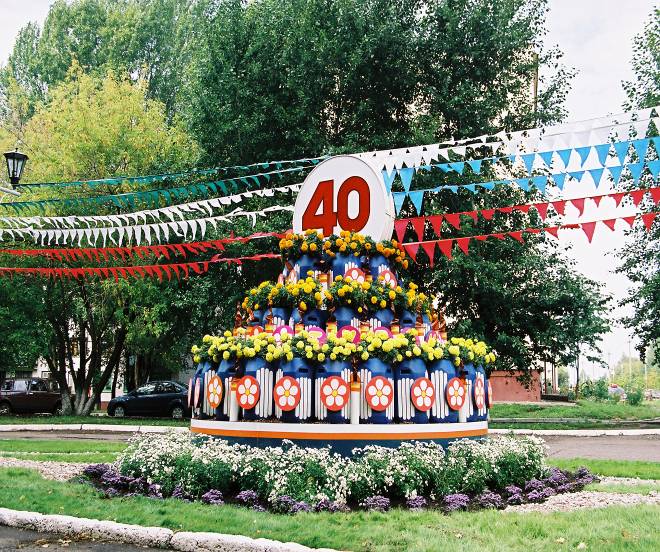 Рисунок Б.1 – Празднование 40-летия города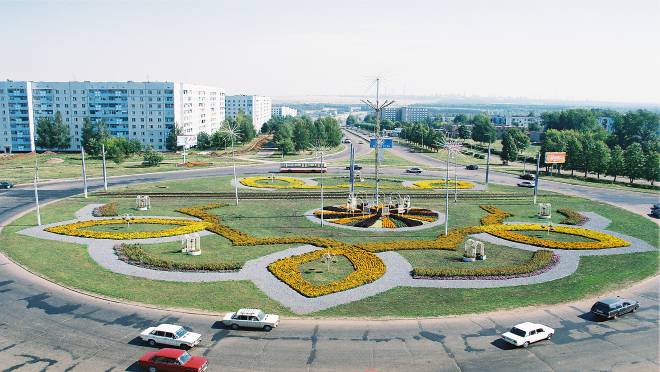 Рисунок Б.2 – Цветочное оформление (кольцо пр. Вахитова)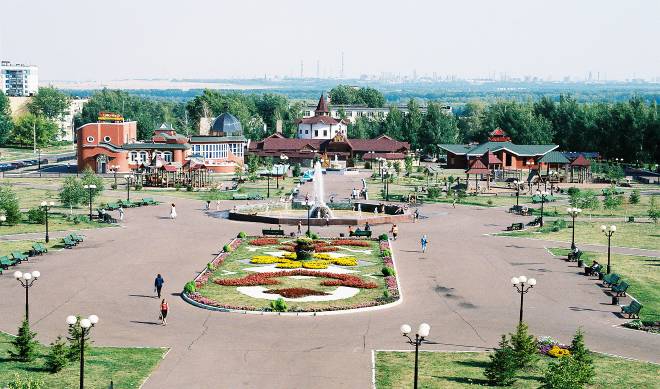 Рисунок Б.3 – Цветочное оформление Сквера им. ЛемаеваПриложение ВПлан работы ООО «Горзеленхоз–НК» на 2007 годТаблица В.1 – План работы ООО «Горзеленхоз–НК»Приложение ГМакет объявления о проведении конкурса «Самый чистый двор города»Рисунок Г.1. – Макет объявления о проведении конкурсаПриложение ДПлан подготовки и проведения социологического исследованияТаблица Д.1 – Рабочий план исследованияПриложение ЕАнкета«Состояние благоустройства и озеленения жилых дворов»Насколько для Вас важно состояние, содержание и внешний вид вашей дворовой территории?Очень важноВажноНе важноНе знаю / затрудняюсь ответитьКак Вы оцениваете уровень благоустройства города в целом?ВысокийСреднийНизкийНе знаю / затрудняюсь ответитьКак Вы оцениваете уровень благоустройства своего жилого двора?ВысокийСреднийНизкийНе знаю / затрудняюсь ответитьКак Вы оцениваете уровень озеленения города в целом?ВысокийСреднийНизкийНе знаю / затрудняюсь ответитьКак Вы оцениваете уровень озеленения жилой дворовой территории?ВысокийСреднийНизкийНе знаю / затрудняюсь ответитьКак Вы оцениваете качество работы «ПЖКХ-Строй-НК» в плане благоустройства и озеленения дворовой территории?ХорошееУдовлетворительноНеудовлетворительноНе знаю / затрудняюсь ответитьКак Вы считаете, уровень благоустройства и озеленения двора за последние три года:ПовысилсяОстался на том же уровнеСнизилсяНе знаю / затрудняюсь ответить8. В какой последовательности Вы бы расположили в порядке важности следующие пункты благоустройства вашего двора. (1 – «самый важный», 9 – «наименее важный»)9. Что именно Вам не нравиться и что бы вы хотели изменить в благоустройстве и озеленении вашей дворовой территории? (1 – «наиболее волнуют», 13 – «наименее волнуют»)Вы принимали участие или хотели бы принять участие в мероприятиях посвященных благоустройству и озеленению вашего двора?Принимал(а) участиеХотел(а) бы принять участие в мероприятияхНе принимал(а) участиеНе знаю / затрудняюсь ответить11. Наиболее предпочтительная форма участи в благоустройстве двора для Вас – это:Привлечение денежных средствПривлечение жителей на общественных началахНе знаю / затрудняюсь ответитьВаш пол?ЖенскийМужской13. Ваше основное профессиональное занятие?рабочийслужащий, ИТР на государственном предприятиислужащий, ИТР в коммерческих структурахпредпринимательработник сферы образования, здравоохранения, культурыработник правоохранительных органовстудент, учащийсяпенсионердомохозяйкадругое14. Ваш уровень образования?ВысшееСреднее специальноеСреднеНезаконченное среднееСколько Вам лет?от 18 – 24 летот 25 – 34 летот 35 – 44 летот 45 – 54 летот 55 и старшеПриложение ЖЛогическая структура инструментария анкетыТаблица Ж.1 – Логическая структура инструментарияПриложение КСоответствие задач исследования и вопросов анкетыТаблица К.1. – Соответствие задач исследования и вопросов анкетыПриложение ЛМатрица опроса респондентовТаблица Л.1 – Матрица опроса респондентовВиды работЕд. изм.2002 г2003 г2004 г2005 г2006 гВалка деревьевшт.1413363429336Формовочная обрезкашт9571915278822762160Завоз землит55203135935731545400Устройство газонам26543434619722292281554971Посадка деревьевшт19815892470436989Посадка кустарниковп.м.1171377654926752065Посадка луковичных видов растенийм2720500091521015500Устройство цветниковм210048826116045741016020Косьба газоновга959713250193Металлические конструкциишт.9040Уход за кустарникамип.м.3403258732023142770Озелененные площадига103,80102,61142,52150,322217Виды цветников и конструкцийНазвание улицыЦветочный каркас «Эйфелева башня»проспект МираЦветник «Жар-птица»проспект СтроителейЦветник «Шахматная доска»проспект ХимиковЦветочные панно с символикой Татарстана: герб и флагпроспект ВахитоваСкульптурная группа из двух «Барсов»улица ГагаринаЦветочная скульптура «Ваза»сквер им. ЛемаеваЦветник «лебеди на глади голубого озера»сквер у здания Совета МО «город Нижнекамск»Вывоз ТБО (тыс.м3)Вывоз ТБО (тыс.м3)Вывоз ТБО (тыс.м3)Утилизация отходов (тыс. м3)Утилизация отходов (тыс. м3)Утилизация отходов (тыс. м3)2004 г.2005 г.2006г.2004 г.2005 г.2006 г.Население216,30224,80229,30–––Бюджетные организации51,1051,5051,9041,2012,4020,10Хозрасчетные организации54,1050,1051,1091,9061,9060,10ВСЕГО:321,50326,50332,30133,1074,4080,20ПоказателиЕд.изм2004 год2005 год2006 годВыполнение капитального ремонта ж/фонда, (бюджетные средства + оплата населением по статье «Найм»), всегомлн.руб64,50117,90150,70в т.ч. – городамлн.руб58,10111,00140,10– районамлн.руб6,406,9010,60Выполнение текущего ремонта ж/фонда, всего:млн.руб77,8096,30115,60в т.ч. – городамлн.руб7490,50106,40– районамлн.руб3,805,809,20Выполнение работ по благоустройству, всего:млн.руб108,20178,3092,30в т.ч. – городамлн.руб104,10174,5091,20– районамлн.руб4,103,801,10ВысокийСреднийНизкийЗатрудняюсь ответитьГород632557Двор2132452ВысокийСреднийНизкийЗатрудняюсь ответитьГород712270Двор3365102ОбъектНаименование работКоличествоСумма (тыс. руб.)Источник финансированияСрок исполненияУлицы: Тукая, Юности, Вакзальная, Корабельная, Спортивноя, Ахтубенская; проспекты: Химмиков, Вахитова, Мира, СтроителейФормовочная обрезка15001263000Местный бюджетОктябрь 2006 – март 2007 годаУлица КорабельнаяВалка сухустойных деревьев5017560Местный бюджетНоябрь 2006 – январь 2007 годаПо городуСанитарная обрезка деревьев20025000Местный бюджетВ течении годаУлицы Вакзальная и МурадьянаПосадка деревьев с комом100253930Местный бюджетАпрель, октябрь 2007 годаМонумент Победы, перекресток Строителей – Химмиков, перекресток Вахитова – Химиков, МираУстройство цветников из луковичных700447580Местный бюджетОктябрь 2006 годаперекресток Гагарина – СпортивнаяПосадка кустарника в живую изгородь10037450Местный бюджетАпрель 2007 годаМираПосадка деревьев, кустарников с комом300154050Местный бюджетАпрель – май 2007 годаЦветники по городу: Мира, Студенческая, Корабельная, перекресток Вахитова – ХиммиковРаскладка инертного материала10014848Местный бюджетМай – июнь 2007 годаПо городуУстройство газона50041395Местный бюджетАпрель – май 2007 годаВахитова, Строителей, химиков, 50 лет Октября, Гагарина, Корабельная, Менделеева, Сквер им. Лемаева, Монумент ПобедыУход за кустарниками в живой изгороди2600135200Местный бюджетАпрель – август 2007 годаДорога на ИльинкуПосадка деревьев с комом200243580Местный бюджетСентябрь – октябрь 2007 годаНаименование мероприятияСрок исполненияОтветственный за исполнениеПримечание12341 Составление программы социологического исследования15.02.07 – 16.02.07ДипломантКонсультация с руководителем практики2 Разработка макета анкеты17.02.07 – 18.02.07Дипломант3 Определение формирования выборки19.02.07Дипломант4 Подготовка и тиражирование анкет20.02.07 – 22.02.07Дипломант5 Проведение опроса23.02.07 – 26.02.07ДипломантНа улицах города6 Обработка информации на ЭВМ27.02.07 – 28.02.07Дипломант7 Анализ полученной информации29.02.07 –02.03.07Дипломант8 Подготовка предварительного отчета03.03.07 –-05.03.07ДипломантКонсультация с руководителем практики9 Доработка и утверждение окончательного отчета06.03.07 –-15.03.07Дипломант, руководитель дипломного проектаКонсультация с руководителем практики10 Выводы и рекомендации по итогам исследования16.03.07 – 30.03.07ДипломантКонсультация с руководителем практикиПункты благоустройства1234567891.Детские площадки2. Парковочные места для автомобиля3.Уличное освещение4.Спортивные площадки5.Площадки для тихого отдыха6.Озеленение двора7.Уборка территории8.Площадки для выгула собак9.автомобильные, пешеходные внутридворовые дорогиВиды проблем12345678910111213Проблема освещения дворовой территорииПарковочные места для автотранспортаАварийное состояние детских площадокВытаптывание газоновСостояние пешеходных дорогСостояние внутридворовых дорогОтсутствие газонов и цветниковСостояние зеленых насаждений во двореПлохо убирается территория двораОтсутствие урнНедостаточное количество скамеекЗапущенность и не благоустроенностьЗагрязнение и зарастание двораОперациональные понятияИндикаторыТип шкалыизмеренияНомер вопроса в анкетеСостояние, содержание и внешний вид двораСтепень важностиранговая1Уровень благоустройства города в целомОценка уровня благоустройстваранговая2Уровень благоустройства жилого двораОценка уровня благоустройстваранговая3Уровень озеленения города в целомОценка уровня озелененияранговая4Уровень озеленения жилого двораОценка уровня озелененияранговая5Качества выполняемых работИндивидуальная оценкаранговая6Уровень благоустройства и озеленения за последние три годаОценка благоустройства и озелененияранговая7Рейтинг пунктов благоустройстваВиды благоустройстваноминальная8Рейтинг проблемВиды проблемноминальная9АктивностьнаселенияЖелание участвоватьранговая10Форма участияВиды участияранговая11ПолПолранговая12Профессиональное занятиеСоциальный статусранговая13ОбразованиеУровень образованияранговая14ВозрастЧисло летинтервальная15Задачи исследованияВопросы анкеты1. Определить степень удовлетворенности населения качеством работ, направленных на благоустройство и озеленение жилых дворов, проводимых предприятиями жилищно-коммунальной сферы62. Определить уровень благоустройства и озеленения города в целом и жилого двора по оценкам горожан2, 3, 4, 53. Определить важность благоустройства и озеленения жилых дворов для населения1, 84. Изучить мнения горожан по качеству работ в сфере благоустройства и озеленения территорий жилых дворов, по сравнению с прошлыми годами75. Определить готовность населения участвовать в работах по благоустройству и озеленению дворов.10, 116. Определить наиболее волнующие проблемы благоустройства дворов по мнению горожан9Вопросы и варианты ответовВсего ответило респондентовВсего ответов в %Насколько для Вас важно состояние, содержание и внешний вид вашей дворовой территории?Очень важноВажноНе важноНе знаю / затрудняюсь ответить17830017%83%0%0%Как Вы оцениваете уровень благоустройства города в целом?ВысокийСреднийНизкийНе знаю / затрудняюсь ответить63255763%25%5%7%Как Вы оцениваете уровень благоустройства своего жилого двора?ВысокийСреднийНизкийНе знаю / затрудняюсь ответить213245221%32%45%2%Как Вы оцениваете уровень озеленения города в целом?ВысокийСреднийНизкийНе знаю / затрудняюсь ответить71227071%22%7%0%Как Вы оцениваете уровень озеленения жилой дворовой территории?ВысокийСреднийНизкий4. Не знаю / затрудняюсь ответить336510233%65%10%2%Как Вы оцениваете качество работы «ПЖКХ-Строй-НК» в плане благоустройства и озеленения дворовой территории?ХорошееУдовлетворительноНеудовлетворительноНе знаю / затрудняюсь ответить254329325%43%29%3%Как Вы считаете, уровень благоустройства и озеленения двора за последние три года:ПовысилсяОстался на том же уровнеСнизилсяНе знаю / затрудняюсь ответить493315349%33%15%3%В какой последовательности Вы бы расположили в порядке важности следующие пункты благоустройства вашего двора. (1 – «самый важный», 9 – «наименее важный»)1.Детские площадки2. Парковочные места для автомобиля3.Уличное освещение4.Спортивные площадки5.Площадки для тихого отдыха6.Озеленение двора7.Уборка территории8.Площадки для выгула собак9.автомобильные, пешеходные внутридворовые дороги2221171161112022%21%17%1%1%6%11%1%20%Что именно Вам не нравиться и что бы вы хотели изменить в благоустройстве и озеленении вашей дворовой территории? (1 – «наиболее волнуют», 13 – «наименее волнуют»)Проблема освещения дворовой территорииПарковочные места для автотранспортаАварийное состояние детских площадокВытаптывание газоновСостояние пешеходных дорогСостояние внутридворовых дорогОтсутствие газонов и цветниковСостояние зеленых насаждений во двореПлохо убирается территория двораОтсутствие урнНедостаточное количество скамеекЗапущенность и не благоустроенностьЗагрязнение и зарастание двора161393141220139009%16%13%9%3%14%12%2%0%13%9%0%0%Вы принимали участие или хотели бы принять участие в мероприятиях посвященных благоустройству и озеленению вашего двора?Принимал(а) участиеХотел(а) бы принять участие в мероприятияхНе принимал(а) участиеНе знаю / затрудняюсь ответить26647326%64%7%3%Наиболее предпочтительная форма участи в благоустройстве двора для Вас – это:Привлечение денежных средствПривлечение жителей на общественных началахНе знаю / затрудняюсь ответить25641125%64%11%Ваш пол?1. Женский2. Мужской683268%32%Ваше основное профессиональное занятие?рабочийслужащий, ИТР на государственном предприятиислужащий, ИТР в коммерческих структурахпредпринимательработник сферы образования, здравоохранения, культурыработник правоохранительных органовстудент, учащийсяпенсионердомохозяйкадругое915122829281329%15%12%2%8%2%9%28%13%2%Ваш уровень образования?ВысшееСреднее специальноеСреднеНезаконченное среднее433222343%32%22%3%Сколько Вам лет?от 18 – 24 летот 25 – 34 летот 35 – 44 летот 45 – 54 летот 55 и старше151517212215%15%17%21%22%КНИЖНЫЙ  МАГАЗИН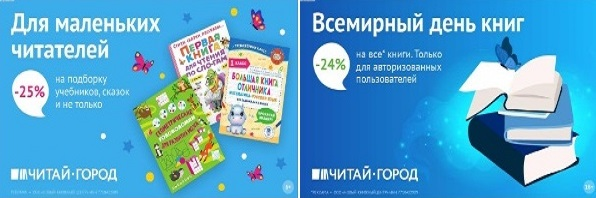 ТОВАРЫ для ХУДОЖНИКОВ и ДИЗАЙНЕРОВ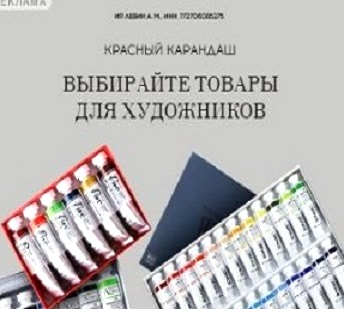 АУДИОЛЕКЦИИ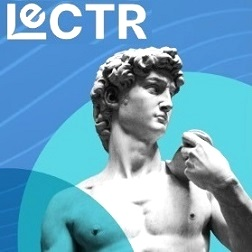 IT-специалисты: ПОВЫШЕНИЕ КВАЛИФИКАЦИИ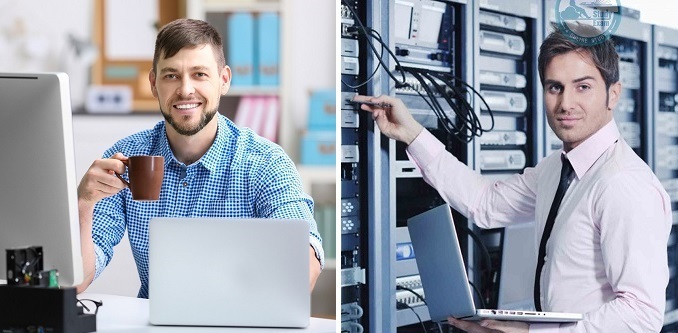 ФИТНЕС на ДОМУ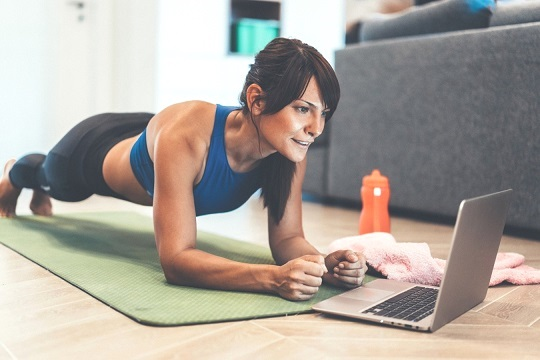 